 Комитет общего и профессионального образования Ленинградской областигосударственное бюджетное профессиональное образовательное учреждениеЛенинградской области«Волховский многопрофильный техникум»(ГБПОУ ЛО «ВМТ»)ОТЧЁТо результатах самообследованияза 2021 годЛенинградская областьг. Волхов2022СОДЕРЖАНИЕПОЯСНИТЕЛЬНАЯ ЗАПИСКАСамообследование государственного бюджетного профессионального образовательного учреждения Ленинградской области «Волховский многопрофильный техникум» (ГБПОУ ЛО «ВМТ») представляет собой процесс самостоятельного изучения, анализа и оценки результатов деятельности техникума за 2021 год.Основанием для самообследования деятельности ГБПОУ ЛО «ВМТ» является приказ Министерства образования и науки РФ от 14.06.2013 года № 462 «Об утверждении Порядка проведения самообследования образовательной организации», распорядительный акт техникума от 21 марта 2022 года № 26.Целью проведения процедуры самообследования является обеспечение доступности и открытости информации о деятельности ГБПОУ ЛО «ВМТ», предусмотренное Федеральным законом «Об образовании в Российской Федерации» № 273-ФЗ.Для самообследования были использованы:нормативно-правовая документация техникума;учебные планы и программы по образовательным программам;учебно-методическое и информационное обеспечение образовательной деятельности;материалы по кадровому и материально-техническому обеспечению образовательного процесса;документация по организации воспитательной работы;документация по финансовой деятельности техникума.Комиссия по проведению самообследования изучила и проанализировала представленные материалы по организационно-правовому обеспечению образовательной деятельности, структуре, качеству, содержанию и обеспечению образовательного процесса, условиям реализации профессиональных программ, состоянию материально-технической базы и финансового обеспечения, а также вопросы трудоустройства выпускников и отзывы о качестве их подготовки за 2021 год.В результате проведенной работы дана оценка качества подготовки квалифицированных рабочих, служащих и специалистов среднего звена в соответствии с требованиями Федеральных государственных образовательных стандартов среднего профессионального образования (ФГОС СПО).Отчёт по результатам самообследования сформирован на основании требований приказа Министерства образования и науки РФ от 10.12.2013 г. № 1324 «Об утверждении показателей деятельности образовательной организации, подлежащей самообследованию».1. ОРГАНИЗАЦИОННО-ПРАВОВОЕ ОБЕСПЕЧЕНИЕОБРАЗОВАТЕЛЬНОЙ ДЕЯТЕЛЬНОСТИГосударственное бюджетное профессиональное образовательное учреждение Ленинградской области «Волховский алюминиевый колледж» (далее – Учреждение) создано первоначально приказом Министра цветной металлургии СССР от 19 сентября 1952 года № 564 как «Волховский алюминиевый техникум».Постановлением Совета Министров СССР от 11 сентября 1989 года № 27 в связи с реорганизацией Министерства цветной металлургии техникум передан в ведение Министерства металлургии СССР. Постановлением Государственного Совета СССР от 14 ноября 1991 года № ГС-13 и приказом Министерства металлургии СССР от 25 ноября 1991 года № 408 Министерство металлургии упразднено и образовано Министерство промышленности Российской Федерации – техникум перешел в его ведение. В соответствии с приказом Министерства образования РСФСР от 19 июня 1992 года № 263 техникум передан из ведения Министерства промышленности Российской Федерации в ведение Министерства образования Российской Федерации (Комитет по профобразованию). На основании приказа Министерства образования Российской Федерации от  29 марта 1993 года № 114 Волховский алюминиевый техникум передан в ведение Комитета Российской Федерации по металлургии с 01 апреля 1993 года.Приказом Комитета Российской Федерации по металлургии от 09 января 1996 года № 6 Волховский алюминиевый техникум реорганизован в Волховский алюминиевый колледж.Согласно постановлению Правительства Российской Федерации от 28 августа 1996 года № 1027 колледж был передан в ведение Министерства промышленности Российской Федерации.На основании постановления Правительства Российской Федерации от 14 июля 1997 года № 878 и приказа Министерства общего и профессионального образования Российской Федерации от 28 июля 1997 года № 1671 колледж был передан в ведение Министерства общего и профессионального образования Российской Федерации, которое было переименовано в Министерство образования Российской Федерации согласно Указу  Президента Российской Федерации от 23 июля 1999 года № 895.11 ноября 2002 года Волховский алюминиевый колледж внесён в Единый государственный реестр юридических лиц как государственное образовательное учреждение среднего профессионального образования «Волховский алюминиевый колледж».Приказом Федерального агентства по образованию  от 16 января 2007 года № 25 Учреждение переименовано в Федеральное государственное образовательное учреждение среднего профессионального образования «Волховский алюминиевый колледж». На основании Указов Президента Российской Федерации от 09 марта 2004 года № 314 «О системе и структуре федеральных органов исполнительной власти», от 20 мая 2004 года № 649 «Вопросы структуры федеральных органов исполнительной власти», постановлений Правительства Российской Федерации от 06 апреля 2004 года № 168 «Вопросы Федерального агентства по образованию», от 17 июня 2004 года № 288 «О Федеральном агентстве по образованию» колледж передан в ведение Федерального агентства по образованию.Приказом Министерства образования и науки Российской Федерации от  10 ноября 2011 года № 2646 Федеральное государственное образовательное учреждение среднего профессионального образования «Волховский алюминиевый колледж» переименовано в федеральное государственное бюджетное образовательное учреждение среднего профессионального образования «Волховский алюминиевый колледж». В соответствии с распоряжением Правительства Российской Федерации от 29 декабря 2011 года № 2413-р, а также на основании распоряжения Правительства Ленинградской области от 30 декабря 2011 года № 798-р «О принятии в ведение Ленинградской области федеральных государственных образовательных учреждений среднего профессионального образования» Учреждение принято в ведение Ленинградской области.Распоряжением Правительства Ленинградской области от 28 ноября 2012 года № 682-р «О реорганизации государственного бюджетного образовательного учреждения среднего профессионального образования Ленинградской области «Волховский алюминиевый колледж»», а также распоряжением комитета общего и профессионального образования Ленинградской области от 05 декабря 2012 года № 3807-р «О реорганизации государственного бюджетного образовательного учреждения среднего профессионального образования Ленинградской области «Волховский алюминиевый колледж»» государственное бюджетное образовательное учреждение среднего профессионального образования Ленинградской области «Волховский алюминиевый колледж» реорганизовано путем присоединения к нему государственного бюджетного образовательного учреждения начального профессионального образования Ленинградской области «Профессиональное училище № 24 имени Петра Лаврова» и является его правопреемником.Распоряжением Комитета общего и профессионального образования Ленинградской области от 02 декабря 2015 года № 3017-р «О переименовании государственных автономных, бюджетных и казённых образовательных учреждений Ленинградской области, осуществляющих образовательную деятельность, подведомственных комитету общему и профессиональному образованию» Государственное бюджетное образовательное учреждение среднего профессионального образования Ленинградской области «Волховский алюминиевый колледж» переименовано в Государственное бюджетное профессиональное образовательное учреждение  Ленинградской области «Волховский алюминиевый колледж».Распоряжением Правительства Ленинградской области от 25.10.2019 г.  № 733-р «О реорганизации Государственного бюджетного профессионального образовательного учреждения Ленинградской области «Волховский колледж  транспортного строительства»  путем присоединения к нему Государственного бюджетного профессионального образовательного учреждения Ленинградской области «Волховский политехнический техникум» и Государственного бюджетного профессионального образовательного учреждения Ленинградской области «Волховский алюминиевый колледж» и  на основании распоряжения комитета общего и профессионального образования Ленинградской области от 04.03.2021 г. № 501-р «О реорганизации  Государственного бюджетного профессионального образовательного учреждения Ленинградской области «Волховский колледж транспортного строительства» с 01.04.2021 г. ГБПОУ ЛО «Волховский политехнический техникум» и ГБПОУ ЛО «Волховский алюминиевый колледж» присоединены к ГБПОУ ЛО «Волховский колледж транспортного строительства».Распоряжением Комитета общего и профессионального образования от 04.03.2021 г. № 501-р установить полное наименование Учреждения после реорганизации - Государственное бюджетное профессиональное образовательное учреждение Ленинградской области «Волховский многопрофильный техникум».Наименование техникума:- полное – государственное бюджетное профессиональное образовательное учреждение Ленинградской области «Волховский многопрофильный техникум»;- сокращенное – ГБПОУ ЛО «ВМТ».Собственником имущества и учредителем техникума является Ленинградская область.Полномочия собственника имущества техникума осуществляет Правительство Ленинградской области. Функции и полномочия учредителя техникума осуществляет комитет общего и профессионального образования Ленинградской области.Юридический и фактический адрес техникума: 187406, Россия, Ленинградская область, город Волхов, Кировский пр. д 34.Техникум имеет  4 структурных подразделения (площадки)Место нахождения площадки №1  ГБПОУ ЛО «ВМТ» г. Волхов, Кировский пр. д 34.Место нахождения площадки №2  ГБПОУ ЛО «ВМТ» г. Волхов, ул. Воронежская, д.4Место нахождения площадки №3  ГБПОУ ЛО «ВМТ» г. Волхов, ул. Дзержинского, д.26Место нахождения площадки №4  ГБПОУ ЛО «ВМТ» г. Сясьстрой, улица Центр дом 13.	Учреждение имеет в своей структуре следующие структурные подразделения, обеспечивающие осуществление образовательной деятельности с учетом уровня, вида и направленности реализуемых образовательных программ, формы обучения и режима пребывания обучающихся: многофункциональный центр прикладных квалификаций,   подразделение для детей  - сирот и детей, оставшихся без попечения родителей, а также лиц из числа детей сирот и детей, оставшихся без попечения родителей, обучающихся по образовательным программам среднего профессионального образования и профессиональным программам профессионального обучения. Образовательная деятельность техникума осуществляется на основании лицензии на право осуществления образовательной деятельности (регистрационный номер 061-21 от 09 августа 2021 года), выданной комитетом общего и профессионального образования Ленинградской области, срок действия лицензии – бессрочно; свидетельства о государственной аккредитации № 043-21 от 09 августа 2021 года, выдано Комитетом общего и профессионального образования Ленинградской области. Свидетельство действует до 15 июня  2021 года.Техникум ведет подготовку по 10 укрупненным группам, специальностей и профессий, прошедших государственную аккредитацию. Образовательные программы среднего профессионального образования по следующим направлениям: -подготовка специалистов среднего звена по очной форме обучения на базе основного общего образования; -подготовка специалистов среднего звена по заочной форме обучения на базе среднего общего образования; - подготовка квалифицированных рабочих, служащих по очной форме обучения на базе основного общего образования; - профессиональное обучение по программам подготовки квалифицированных рабочих, служащих (для инвалидов и лиц с ограниченными возможностями здоровья).Основные профессиональные образовательные программы, реализуемые в техникуме, представлены в таблице 1.Анализ выполнения лицензионных требований показал наличие необходимых организационно-правовых документов, позволяющих техникуму осуществлять образовательную деятельность в соответствии с контрольными нормативами, установленными при лицензировании.Показатели соответствия лицензионным нормативам в целом по техникуму следующие:численность контингента обучающихся (студентов), приведенная к очной форме обучения, составляет 1546 человек  в одну смену по очной форме обучения.численность контингента обучающихся (студентов), составляет 444 человек  в одну смену по заочной форме обучения.численность обучающихся по программам профессионального обучения – 29 чел.доля преподавателей с высшим образованием составляет 100 % .обеспечение обучающихся основной учебной и учебно-методической литературой в среднем по всем циклам дисциплин составляет 0,75 экземпляра на одного обучающегося;общая площадь на одного обучающегося контингента, приведенного к очной форме обучения, составляет 51,73 кв.м.В техникуме приняты локальные нормативные акты по основным вопросам организации и осуществления образовательной деятельности, в том числе, регламентирующие правила приёма граждан на обучение, режим занятий обучающихся, формы, периодичность и порядок текущего контроля успеваемости и промежуточной аттестации обучающихся, порядок и основания перевода, отчисления и восстановления обучающихся, порядок оформления возникновения, приостановления и прекращения отношений между ГБПОУ ЛО «ВМТ» и обучающимися и (или) родителями (законными представителями) несовершеннолетних обучающихся. Локальные нормативные акты опубликованы на официальном сайте техникума.2. СИСТЕМА УПРАВЛЕНИЯ И СТРУКТУРА ТЕХНИКУМА2.1. Система управленияУправление техникумом осуществляется в соответствии с законодательством Российской Федерации, Ленинградской области, Уставом ГБПОУ ЛО «ВМТ», на сочетании принципов единоначалия и коллегиальности. Непосредственное управление деятельностью техникума осуществляет директор, назначаемый в установленном порядке Учредителем. Часть своих полномочий директор делегирует заместителям, возглавляющим соответствующие направления деятельности техникума.Руководитель ГБПОУ ЛО «ВМТ» - Белицкий Александр Мефодьевич.Заместители:по учебной работе – Токаренко Вера Юрьевнапо учебно-производственной работе – Шустович Василий Михайловичпо воспитательной работе – Батурина Анастасия Михайловнапо административно хозяйственной части – Зажигина Евгения Валентиновнапо безопасности – Прокопчук Анатолий Сергеевичглавный бухгалтер – Мазанова Наталья Александровнапо общим административным вопросам (площадка №2) – Столяров Александр Николаевичпо общим административным вопросам (площадка №3) – Евсюкова Светлана ВладимировнаВ техникуме действуют коллегиальные органы управления, к которым относятся:Общее собрание работников;Педагогический совет; Совет техникума; Совет обучающихся.Совет общежития;Совет по профилактике правонарушений.2.2. Структура техникумаСтруктурно-функциональная модель управления техникумом (Диаграмма 1) создана с учетом задач, стоящих перед образовательным учреждением с целью эффективного и результативного выполнения государственного задания. Сложившаяся модель соответствует задачам техникума, по подготовке специалистов среднего звена, квалифицированных рабочих, служащих, обеспечивает развитие содержания профессионального образования, повышение качества реализации образовательных программ в соответствии с требованиями ФГОС СПО.Во главе всех структурных подразделений и служб стоят руководители, находящиеся в непосредственном подчинении директора техникума.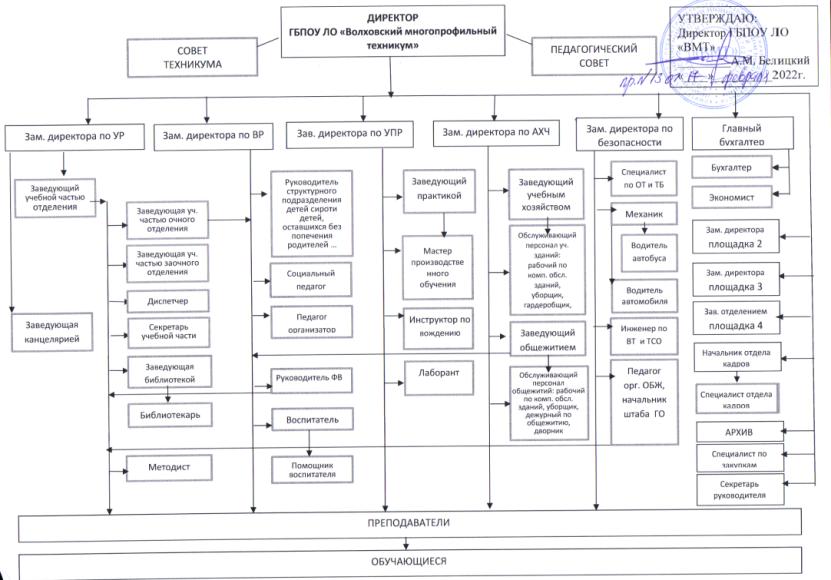 Вывод. Система управления техникумом построена на сочетании принципов единоначалия и коллегиальности и позволяет эффективно реализовывать основные профессиональные образовательные программы среднего профессионального образования. Система управления образовательным учреждением и его структура соответствует требованиям закона «Об образовании в Российской Федерации» от 29.12.2012 № 273-ФЗ и Устава техникума.3. РЕАЛИЗАЦИЯ ОБРАЗОВАТЕЛЬНЫХ ПРОГРАММПодготовка обучающихся в 2021 году осуществлялась по образовательным программам СПО по очной и заочной  формам обучения подготовки специалистов среднего звена и подготовки квалифицированных рабочих, служащих , а так же по программам профессионального обучения  (Таблица 1).На 01.01.2022 г. в учебном заведении численность контингента обучающихся (студентов), приведенная к очной форме обучения, составляет 1546 человек  в одну смену по очной форме обучения.численность контингента обучающихся (студентов), составляет 444 человек  в одну смену по заочной форме обучения.численность обучающихся по программам профессионального обучения – 29 чел.           3.1. Приём граждан на обучениеПриём граждан для получения среднего профессионального образования осуществляется по заявлениям лиц, имеющих основное общее образование или среднее общее образование без вступительных испытаний на общедоступной основе, по среднему баллу аттестата. Условиями приёма гарантировано право граждан на образование и зачисление лиц, наиболее способных и подготовленных к освоению образовательных программ профессиональной подготовки среднего профессионального образования базовой подготовки и углублённой подготовки. Предъявляемые требования к абитуриентам соответствуют Правилам приема в государственные бюджетные образовательные учреждения среднего профессионального образования.Приём граждан в 2021 году за счёт бюджетных ассигнований бюджета Ленинградской области составил 425 человек.В том числе:по образовательным программам подготовки специалистов среднего звена - 300 человек;по профессиям подготовки квалифицированных рабочих, служащих – 125 человек.по профессиональному обучению – 15 человек,План приёма выполнен на 100%.Подготовка студентов ведется за счет средств областного бюджета, а также осуществляется с полным возмещением затрат на обучение. В первом случае численность принятых на обучение определяется контрольными цифрами приема, утвержденными приказом Комитета общего и профессионального образования Ленинградской области, во втором – договорами с юридическими и физическими лицами.3.2. Содержание образовательных программУчебные планы и содержание образовательных программ соответствуют требованиям  ФГОС по соответствующей специальности, профессии, предъявляемым к структуре, содержанию и результатам освоения обучения в соответствии с Методическими рекомендациями по реализации среднего общего образования в пределах освоения образовательной программы среднего профессионального образования на базе основного общего образования", (утв. Минпросвещения России 14 апреля 2021 года).
          Образовательные программы (ОП) соответствуют требованиям Федеральных государственных образовательных стандартов среднего профессионального образования (ФГОС СПО) в части их федерального компонента с учетом содержания и объемов часов. В части регионального компонента ОП соответствуют требованиям стандартов по объему часов, при этом их содержание определяется техникумом самостоятельно.ОП в соответствии с ФГОС СПО включают в себя:Федеральный государственный образовательный стандарт профессии/специальности;учебный план профессии/специальности;календарный план воспитательной работыкалендарный график учебного процесса;программы дисциплин и профессиональных модулей;программы практик;материалы, устанавливающие содержание и порядок проведения промежуточной и итоговой аттестации;фонды оценочных средств для проведения государственной итоговой аттестации.Содержание ООП по всем циклам дисциплин учебных планов соответствует по перечню и объему каждого цикла требованиям ФГОС СПО как в части наполнения разделов и тем, так и в части приобретаемых обучающимися общих и профессиональных и компетенций. ООП по всем специальностям и профессиям согласованы с работодателями. К каждой образовательной программе составлены пояснительные записки. Программы по всем видам практик утверждены распорядительным актом техникума и согласованы с работодателями.По всем направлениям подготовки техникум располагает учебно-программной документацией, разработанной педагогическим коллективом, утвержденной распорядительными актами техникума и введенной в действие.Вывод. Образовательные программы соответствуют требованиям ФГОС СПО.3.3. Организация учебного процессаВедение учебного процесса в техникуме осуществляется в соответствии с утвержденными в установленном порядке учебными планами, графиками учебного процесса, программами учебных дисциплин (модулей) и программами практик, в которых учтены реализуемые техникумом формы подготовки. Ежегодно составляется график учебного процесса (включающий графики проведения всех видов практик), графики подготовки и проведения промежуточной и Государственной итоговой аттестации, а также каникул.Графики учебного процесса и расписание занятий соответствуют установленным требованиям. Принятая в техникуме система организации учебного процесса предусматривает проведение учебных занятий в форме уроков, лекций, семинаров, лабораторно-практических занятий. Продолжительность учебных занятий составляет один академический час (45 минут). Количество аудиторной нагрузки обучающихся не превышает 36 в неделю, максимальная учебная нагрузка не превышает 54 часа в неделю по ФГОС 3, 36 часов в неделю по ФГОС ТОП-50, ФГОС СПО актуализированным. Организация самостоятельной работы обучающихся и контроль её результатов соответствуют рекомендациям ФГОС  по планированию и организации самостоятельной работы обучающихся образовательных учреждений среднего профессионального образования (приказ Министерства образования и науки Российской Федерации от 14 июня 2013 года №464 «Об утверждении Порядка организации и осуществления образовательной деятельности по образовательным программам среднего профессионального образования (с изменениями на 28 августа 2020 года)». Организация лабораторных и практических занятий реализуется в соответствии с рекомендациями по планированию, организации и проведению лабораторных работ и практических занятий в образовательном учреждениях среднего профессионального образования (письмо Минобразования России от 5.04.1999 года №16-52-58 ин/16-13).В техникуме ведется работа по методическому обеспечению образовательного процесса – по созданию учебно-методических комплексов дисциплин и практик. Для осуществления контроля знаний обучающихся имеются фонды контрольно-оценочных средств (заданий, экзаменационные билеты, задания к практическим, лабораторным и контрольным работам, тесты, компьютерные программы), которые разрабатываются преподавателями, рецензируются и утверждаются соответствующей цикловой комиссией (ЦК) по всем дисциплинам (модулям). Вопросы, содержащиеся в контрольных заданиях, соответствуют дидактическим требованиям ФГОС по программам дисциплин (модулей), их количество достаточно, а уровень сложности соответствует требованиям.Основными формами промежуточной аттестации обучающихся являются зачет, - дифференцированный зачет, - экзамен, -комплексный экзамен, - экзамен (квалификационный), защита курсовой работы (проекта), дифференцированный зачет по учебной и производственной практике (по профилю специальности, преддипломной).  Все формы промежуточной аттестации, за исключением экзаменов, проводятся за счет часов аудиторной нагрузки обучающихся, предусмотренных в рабочем учебном плане на освоение данной дисциплины или профессионального модуля. Промежуточная аттестация проводится в техникуме с использованием разработанных и утвержденных форм контрольных заданий. Тематика курсовых работ (проектов) разрабатывается преподавателями соответствующего профиля дисциплин (модуля), рассматривается и согласовывается на заседаниях ЦК, утверждается заместителем директора по учебной работе.Тематика не менее 90% курсовых работ (проектов), соответствует профилю дисциплин (модулей) по ОП. При организации учебного процесса в техникуме учитывается эффективное использование оборудования кабинетов, лабораторий и компьютерных классов. Преподавание в техникуме осуществляется с помощью современных информационных технологий. Для каждого педагогического работника, обучающегося обеспечен доступ к информационным ресурсам техникума - библиотека, компьютерные классы с выходом в Интернет, с сетевой фильтрацией.Учебные аудитории на 90% оборудованы компьютером, проектором и имеют доступ в сеть Интернет. Часы доступа с 8.30 до 17 ч. При этом  обучающиеся и  педагогические работники имеют возможность:-доступа к электронным образовательным ресурсам сети Интернет;- работать с электронными образовательными ресурсами;- выполнять аудиторную и внеаудиторную самостоятельную работу;- организовывать учебно-исследовательскую работу.В течение учебного года осуществляется постоянный контроль за учебным процессом:контроль посещаемости занятий и успеваемости обучающихся;выполнение обучающимися контрольных и курсовых работ (проектов);выполнение обучающимися лабораторных и практических работ;проведение экзаменов, зачетов, консультаций.Анализ состояния учебного процесса ежегодно рассматривается на заседании педагогических советов.Вывод. Анализ программно-методической документации, проведенный в процессе самообследования, показал:- по специальностям, профессиям имеются образовательные программы, программы практик и необходимое методическое сопровождение по всем дисциплинам;- реализуемые образовательные программы соответствуют установленным требованиям ФГОС СПО и позволяют обеспечить необходимое качество профессионального образования.3.4 Организация практической подготовки (учебной и производственной практики)Организация и проведение практической подготовки (учебной и производственной практик) проводится в соответствии с  приказом Министерства образования и науки РФ от 18 апреля 2013 г. № 291«Об утверждении положения о практике обучающихся, осваивающих основные профессиональные образовательные программы среднего профессионального образования», Приказом Министерства образования и науки РФ от 18 августа 2016 г. N 1061"О внесении изменения в Положение о практике обучающихся, осваивающих основные профессиональные образовательные программы среднего профессионального образования, утвержденное приказом Министерства образования и науки Российской Федерации от 18 апреля 2013 г. N 291",  Приказ Минобрнауки России № 885, Минпросвещения России» № 390 от 05.08.2020 « О практической подготовке обучающихся»; Приказ Минобрнауки России от 14.06.2013 № 464 «Об утверждении порядка организации и осуществления образовательной деятельности по образовательным программам  среднего профессионального образования»;  Положением о практике обучающихся, осваивающих основные профессиональные программы среднего профессионального образования.        Практическая подготовка имеет целью комплексное освоение обучающимися всех видов профессиональной деятельности по специальности (профессии) среднего профессионального образования, формирование общих и профессиональных компетенций, а также приобретение необходимых умений и опыта практической работы по профессии или специальности (профессии). Продолжительность практики определяется исходя из 36-часовой недельной нагрузки. Видами практики являются: учебная и производственная.При реализации ОП CПO по специальности производственная практика включает в себя следующие этапы: практика по профилю специальности и преддипломная практика. При реализации ОП CПO по профессии (специальности) учебная практика и производственная практики (по профилю специальности) проводятся в рамках профессиональных модулей и реализовываются как в несколько периодов, так и рассредоточено, чередуясь с теоретическими занятиями в рамках профессиональных модулей, при условии обеспечения связи между теоретическим обучением и содержанием практики.Преддипломная практика направлена на углубление первоначального практического опыта обучающегося, развитие общих и профессиональных компетенций, проверку его готовности к самостоятельной трудовой деятельности, а также на подготовку к выполнению выпускной квалификационной работы в организациях различных организационно-правовых форм и  проводится непрерывно после освоения учебной практики и практики по профилю специальности.Программы практики разрабатываются и утверждаются техникумем самостоятельно и являются составной частью ОП CПO, обеспечивающей реализацию ФГОС CПO. Содержание всех этапов практики определяется требованиями к умениям и практическому опыту по каждому из профессиональных модулей ОП в соответствии с ФГОС CПO, программами практики.Учебная	практика		проводится	в учебных, учебно - производственных	мастерских, лабораториях, либо в организациях в специально оборудованных помещениях на основе договоров между организацией и техникумем. Учебная практика проводится мастерами производственного обучения или преподавателями дисциплин профессионального цикла. Производственная	 практика проводится	в	организациях	на основе		договоров, заключаемых	между техникумом	и	организациями.  Руководство	производственной практикой осуществляется преподавателями профессионального цикла и мастерами производственного обучения.Производственная практика студентов является составной частью основной образовательной программы обладает большими потенциальными возможностями для профессионального самоопределения будущего специалиста и проводится  в соответствии с Государственным образовательным стандартом. Основной целью организации и проведения производственной практики является создание условий для самореализации, самовыражения, самоопределения личности студента как субъекта профессиональной деятельности как личности компетентного специалиста, способного работать в условиях конкуренции.Для более эффективной организации практики, для получения первичных профессиональных умений и расширения представлений студентов о реализации в будущем полученных в техникуме компетенций, заключены договоры о сотрудничестве. Одним из основных путей обеспечения социального партнерства является заключение и реализация двусторонних договоров о сотрудничестве между техникумем и предприятиями.Практику проходят на предприятиях, с которыми заключены долгосрочные договоры: ОАО «Пикалевский глиноземный завод», «Линейный отдел МВД РФ на станции Волховстрой»,  Волховский филиал АО «Апатит»,   ПAO  «Ленэнерго»,  ООО   «Волхов-Моторс».  AO «ЛОТЭК»,  OAO    «Комбинат    Волховхлеб»,    ООО    «Универсал-электрик»,   AO «Пикалевская сода», ООО «ГлаЦем», ПAO «ТГК-1», ООО «Кинеф», ИП «Паньшин Н.В.», АО «Бокситогорск-РУСАЛ», ОАО «Сясьский ЦБК», ООО «Талосто-3000», ООО «Механик» и др. предприятия.За учебный год заключено 35 Договоров на прохождение практики на определенный период со следующими предприятиями: ООО «Северный тракт», АО «Алексино»,  ИП «Кулиманов А.Н,  ООО «Племенной завод» Новоладожский», ООО « Сервис Плюс», АО «Заречье» , AO «Племзавод «Мысленский», ООО «ВИЛАШ-Комбинат шампанских вин», ГБУ ЛО «СББЖ Волховского и Киришского районов», ООО «Инфраструктура ТК»,  OAO «Российские железные дороги», ИП «Селезнев С.С.», ИП «Микоян Д.С.», ДТВУ-6, ООО НПО «Тихвинская Эко Фабрика», ПАО «Ленэнерго» «Новоладожские электрические сети», ООО «Влад», ООО «ВИЛАШ-Комбинат шампанских вин»  различные ИП и другие предприятия.Необходимым условием качественно организованной практике является контроль, осуществляемый в разных формах. При проверке использовались такие формы контроля как проверка руководителями практики от техникума, изучение отчетов, документации по практике, беседы, анкетирование. Они позволяют изучить и оценить состояние практической готовности студентов, оказать практическую, профессионально- методическую помощь руководителям практики, в реализации задач, стоящих перед практикой.Анкетирование проводилось в группах Н18-45, Э18-88, Э 17-87, A18-21,  перед прохождением практики и после прохождения с целью анализа удовлетворенности прохождения практики.Для четкого понимания сроков прохождения практик составлен и утвержден, согласно Учебному плану, Учебный график и Годовой график. Направлены на предприятия письма с информацией о сроках прохождения практик и с просьбой о принятии на практику.Перед направлением на практику в каждой группе проводилось организационное собрание, на котором студентам зачитывали приказ о направлении на практику, проводили инструктаж по охране труда с записью в журнале.На каждого студента очного и заочного обучения оформлены письма с просьбой о принятии на практику. На основании полученных ответов  изданы приказы, в которых указано предприятие, на которое направлен студент, ответственный преподаватель от техникума. Каждому студенту очного обучения выдан дневник и задание на практику.Для проверки выполнения задания на практике преподаватели, закрепленные приказом, обязаны посещать места прохождения практики. Для проверки студентов предоставляла данные для оформления пропуска, контролировала записи в журнале.После прохождения практики организованы и проведены студенческие  научно- практические конференции «Моя профессиональная успешность». На конференции присутствовали представители предприятий. Присутствие на родительских собраниях по вопросам прохождения практики.Проведена встреча обучающихся с представителями Волховского филиала АО «Апатит»,  Сясьский ЦБК, ОАО «РЖД»  с целью трудоустройства на производство. Проведена индивидуальная работа со студентами и выпускниками по вопросам профориентации, трудоустройства и временной занятости обучающихся направлены для собеседования с целью трудоустройства в отдел найма  Волховского филиала АО «Апатит», отдел кадров OAO «РЖД», АО «ЛОТЭК», ООО «Универсал-электрик», ООО «Инфраструктура TK».С целью ознакомления с производством по заявкам преподавателей организованы экскурсии  на:    ООО  «ГлаЦем», Волховский  филиал АО «Апатит», ООО «Механик», OAO « Сясьский ЦБК», ООО «Универсал-электрик» ОАО «РЖД».Волховский многопрофильный техникум принимал участие в 6-м открытом региональном чемпионате «Молодые профессионалы» (Worldskills Russia) Ленинградской области. Студенты ВМТ приняли участие в 8 компетенциях.На базе Волховского многопрофильного техникума чемпионат проводится по 4 компетенциям: «Управление локомотивом», «Веб технологии», «Промышленная механика и монтаж», «Ремонт и обслуживание легковых автомобилей». По компетенции «Управление локомотивом»:Дипломом 2 степени награжден Пастухов Г.Н.Дипломом 3 степени награждены Лукьянов А.М. и Еременко А.АДипломом конкурсанта – Морозов Е.В.По компетенции «Промышленная механика и монтаж»Дипломом за 3 место награжден Семенченко Д.А.Дипломом конкурсанта – Алексеев А.В.По компетенции «Сантехника и отопление»Дипломом за 3 место награжден Шнуров Е.А.По компетенции «Инженерный дизайн CAD»Дипломом за 2 место награжден Коюшев М.С.По компетенции «Электромонтаж»Дипломом за 3 место награжден Савин В.В.По компетенции «Лабораторный химический анализ»Дипломом конкурсанта награждена Кузнецова М.А., Савина Р.О. и Логунова А.А.По компетенции «Веб технологии»Дипломом за профессионализм награждена Феоктистова С.А.По компетенции «Ремонт и обслуживание легковых автомобилей»Дипломом за 1 место награжден Нуриджанян Н.Г.Приняли участие в в IV Региональном чемпионате «Абилимпикс» по компетенции «Повар».01-02 апреля 2022 года в городе Красноярске состоялся X Национальный Финал России «Молодые профессионалы России» по стандартам WorldSkills ,по компетенции «Управление локомотивом». Андреев Даниил в финале России занял 2 место.Вывод. В наличии имеются локальные нормативные акты, документы по организации и проведению учебной и производственной  практики,  программы  учебной  и производственной практики, соответствующие учебным планам. Выполнение программ учебной  и  производственной практики  составляет 100%.	3.5. Организация и результаты ГИАГосударственная итоговая аттестация(ГИА)  выпускников по специальностям- 08.02.01 Строительство и эксплуатация зданий и сооружений;     - 08.02.09 «Монтаж, наладка и эксплуатация электрооборудования промышленных и гражданских зданий- 09.02.05 Прикладная информатика (по отраслям)- 13.02.07 Электроснабжение (по отраслям)- 15.02.01 Монтаж и техническая эксплуатация промышленного оборудования - 18.02.03 Химическая  технология неорганических веществ- 23.02.01 Организация перевозок и управление на транспорте (по видам)                                                                                    -23.02.03 Техническое обслуживание и ремонт автомобильного транспорта- 23.02.04 Техническая эксплуатация подъемно-транспортных, строительных, дорожных машин и оборудования (по отраслям)- 23.02.06 Техническая эксплуатация подвижного состава железных дорог- 38.02.03 Операционная деятельность в логистике-40.02.02 Правоохранительная деятельностьГосударственная итоговая аттестация (ГИА)  выпускников по профессиям-15.01.05 Сварщик (ручной и частично механизированной сварки (наплавки)- 23.01.10 Слесарь по обслуживанию и ремонту подвижного состава- 23.01.17 Мастер по ремонту и обслуживанию автомобилей                                                                                                                                                                                                                                                                                                                                                                                                                                                                                                                                                                                                                                                                                                                                                                                                                                                                                                                                                                                                                                                                               проводилась в форме защиты выпускной квалификационной работы (дипломного проекта/работы (ППСЗЗ) и, соответственно, письменной экзаменационной работы/ и /или демонстрационный экзамен ППКРС). Установленные в техникуме сроки подготовки к государственной итоговой аттестации, её продолжительность соответствует требованиям ФГОС СПО.Государственные экзаменационные комиссии (ГЭК) были сформированы в соответствии с требованиями к составу ГЭК в установленном порядке. Состав председателей ГЭК утверждён распоряжением комитета общего и профессионального образования Ленинградской области. Результаты ГИА за последние 3 года по специальностям и профессиям СПО приведены в Таблице 3-8.Отчеты председателей ГЭК составляются ежегодно по результатам итоговой аттестации выпускников всех специальностей техникума, хранятся в отчетах техникума за учебный год.Выводы ГЭК за 2018-2021 уч.г.:1.	Представленные для защиты дипломные проекты - реальны и соответствуют профилю специальностей.2.	Качество подготовки студентов соответствует требованиям, предъявляемым к выпускникам.3.	Дипломные проекты в основном выполняются с соблюдением требований ЕСКД.4.	Экономическая часть проектов соответствует профилю специальностей и отражает реальные изменения на данный период.5.	Графические части представленных проектов выполняется в требуемом объеме и соответствует требованиям единой системы конструкторской документации.6.	В дипломных проектах находят отражение вопросы охраны труда, промышленной экологии, техники безопасности.Дипломные проекты разработаны на реальной основе, выполнены в соответствии с дипломными заданиями. Расчетно-пояснительная записка включает теоретическую и аналитическую части, статистический и иллюстрационный материалы. Все дипломные проекты актуальны, выполнены при помощи компьютерной печати, инженерно грамотно. Работы проходят внешнюю экспертизу и имеют внешнюю рецензию ведущих специалистов предприятий, организаций.За последние 4 года к внедрению в производство рекомендовано 25 дипломных проектов.По отзывам предприятий, дается высокая оценка качества подготовки специалистов, рекламаций от предприятий и организаций на низкое качество подготовки выпускников не поступило, все отзывы положительные. В отчетах председателей ГЭК дается положительная оценка уровня и качества подготовки специалистов по всем специальностям. Ежегодно в техникуме, представителями предприятий и Волховского центра занятости на заседании Службы содействия трудоустройству выпускников проводится анализ востребованности выпускников на предприятиях города. Таблицы 3-8Сведения о результатах государственной итоговой аттестации по основной профессиональной образовательной программе по специальности 08.02.09 Монтаж, наладка и эксплуатация электрооборудования промышленных и гражданских зданийСведения о результатах государственной итоговой аттестации по основной профессиональной образовательной программе по специальности 15.02.01 Монтаж и техническая эксплуатация промышленного оборудования (по отраслям) Сведения о результатах государственной итоговой аттестации по основной профессиональной образовательной программе по специальности 23.02.03 Техническое обслуживание и ремонт автомобильного транспортаСведения о результатах государственной итоговой аттестации по основной профессиональной образовательной программе по специальности 40.02.02 Правоохранительная деятельностьСведения о результатах государственной итоговой аттестации по основной профессиональной образовательной программе по специальности 18.02.03 «Химическая  технология неорганических веществ»,Сведения о результатах государственной итоговой аттестации по основной профессиональной образовательной программе по  профессии  23.01.17 Мастер по ремонту и обслуживанию автомобилей.Сведения о результатах государственной итоговой аттестации по основной профессиональной образовательной программе по  профессии   15.01.05 Сварщик (ручной и частично механизированной сварки (наплавки).Сведения о результатах государственной итоговой аттестации по основной профессиональной образовательной программе по специальности 23.02.01 «Организация перевозок и управление на транспорте (по видам)»Сведения о результатах государственной итоговой аттестации по основной профессиональной образовательной программе по специальности 23.02.06 « Техническая эксплуатация подвижного состава»Сведения о результатах государственной итоговой аттестации по основной профессиональной образовательной программе по специальности 43.02.06 « Сервис  на транспорте (по видам транспорта)»Сведения о результатах государственной итоговой аттестации по основной профессиональной образовательной программе по специальности 13.02.07 « Электроснабжение (по отраслям)»Сведения о результатах государственной итоговой аттестации по основной профессиональной образовательной программе по профессии  23.01.09 « Машинист локомотива»Сведения о результатах государственной итоговой аттестации по основной профессиональной образовательной программе по профессии  23.01.10 « Слесарь по обслуживанию и ремонту подвижного состава»Сведения о результатах государственной итоговой аттестации по основной профессиональной образовательной программе по профессии  43.01.06 « Проводник пассажирского вагона»Сведения о результатах государственной итоговой аттестации по основной профессиональной образовательной программе по специальности 08.02.01 Строительство и эксплуатация зданий и сооруженийСведения о результатах государственной итоговой аттестации по основной профессиональной образовательной программе по специальности 08.02.05 Строительство и эксплуатация автомобильных дорог и аэродромовСведения о результатах государственной итоговой аттестации по основной профессиональной образовательной программе по специальности 08.02.10 Строительство железных дорог, путь и путевое хозяйство Сведения о результатах государственной итоговой аттестации по основной профессиональной образовательной программе по специальности 09.02.05 Прикладная информатика (по отраслям)Сведения о результатах государственной итоговой аттестации по основной профессиональной образовательной программе по специальности 21.02.05 Земельно-имущественные отношенияСведения о результатах государственной итоговой аттестации по основной профессиональной образовательной программе по специальности  23.02.04 Техническая эксплуатация подъемно-транспортных, строительных, дорожных машин и оборудования (по отраслям) Сведения о результатах государственной итоговой аттестации по основной профессиональной образовательной программе по специальности  38.02.03 Операционная деятельность в логистике Сведения о результатах государственной итоговой аттестации по основной профессиональной образовательной программе по профессии   15.01.05 Сварщик (ручной и частично механизированной сварки (наплавки))Сведения о результатах государственной итоговой аттестации по основной профессиональной образовательной программе по профессии  23.01.17  Мастер по ремонту и обслуживанию автомобилейСведения о результатах государственной итоговой аттестации по основной профессиональной образовательной программе по профессии  190629.01 Машинист дорожных и строительных машинВывод: структура подготовки специалистов в техникуме соответствует профильной направленности учебного заведения, которая обусловлена потребностями Северо-Западного Федерального округа. Анализ результатов приема и трудоустройства показал востребованность специальностей техникума среди населения г. Волхова, Ленинградской области и Северо-Западного Федерального округа.  3.6. Трудоустройство выпускниковТехникумом  проводится постоянная работа по изучению рынка труда, выявлению востребованности специалистов и рабочих кадров. С потенциальными работодателями заключены договоры о сотрудничестве и трехсторонние соглашения, в рамках которых предусмотрено прохождение различных видов практики и трудоустройство. Рекламаций на качество подготовки квалифицированных рабочих, служащих, специалистов среднего звена со стороны организаций, предприятий и учреждений, в которых трудятся выпускники техникума, нет. Не было случаев отрицательных отзывов о качестве подготовки специалистов в средствах массовой информации.С целью содействия трудоустройству выпускников в учебных группах проводятся классные часы, круглые столы с приглашением представителей образовательных учреждений, промышленных предприятий и организаций. Выпускникам разъясняются их права и обязанности при трудоустройстве, предлагаются варианты мест по трудоустройству. Обучающиеся принимают участие в традиционных ярмарках вакансий.В техникуме работает служба содействия трудоустройству выпускников (ССТВ). Основными целями деятельности ССТВ является оказание содействия временной занятости обучающихся и трудоустройству выпускников, дальнейшее развитие социального партнерства с предприятиями по повышению качества подготовки специалистов СПО. Служба имеет базу данных выпускников и информацию о вакансиях на различных предприятиях г. Волхов и Ленинградской области.ССТВ сотрудничает с отделами кадров предприятий и городским центром занятости населения.  План работы с выпускниками приведён в таблице 9Несмотря на спланированную и систематическую работу службы, следует отметить некоторые трудности: недостаточное количество вакансий для выпускников, а в некоторых случаях – их отсутствие, высокие амбиции некоторых выпускников по уровню заработной платы. Таблица 9 Все запланированные мероприятия выполнены.Вывод: Выпускники техникума соответствуют требованиям ФГОС СПО, что позволяет молодым рабочим и специалистам реализовывать свои возможности и быть востребованными на рынке труда. 4. ОБЕСПЕЧЕНИЕ РЕАЛИЗАЦИИ ОБРАЗОВАТЕЛЬНЫХ ПРОГРАММ4.1. Кадровое обеспечениеВ 2021 году в образовательном процессе были задействованы 34 штатных преподавателей,  9 мастеров производственного обучения,  10 чел. административно-управленческого персонала  (внутреннее совмещение) (диаграмма 2)Диаграмма 211 преподавателей имеют высшую квалификационную категорию, 10 – первую (диаграмма 3)Диаграмма 390% педагогических работников имеют высшее образование из них преподаватели имеют 100% высшее образование , мастера производственного обучения 44%  с высшим образованием).Диаграмма 4.Возрастной состав педагогических работников (диаграмма 5).Диаграмма 5.Персональный состав педагогических работников с указанием уровня образования, квалификации и опыта работы(таблица 10).Структура и штатная численность работников определена в соответствии со штатными нормативами, утвержденными постановлением Правительства ЛО от 10 октября 2007 года № 262 и  приказом комитета общего и профессионального образования ЛО от 21.12.2007 г. № 992 «О штатной численности работников ГОУ СПО».Таблица 10В 2014 году разработан и внедрён механизм эффективного контракта с педагогическими работниками и мастерами производственного обучения, реализующих программы профессиональной подготовки СПО в соответствии с требованиями ФГОС. В соответствии с эффективным контрактом размер стимулирующих и иных выплат напрямую зависит только от показателей эффективности деятельности работника. Выплата стимулирующих надбавок в 2021 году осуществлялась по квартально в соответствии с решением экспертной комиссии по распределению надтарифного фонда оплаты труда.  Учебно-методическое сопровождение образовательного процессаНовые требования к содержанию среднего профессионального образования и новые подходы к оценке его результатов ставят совершенно новые задачи по обновлению методической работы в образовательных учреждениях СПО. Современное образование остро нуждается в профессионалах – преподавателях, способных к инновационной деятельности, профессиональному росту и мобильности, обладающих потребностью в саморазвитии и самообразовании. Научно-методическая работа в 2020 учебном году проводилась через систему взаимосвязанных мероприятий, работу педагогического и методического советов, цикловых  комиссий, методического кабинета. Научно-методическая работа ГБПОУ ЛО «Волховский многопрофильный техникум»  проводится  в соответствии с требованиями ФГОС СПО по специальностям подготовки и направлена на формирование и развитие творческого потенциала педагогического коллектива, способного осуществить подготовку конкурентоспособных, профессионально-мобильных специалистов. Единая методическая тема, над которой работают преподаватели техникума – «Модернизация образовательного процесса в соответствии с требованиями  ФГОС СПО -4 и ФГОС ТОП-50, профессиональных стандартов, требований работодателей, как условие подготовки конкурентноспособного специалиста». Научно- методическая работа планировалась и осуществлялась в соответствии с основными направлениями работы техникума и основными методическими проблемами года: • Совершенствование программно-методического обеспечения образовательного процесса в соответствии с требованиями ФГОС СПО.• Переход на ФГОС СПО 4 и ФГОС ТОП-50. Обеспечение условий, способствующих повышению профессиональной компетентности профессионально – педагогических работников, росту их педагогического мастерства и развитию творческого потенциала, направленного на подготовку социально- адаптированного, конкурентноспособного специалиста.Содействие развитию потенциала педагогического коллектива и повышению качества образовательного процесса, повышению методической компетентности преподавателей, как главного фактора, обеспечивающего результативность процесса обучения студентов и методическое сопровождение инновационного развития образовательного учреждения ГБПОУ ЛО «ВМТ».Диагностика использования практико-ориентированных методов обучения сетевых и дистанционных электронных форм обучения. Постоянное обновление организационно-методического сопровождения учебного процесса в соответствии с требованиями к результатам освоения образовательных программ.Оказание помощи преподавателям техникума в процессе их подготовки к аттестации. Участие в работе муниципальных, региональных и всероссийских семинаров, конференций, заседаний научных обществ и ассоциаций педагогических работников в рамках социального партнерства. В структуре техникума работают 4 цикловых  комиссии и одна цикловая комиссия в г. Сясьстрой, деятельность которых проходит в рамках решения методических проблем текущего учебного года. Разрабатываются рабочие программы учебных дисциплин и профессиональных модулей, программы учебных и производственных практик, создаются комплекты оценочных материалов в качестве контрольно-оценочных средств и контрольно- измерительных средств (КОС и КИМ ) для профессиональных модулей, подготавливаются учебно-методические пособия и методические разработки для учебных дисциплин и междисциплинарных курсов с целью реализации требований ФГОС СПО по направлениям подготовки обучающихся. Формы проведения заседаний цикловых  комиссий носят конструктивный, практико-ориентированный характер. 4.2.1. Повышение квалификации и педагогического мастерства преподавателей Одним из направлений методической работы является организация эффективной системы повышения квалификации преподавателей. Повышение квалификации преподавателей и сотрудников техникума в 2020 уч. году осуществлялось с отрывом от работы (курсы, региональные и всероссийские семинары) и без отрыва от работы (педагогические чтения, научно-практические конференции, заседания ЦК). В прошедшем  году плановое повышение квалификации прошли  29 человек, из них:  –  руководящий состав - 5 человек: Белицкий А.М., Прокопчук А.С., Зажигина Е.В., Евсюкова С.В., Столяров А.Н.– педагогический состав -40 человек;Вывод: в соответствии с требованиями трудового кодекса и требованиями  к кадровым условиям реализации образовательных программ педагогические работники проходят курс повышения квалификации 1 раз в 3 года.Повышение профессионализма, квалификации и творческого потенциала педагогов осуществлялось и через мероприятия внутри техникума основными из которых являлись школа молодого педагога и методические семинары.4.2.2. Проведения   методических семинаров на 2020-2021 учебный годЦель: повышение профессиональной компетенции педагогов.Задачи семинаров:изучение нормативной и методической  документации,•	внедрение и реализация новых образовательных программ,осуществление инновационной деятельности.Вывод: методические семинары способствуют развитию компетенции педагогов и нацеливают на предстоящие нововведения.Выводы:В ходе наблюдения педагогического коллектива, методического сопровождения образовательного процесса, были выявлены следующие особенности коллектива: хорошее знание предмета преподавателями, творческое отношение к работе, стремление к новому в методике и психологии обучения, желание расти и развиваться в новом качестве и в ногу со временем. Анализ методической работы за 2021 уч. год показал, что педагогический коллектив техникума отличается активностью, организованностью, взаимопониманием, одобрением и поддержкой во взаимоотношениях и делах, коллективным участием в совместных мероприятиях.4.3. Библиотечное обеспечение4.3.1.   Работа с фондом. Комплектование. Учет. Списание.Фонд  библиотеки всех четырех площадок составляет:120844 экз.   Из них учебной -  66885 экз., учебно-методической - 13297 экз.,  научно-популярной, краеведческой  и художественной литературы -  40662 экз.За отчетный период приобретение учебной литературы было только на третьей площадке 292 экземпляра на сумму 122311,70. У остальных  в течение 2021г.  фонд пополнялся за счет замены утерянной литературы.Списывалась  ветхая, устаревшая по содержанию  и утерянная читателями учебная литература. Составлено 2 акта. Списано  10524 экз.    на сумму  41326 руб. 43. Проведено исключение из фонда библиотеки списанной литературы -  из инвентарных книг, картотек, каталогов традиционного и электронного каталогов.    Ежедневно велся учет каждого процесса работы библиотеки -  это статистические данные: количество читателей, книговыдача, количество учебных групп. Эти данные регулярно заносились  в дневник библиотеки.Велась  работа с должниками - это  беседы  при  каждом  посещении библиотеки, обращались за помощью к классным руководителям, мастерам производственного обучения.С  1 сентября 2020 года проводилась перерегистрация читателей и запись студентов нового набора.Студентов 1 курса знакомили с  правилами пользования библиотекой. Работа проводилась индивидуально во время приема и выдачи  учебников.  В конце учебного года студенты  сдают в библиотеку,  выданную им на руки литературу. Заранее вывешиваем объявление и работаем в контакте с классными руководителями.4.3.2.  Справочно-библиографическая и культурно-массовая работа  Пополнялись  традиционный алфавитный и электронный каталоги, картотека учебной литературы по специальностям, учетная картотека на многоэкземплярную литературу, картотека «Новые книги», картотека электронных учебников. Велась работа по подбору  литературы для курсовых и дипломных работ. Оказывалась помощь студентам в правильном оформлении списка используемой литературы  при написании рефератов, курсовых и дипломных работ. Выполнялись библиографические справки.По требованию администрации  составлялись справки, сведения, отчеты по информационному обслуживанию и формированию библиотечного фонда. Для преподавателей (для педагогических чтений) подбиралась литература , газетные и журнальные статьи.Кроме того  библиотека проверялась на предмет работы, направленной на предупреждение экстремистской деятельности среди обучающихся. Федеральный список экстремистских материалов обновляется каждые три месяца. Акты о проведении сверки на наличие или отсутствие литературы экстремистского содержания, журнал сверки с Федеральным списком экстремистских материалов в библиотеках техникума имеются.  4.3.3 Материалы к выставкам.Одним из главных направлений в  работе библиотеки являются выставки. Выставки оформлялись ко всем знаменательным событиям страны и нашего края. В 2021  году их оформлено 113. Кроме того есть постоянные выставки   «Для Вашего досуга»  «Здоровый образ жизни» « Край родной» «Ты и твоя профессия» «Новые книги» «Жизненные ценности». В читальном зале в течении года проводились уроки с использованием компьютеров, программы «Компас 3D», «Ворд». Так же писались  курсовые работы и дипломы. Проходили педагогические советы, уроки, научно-методические семинары,   старостаты , общие собрания, экзамены. Проводилось  «Социально-психологическое тестирование». 4.3.4. Статистический  отчет			             Показатели работы библиотекиКнигообеспеченность составила -объем фонда: на число читателей   = 54,55Обращаемость фонда составила - годовая книговыдача: объем фонда = 0,53              Обслуживание читателей.  Число читателей составило   2215  чел.                               Количество посещений   ( Раб. дней 230)                                       Общая посещаемость 25178  Средняя посещаемость =  число посещений : число раб. дней в году = 109,46  Средняя посещаемость 1 читателя = Число посещений за год: число читателей = 11,36Количество книговыдач   Всего 64701 Средняя дневная книговыдача  -  книговыдача  за год : число раб. дней в году  =281,30Вывод: укомплектованность образовательного процесса источниками учебной информации соответствует нормам. Книжный фонд библиотеки соответствуют нормам обеспеченности литературой на одного обучающегося.4.4. Информационное обеспечениеВсе службы техникума, включая бухгалтерию, библиотеку оснащены персональными компьютерами (ПК) и необходимыми копировально-множительными средствами.Учебные кабинеты и лаборатории оснащены рабочими местами преподавателя в составе: ПК(ноутбук), мультимедийный проектор, экран, звуковые колонки.Сайт техникума поддерживается в актуальном состоянии в соответствии с требованиями законодательства РФ, ведутся официальные группы техникума в социальных сетях Вконтакте и Одноклассники.Информация об обеспечении образовательной деятельности ГБПОУ ЛО «Волховский многопрофильный техникум» персональными компьютерами и информационным оборудованием (таблица 17).Таблица 17.Количество компьютерных классов – 20, в том числе: г.Волхов:1.	№ 017 - 37,2 м2, количество рабочих мест – 9;2.	№ 136 - 63,7 м2, количество рабочих мест – 14;3.	№ 218 - 44,0 м2, количество рабочих мест – 10;4.	№ 313 - 42,9 м2, количество рабочих мест – 10;5.	№ 315 - 45,2 м2, количество рабочих мест – 10;6.	№ 320 - 49,8 м2, количество рабочих мест – 11;7.	№ 102 - 55,1 м2, количество рабочих мест – 12.8.	Каб.3 – количество рабочих мест – 15;9.	КАБ.6 – количество рабочих мест – 15;10.	Каб. 11 – количество рабочих мест – 1111.	Каб.№2-308, количество рабочих мест – 18;12.	Каб. №2-309, количество рабочих мест – 11;13.	Каб. №2-307, количество рабочих мест – 11;14.	Каб. №1-305, количество рабочих мест – 16;15.	Каб. №2-203, количество рабочих мест – 8;16.	Каб. №1-311, количество рабочих мест – 33;17.	Каб. 1-302, количество рабочих мест  - 28;18.	Каб. №1-307, количество рабочих мест – 32г.Сясьстрой:19.	№ 212 - 82,5 м2, количество рабочих мест – 18;20.	№ 213 - 49,3 м2, количество рабочих мест – 10;Количество компьютеров в читальном зале библиотеки – 24 рабочих местВывод: обеспеченность учебного процесса вычислительной техникой, информационно-программными средствами соответствует требованиям, предъявляемым к реализации образовательных программ в соответствии с ФГОС СПО и информационно-коммуникационному пространству техникума.Материально-техническое обеспечениеИнформация об обеспечении образовательной деятельности ГБПОУ ЛО «Волховский многопрофильный техникум» оснащенными зданиями, строениями, сооружениями (Таблица 18)Таблица 184.5.2.	Информация об обеспечении образовательного процесса ГБПОУ ЛО ‹Волховский многопрофильный техникум» оборудованными учебными кабинетами, объектами для проведения практических занятий, объектами физической культуры и спорта по заявленным к лицензированию образовательным программам (Таблица 19).Таблица 19.4.5.3. Информация об обеспечении образовательной деятельности ГБПОУ ЛО «Волховский многопрофильный техникум» объектами и помещениями социально-бытового назначения  (таблица 20).Таблица 20Вывод: Материально-техническая база техникума достаточна для осуществления образовательной деятельности по всем реализуемым образовательным программам. Необходимо совершенствовать и развивать материально-техническую базу техникума.4.6. Организация воспитательной и спортивно-массовой работыРабота строится на основе локальных нормативных актов, регулирующих организацию воспитательного процесса, разработанных в соответствии с Законом «Об образовании в Российской Федерации» от 29.12.2012 № 273-ФЗ (с изменениями на 23 июля 2017 года) и Программой развития ГБПОУ ЛО «ВМТ» на период с 2020 - 2024 годы.Деятельность техникума  направлена на формирование гармонично развитой, социально активной, творческой личности, воспитание гражданина и патриота. Для достижения поставленной цели через организацию конкретных воспитательных мероприятий и содержание образовательных программ в рамках проводимых учебных занятий решаются следующие задачи:- популяризация  здорового образа жизни;- формирование профессиональной направленности воспитательной деятельности;- создание оптимальных условий для социальной и профессиональной адаптации студентов;- воспитание гражданской ответственности, патриотизма, активной жизненной позиции, культуры межнационального толерантного общения;- развитие познавательных и творческих способностей;- развитие студенческого самоуправления;Повышение педагогического уровня классных руководителей студенческих групп организовано через систему семинаров. Применение системного подхода в воспитательной деятельности позволяет сделать педагогический процесс более целенаправленным, управляемым и эффективным. Воспитательная работа строится на принципах сотрудничества, доверия, уважения, развития самоорганизации обучающихся.В работе используются:актовый зал  для репетиций самодеятельных студенческих коллективов, для проведения культурно-массовых мероприятий, родительских собраний, научно-практических конференций; спортивный и тренажёрные залы  для проведения тренировок, занятий спортивных секций, проведения спортивно-массовых мероприятий, спортивно-оздоровительной работы общежития.4.6.1. Органы студенческого самоуправленияВажным в развитии и формировании будущего квалифицированного рабочего, служащего и специалиста среднего звена является выработка у обучающихся активной жизненной позиции, готовности к выполнению социально значимой роли. Этому способствует развитие студенческого самоуправления, которое представлено Советом обучающихся и Советом общежития.Студенческое самоуправление в лице Совета обучающихся представляет собой основную форму участия обучающихся в управлении студенческой жизнью техникума. Совет обучающихся  разрабатывает и реализует программу жизнедеятельности студенческих сообществ. В состав Совета обучающихся входят: представитель от каждой специальности, представитель  общежития.Деятельность студенческого самоуправления:участие в управлении учебным заведением;выражение интересов студентов;содействие в организации учебного процесса;участие в решении социально-правовых проблем студенческой молодежи;разработка и реализация собственных и поддержка студенческих инициатив;формирование и обучение студенческого актива;содействие формированию здорового образа жизни и профилактика асоциальных явлений;организация досуга и отдыха, развитие художественного творчества;взаимодействие со структурными подразделениями учебного заведения по работе с обучающимися.Развитие самоуправления консолидирует усилия педагогических работников и обучающихся в решении задач, поставленных перед техникумом.Работа Совета обучающихся ГБПОУ ЛО «Волховский многопрофильный техникум» отмечена почетным дипломом главы администрации Волховского муниципального района Ленинградской области  за влклад в развитие волонтерского движения, активное участие в районных, областных молодежных проектах. Ежегодно студенты техникума проводят большую работу по развитию волонтерского движения.Работа Совета обучающихся неоднократно отмечалась грамотами, благодарностями от администрации города. 4.6.2. Участие обучающихся в коллективно-творческих и спортивных мероприятиях разных уровней        Техникум принимает активное участие в спортивной спартакиаде  Ленинградской области среди студентов СПО. Обучающиеся групп с ОВЗ принимают участие в Специальной олимпиаде Ленинградской области и России.4.6.3. Организация воспитательной работы с обучающимисяОценка состояния воспитательной работы с обучающимися проводится ежемесячно. Анализируются посещаемость занятий и успеваемость обучающихся, рассматриваются личные дела обучающихся, их участие во внеурочной деятельности.работе используются анкеты и тесты для обучающихся: «Адаптация первокурсников»,  «Удовлетворенность обучением в техникуме.рамках воспитательной системы реализуются личностные возможности обучающихся через их работу в творческих и исследовательских коллективах.Особое место в учебно-воспитательном процессе занимает досуговая деятельность обучающихся. В 2021 году работали факультативы, кружки, секции:ЛОРО «Росссийский красный крест»спортивные секции: волейбол, баскетбол, футбол.Кружок «Электромонтаж»кружок «Магия творчества» художественной направленностиКружок «Винтаж» художественной направленноститечение учебного года проведены: «Посвящение в студенты», «День Учителя.Спортсмены приняли участие во всех видах городских соревнований, в соревнованиях областной спартакиады обучающихся профессиональных образовательных организаций Ленинградской области.За высокие достижения обучающихся в учёбе и внеучебной деятельности награждаются грамотами и благодарностями по итогам семестра, года.Взаимосвязь техникума  с учреждениями культуры, дополнительного образования, общественными организациями, молодежными объединениями города осуществляется в рамках социального партнёрства.4.6.4. Профориентационная работа.Основной  целью профориентационной работы ГБПОУ ЛО  «Волховский многопрофильный  техникум»  является привлечение преподавательского состава, и студентов техникума  к активному участию  в профессиональной ориентации молодежи города и района.Задачи профориентационной работы: -  изучение и прогнозирование перспектив формирования контингента техникума;-  комплектование групп 1 курса;-  пропаганда уровня образовательной деятельности техникума;- создание привлекательного образа техникума в городе, районе и возможности  трудоустройства на предприятия города и района;-  установление и укрепление постоянных контактов с коллективами школ, а также работодателями.  	В процессе реализации программы профориентационной работы коллектив техникума  стремится: -  к тому, чтобы школьники  города и района  познакомились с  возможностями  нашего учебного заведения,  -  к тому, чтобы выпускники школ города и района  сделали обоснованный выбор между альтернативными  учебными  заведениями СПО; 	Профессиональная ориентация ГБПОУ ЛО «ВМТ» как система деятельности включает в себя следующие компоненты: -  профессиональное просвещение ; -  профессиональная консультация; По реализации данных компонентов педагогический коллектив техникума  проводит работу в средних общеобразовательных школах города.         Профессиональное просвещение  проводится во время встреч педагогического коллектива техникума  с учащимися 9-х и 11-х классов и их родителями. Профессиональное просвещение предусматривает овладение учащимися общеобразовательной школы определенных  знаний об условиях получения профессий и специальностей в ГБПОУ ЛО «ВМТ», информацию о наиболее общих признаках профессий и специальностей, о требованиях к ним и о процедуре поступления в техникум.Профессиональная консультация  предполагает установление соответствия индивидуальных и личностных особенностей школьника специфическим требованиям той или иной профессии или специальности. Специалисты техникума  оказывают консультацию абитуриентам, поступающим на ту или иную профессию и специальность.         Содержание деятельности. В работе по профориентации мы выделяем несколько необходимых этапов:- организационный;- информационно-аналитический;- непосредственная работа с обучающимися, выпускниками школ города, района их родителями;- создание привлекательного образа техникума;- работа приемной комиссии.   	На организационном этапе происходит утверждение перечня профессий и специальностей, по которому будет проводиться набор в текущем году, определяются школы, производится закрепление педагогических работников за каждой конкретной школой, а также создаются группы студентов, которые будут проводить агитационную работу.  	На втором этапе происходит сбор информации о количестве выпускников в 9-х и 11-х классах школ района, определяется для каждой школы количество выпускников, которые должны поступить в техникум В ходе бесед с классными руководителями школ, преподавателями выясняются планы выпускников относительно выбора будущей профессии и учебного заведения, где они хотели бы обучаться.      	На третьем этапе происходит непосредственные выходы и выезды педагогических работников в школы.Мастера и преподаватели встречаются с учащимися, в ходе бесед дают им необходимую информацию о профессиях и специальностях, условиях обучения, возможных перспективах после окончания техникума. С целью знакомства с техникумом  проводятся «Дни открытых дверей», где учащиеся встречаются с преподавателями различных специальностей и профессий. Организовываются экскурсии по техникуму и по мастерским. Такие экскурсии эффективно влияют на профессиональный интерес школьников,   	Этап создания привлекательного образа техникума реализуется на протяжении всего учебного года и включает в себя участие и выступление учащихся во всех городских, зональных и областных мероприятиях, будь то спортивные соревнования, конкурсы технического мастерства, ярмарка вакансий, различные акции,  выступление в местной прессе.На этапе работы приемной комиссии организовывается целенаправленная деятельность с поступающим контингентом. 	26.01.2021 г в техникуме проходил День открытых дверей  в котором приняли участие  учебные заведения, школы и работодатели.Преподаватели сотрудники нашего техникума также принимали участие  в ярмарках проводимых в других районных центрах. Проводились выездные мероприятия в  районных центрах  Тихвин, Кириши, Пикалево, Бокситогорск, Пикалево, Ладейное Поле.  В этих городах были посещены все 9 и 11 классы. Большая работа проводилась с абитуриентами и родителями по телефону.4.6.5. Формирование здорового образа жизни.Формирование здорового образа жизни является одним из приоритетных направлений деятельности воспитательной работы. В техникуме создаются условия для отдыха и быта обучающихся. Реализуется комплексный подход по сохранению, развитию здоровья, условий формирования ЗОЖ, включающий в себя организацию режимных моментов деятельности обучающихся, горячего питания, работы спортивных секций, проведения Дней здоровья и других спортивно-оздоровительных мероприятий. Во всех группах планомерно проводится иммунно-профилактическая работа по предупреждению острых респираторных заболеваний и иных инфекций.Ведётся работа по обеспечению безопасности обучающихся. Введён пропускной режим, на вахте учебного корпуса, учебных мастерских и общежития установлена охранная сигнализация («тревожная кнопка»), организовано дежурство педагогического коллектива в учебном корпусе и в общежитии. Все здания учебного комплекса оборудованы АПС с автоматическим выводом сигнала на пульт пожарной охраны. По периметру здания учебного корпуса, учебных мастерских установлены видеокамеры, территория ограждена. Ежегодно проводится День ГО и ЧС с практическими тренировочными занятиями, в учебных группах и среди персонала  - инструктажи по противопожарной безопасности, правилам поведения в общественных местах, соблюдению правил дорожного движения, профилактике клещевого энцефалита, правилам поведения на воде, в лесу, недопущению и угрозе террористических актов.4.6.6. Профилактика преступлений и правонарушений.Работа по профилактике правонарушений среди обучающихся, по	адаптации первокурсников организована при непосредственном участии всего педагогического коллектива.Работа проводится по следующим направлениям:предупреждение правонарушений и преступлений, противодействие жестокому обращению с детьми;предупреждение пропусков обучающимися занятий без уважительной причины;формирование культуры здорового образа жизни;профилактика табакокурения, токсикомании, наркомании, алкоголизма, ВИЧ-инфекций;противодействие экстремизму.Ежемесячно проходят заседания Совета по профилактике правонарушений, на которых рассматриваются личные дела обучающихся из группы «риска», а так же несовершеннолетних обучающихся, состоящих на учёте в ОДН ОМВД и КДН. Традиционными профилактическими мероприятиями являются: день правовых знаний, классные часы с приглашением инспекторов ОДН ОМВД (в течение года), родительские собрания с участием специалистов профилактических служб, собрания в общежитии для проживающих. Ведётся мониторинг состояния правонарушений и преступлений, совершенных обучающимися, анализируются причины их совершения. Основные виды правонарушений со стороны обучающихся: распитие алкогольсодержащих напитков в общественных местах. Сокращение числа правонарушений среди обучающихся – одна из основных задач воспитательной работы, проводимой в техникуме.Профилактическая работа с обучающимися «группы риска» планируется индивидуально, разрабатываются индивидуальные планы работы, поддерживается тесная связь с родителями подростков, лицами их заменяющими.В целях профилактики правонарушений среди обучающихся проводятся мероприятия по противодействию злоупотребления наркотических средств и их незаконному обороту: медицинское тестирование, встречи с наркологом. В техникуме  ведётся работа по вовлечению обучающихся и обучающихся из «группы риска» в работу спортивных секций, кружков, молодежных объединений.Малообеспеченным обучающимся оказывается социальная поддержка:выплата социальной стипендии, материальной помощи;организация питания, в т.ч., бесплатного для льготных категорий обучающихся;организация летнего отдыха в молодёжных лагерях и пансионатах.4.6.7. Работа с родителямиВовлечение родителей в образовательный процесс, повышение их психолого-педагогических знаний помогает нейтрализовать возможное отрицательное влияние семьи на подростка. Необходимо сотрудничество педагогов и родителей на всех этапах воспитательного процесса.работе с родителями используются такие формы, как:индивидуальное оповещение родителей об успеваемости и посещаемости учебных занятий о состоянии здоровья обучающихся;родительские собрания;участие родителей в работе совета профилактики правонарушений обучающихся,, заседаниях цикловых комиссий;пропаганда среди родителей здорового образа жизни детей, вовлечение родителей во внеурочную деятельность;оказание помощи в сборе справок для начисления социальной стипендии и предоставления других льгот нуждающимся.целью формирования самостоятельной деятельности, личной ответственности обучающихся, их ключевых компетенций внедряются современные воспитательные технологии и методы образовательно-воспитательного процесса.Сформирована структура и обновлена материальная база для проведения воспитательной работы с обучающимися. По мере необходимости выстраиваются новые формы жизнедеятельности.На основе изучения личности обучающихся, их интересов, стремлений, желаний в техникуме созданы условия для физического, интеллектуального, эстетического, нравственного и духовного развития обучающихся.Вывод. В техникуме уделяется достаточное внимание воспитательной работе, следует повысить эффективность профориентационной работы в целях обеспечения приема абитуриентов с правильным пониманием выбора будущей профессии.4.7. Экономическое обеспечениеС 1 января 2012 г. финансирование техникума осуществляется на основе государственных нормативов и нормативов финансирования Ленинградской области, определяемых в расчете на одного обучающегося, с учетом минимального размера выделяемых государством средств на нужды образования и индексации этих средств, в соответствии с темпами инфляции. Деятельность Учреждения финансируется его Учредителем, Комитетом общего и профессионального образования Ленинградской области, в соответствии с договором между ними.Субсидия на реализацию государственного задания (предоставление среднего профессионального образования) на 2021 г. составила 183 330,4 тыс. руб. (Диаграмма 6).Бюджетное финансированиеРуб.Диаграмма 64.7.1. Сведения о поступлении и расходовании финансовых и материальных средств от приносящей доход деятельности за 2021 годЗа 2021 год поступило на лицевой счет учреждения от приносящей доход деятельности 21 731 583,28 рублей (Диаграмма 7).	Тыс. руб.Диаграмма 7.Доходы от оказания учреждением платных образовательных услуг в 2021 году составили 17 897,6 тыс. рублей Расходование денежных средств по КОСГУ4.7.2. Сведения о расходовании бюджетных средств за 2021 годВ 2021 году получено субсидий из средств бюджета Ленинградской области в размере:на выполнение государственного задания – 183 330,4 тыс. руб.;на иные цели – 66 727,7 тыс. руб.Сведения о доходах от недвижимого имущества не используемого в учебном процессе (таблица 22)Таблица 22. Расходы на реализацию областного закона от 30 июня 2006 года № 46-оз«Об организации питания обучающихся в общеобразовательных учрежденияхи учреждениях начального профессионального образования, расположенныхна территории Ленинградской области» (таблица 23).Таблица 23.Расходы на реализацию областного закона от 28 июля 2005 года № 65-оз«О социальной поддержке детей-сирот и детей, оставшихся без попечения родителей,в Ленинградской области» в части питания, льготного проезда, выплаты выходного пособия (таблица 24)Таблица 24Исполнение публичных обязательств бюджетными и автономнымиучреждениями в части выплаты стипендий (таблица 25).Таблица 25.Расходы на компенсацию стоимости проезда обучающихся по постановлениюПравительства Ленинградской области от 08 мая 2015 года № 143(таблица 26)Таблица 26.4.8. Социальное обеспечение обучающихсяВ 2021 г. выделено субсидий на выплату стипендии составил 8281,0 тыс. рублей. Размер стипендиального фонда выплаченного обучающимся техникума в 2021 году составил 8281,0 тыс. рублей.В соответствии с приказом Министерства образования и науки Российской Федерации от 25.02.2014г №139 «Об установлении требований к обучающимся, обучающимся по очной форме обучения за счет бюджетных ассигнований бюджетов субъектов Российской Федерации и местных бюджетов, которым назначается государственная академическая стипендия», Постановления Правительства Российской Федерации от 10.10.2013г №899 «Об установлении нормативов для формирования стипендиального фонда за счет бюджетных ассигнований федерального бюджета» размер академической стипендии в 2021 году составлял 604 рублей.За период 2021 года выплаты по академической стипендии составили 5 040,2 тысяч рублей, сумма выплаты социальной стипендии составила 3240,8 тысяч рублей.Стипендия Губернатора одаренным сиротам – 252,0 тыс. руб.Организация горячего питания обучающихся (имеется столовая на 165 посадочных мест) производится на основании договора, заключённого с ООО Перспектива и ТД Марс. Сумма использованных средств для организации питания льготных категорий обучающихся из числа малообеспеченных и обучающихся, проживающих в общежитии, составила 6 911,2 тыс. руб., детей-сирот и детей, оставшихся без попечения родителей составила 3 191,5 тыс. руб. Охват горячим питанием обучающихся составляет 100%.Обучающиеся обеспечиваются медицинским обслуживанием в соответствии с договором с ГБУЗ «Волховская районная больница».Все нуждающиеся обучающиеся обеспечены местами в общежитии из расчета 6 кв. м. на человека.Спортивный комплекс техникума  позволяет реализовать программу занятий по физической культуре во внеурочное время.Вывод. Финансовое обеспечение деятельности образовательного учреждения позволяет создать необходимые условия для ведения образовательного процесса в соответствии с требованиями ФГОС СПО.5. ВНУТРЕННЯЯ СИСТЕМА ОЦЕНКИ КАЧЕСТВА ОБРАЗОВАНИЯДля обеспечения качества подготовки специалистов и контроля качества образовательного процесса техникум руководствуется Положением о внутреннем контроле в ГБПОУ ЛО «ВМТ».Внутренний контроль осуществляется согласно утвержденному плану. Внутренний контроль направлен на управление образовательным процессом в части:выполнения «Закона об образовании в РФ»;соблюдения Устава техникума, локальных нормативных актов, правил внутреннего распорядка;исполнения принятых коллегиальных решений;реализации ФГОС СПО, образовательных программ, соблюдения календарных учебныхграфиков;ведения документации (календарно-тематического планирования, журналы учебных занятий, журналы факультативных занятий и т.д.);определения уровня знаний, сформированности общих и профессиональных компетенций, уровня обученности;соблюдения порядка проведения промежуточной и итоговой аттестации обучающихся итекущего контроля успеваемости;использования учебно-методического обеспечения в образовательном процессе;реализация воспитательных программ и их результативности;охраны труда и здоровья участников образовательного процесса;уровня организации учебно-методической работы педагогических работников.Внутритехникумный контроль осуществляется посредством следующих методов: изучениедокументации; наблюдение за организацией образовательного процесса: экспертиза, анкетирование, опрос участников образовательного процесса; контрольные срезы; тестирование; мониторинг; письменный и устный опрос; защита творческих проектов и курсовых работ; беседа; и другие.Основными видами внутреннего контроля выступают:Фронтальный (обзорный) – охват контролем всех сфер деятельности.Текущий (организационный) – оформление и ведение журналов, проверка тетрадей, выполнение программ и стандартов образования и т.д.Тематический – на контроле определенный вопрос или тема.Индивидуальный – изучение деятельности конкретного педагога.Взаимоконтроль – проверка результатов работы работника другим работником организа-ции;Самоконтроль – самоанализ и корректировка собственной педагогической деятельностипреподавателем (мастером производственного обучения; социальным педагогом).Объекты контроля:Состояние учебно-воспитательного процесса в техникуме;Качество и эффективность работы преподавателей и мастеров производственного обучения(качество преподавания, выполнение рабочих учебных программ, рост профессионального мастерства как результат повышения квалификации и самообразования и др.);Качество и эффективность работы социального педагога и воспитателя общежития;Качество и эффективность работы обучающихся (посещаемость учебных занятий, успеваемость, качество знаний, формирование профессиональных умений и навыков; формирование нравственных качеств и др.).Качество работы обслуживающего персонала (выполнение им должностных обязанностей, результаты работы, отношение к делу и т.д.).В рамках внутреннего контроля возможно проведение оперативных проверок, осуществляемых в связи с обращением обучающихся, родителей, других граждан, организаций в целях урегулирования конфликтных ситуаций в отношениях между участниками образовательного процесса.Внутренний контроль осуществляет директор техникума, его заместители, председатели цикловых комиссий, другие специалисты. В качестве экспертов к участию во внутреннем контроле могут привлекаться сторонние (компетентные) организации и отдельные специалисты.По итогам контроля в зависимости от его формы, целей и задач, а также с учётом реального положения дел:издаются распорядительные акты техникума;проводятся заседания педагогического и методического советов, производственных совещаний, инструктивно-методические совещания с педагогическим коллективом;результаты проверок учитываются при определении размеров стимулирующих выплат работникам и аттестации педагогических работников.В целях оптимизации организации учебного процесса и повышения его качества в 2021 году проводился мониторинг учебной деятельности по направлениям:контроль выполнения приказов, распоряжений, инструкций;контроль выполнения графика учебного процесса;контроль выполнения преподавателями учебных планов, рабочих программ, календарно-тематических планов учебных дисциплин;контроль ведения журналов учебных занятий, проверка накопляемости оценок;текущая, промежуточная и итоговая оценка уровня подготовки обучающихся;контроль посещений обучающимися учебных занятий.Вывод: Внутренняя система оценки качества образования осуществляется в соответствии с локальным актом, разработанным с учетом требований в сфере нового законодательства, и включает в себя все аспекты контроля в области образовательного процесса.6. ПОКАЗАТЕЛИ ДЕЯТЕЛЬНОСТИ ПРОФЕССИОНАЛЬНОЙ ОБРАЗОВАТЕЛЬНОЙ ОРГАНИЗАЦИИ, ПОДЛЕЖАЩЕЙ САМООБСЛЕДОВАНИЮ(утв. Министерством образования и науки РФ от 10 декабря 2013 г. № 1324)на 31.12.2017 г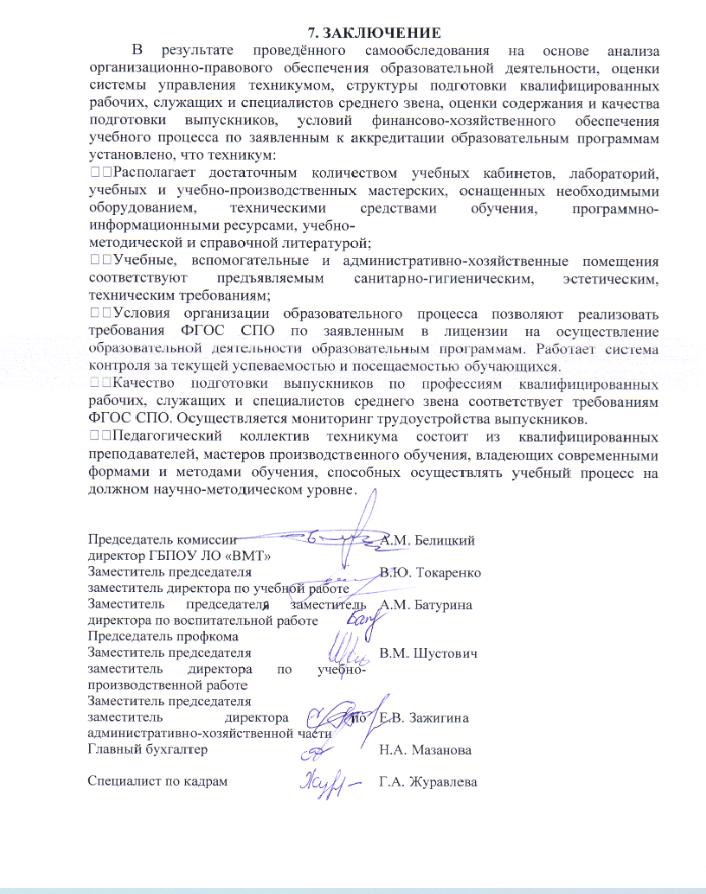 РАССМОТРЕНСоветомГБПОУ ЛО «ВМТ»Протокол от 08.04.2022 г. №5УТВЕРЖДЕН    приказом ГБПОУ ЛО «ВМТ»№ 28 от 01.04.2022 г.Пояснительная записка31. Организационно-правовое обеспечение42. Система управления и структура техникума142.1. Система управления142.2. Структура техникума153. Реализация образовательных программ163.1. Приём граждан на обучение163.2. Содержание образовательных программ203.3. Организация учебного процесса203.4. Организация практической подготовки223.5. Организация и результаты государственной итоговой  аттестации (ГИА)263.6. Трудоустройство выпускников534. Обеспечение реализации образовательных программ564.1. Кадровое обеспечение564.2. Учебно-методическое сопровождение образовательного процесса854.2.1 Повышение квалификации и педагогического мастерства864.3. Библиотечное обеспечение924.3.1 Работа с фондом, комплектование, учёт. Списание924.3.2 Справочно-библиографическая и культурно-массовая работа934.3.3 Материалы к выставкам934.3.4 Статистический отчёт934.4. Информационное обеспечение954.5. Материально-техническое обеспечение964.5.1 Информация об обеспечении образовательной деятельности ГБПОУ ЛО «ВМТ» оснащёнными зданиями, строениями, сооружениями964.5.2 Информация об обеспечении образовательного процесса ГБПОУ ЛО» ВМТ»  оборудованными учебными кабинетами1024.5.3. Информация об обеспечении образовательной деятельности ГБПОУ ЛО «ВМТ» объектами и помещениями социально-бытового назначения1314.6. Организация воспитательной и спортивно-массовой работы1424.6.1. Органы студенческого самоуправления1424.6.2. Участие обучающихся техникуме в коллективно-творческих и спортивных мероприятиях разных уровней1434.6.3. Организация воспитательной работы с обучающимися1434.6.4. Профориентационная работа1444.6.5. Формирование здорового образа жизни1464.6.6. Профилактика преступлений и правонарушений1464.6.7. Работа с родителями1474.7. Экономическое обеспечение1484.7.1. Сведения о поступлении и расходовании финансовых и материальных средств от приносящей доход деятельности за 2021 год1494.7.2. Сведения о расходовании бюджетных средств за 2021 год1504.8. Социальное обеспечение обучающихся1515. Внутренняя система оценки качества образования1526. Показатели деятельности организации1557. Заключение164Профессиональное образованиеПрофессиональное образованиеПрофессиональное образованиеПрофессиональное образованиеКоличество обучающихся (очная, очно-заочная (вечерняя), заочная формы обучения)Количество обучающихся (очная, очно-заочная (вечерняя), заочная формы обучения)Количество обучающихся (очная, очно-заочная (вечерняя), заочная формы обучения)Количество обучающихся, завершающих обучение в текущем учебном году (очная, очно-заочная (вечерняя), заочная формы обучения)Количество обучающихся, завершающих обучение в текущем учебном году (очная, очно-заочная (вечерняя), заочная формы обучения)Количество обучающихся, завершающих обучение в текущем учебном году (очная, очно-заочная (вечерняя), заочная формы обучения)№ п/пКоды профессий, специальностей и направлений подготовкиНаименования профессий, специальностей и направлений подготовки 9Наименования профессий, специальностей и направлений подготовки 9Уровень подготовкиНормативный срок освоения образовательной программыПрисваиваемые по профессиям, специальностям и направлениям подготовки квалификации123345108.01.26Мастер по ремонту и обслуживанию инженерных систем жилищно-коммунального хозяйстваМастер по ремонту и обслуживанию инженерных систем жилищно-коммунального хозяйствабазовый2 года 10 месяцевСлесарь-сантехник; Электромонтажник по освещению и осветительным сетям.22--17--08.02.01Строительство и эксплуатация зданий и сооруженийСтроительство и эксплуатация зданий и сооруженийбазовый3 года 10 месяцевТехник48-4023-2008.02.05Строительство и эксплуатация автомобильных дорог и аэродромовСтроительство и эксплуатация автомобильных дорог и аэродромовбазовый3 года 10 месяцевТехник76-4025-2008.02.09Монтаж, наладка и эксплуатация электрооборудования промышленных и гражданских зданийМонтаж, наладка и эксплуатация электрооборудования промышленных и гражданских зданийБазовыйуглубленный3 года 10 месяцев4 года 10 месяцевТехникСтарший техник116-4819-2009.02.05Прикладная информатика (по отраслям)Прикладная информатика (по отраслям)базовый3 года 10 месяцевТехник-программист52-----09.02.07Информационные системы и программированиеИнформационные системы и программированиебазовый3 года 10 месяцевАдминистратор баз данных;Специалист по тестированию в области информационных технологий;Программист;Технический писатель;Специалист по информационным системам;Специалист по информационным ресурсам;Разработчик веб и мультимедийных приложений.51--24--15.01.05Сварщик ручной и частично механизированной сварки (наплавки)Сварщик ручной и частично механизированной сварки (наплавки)базовый2 года 10 месяцевСварщик ручной дуговой сварки плавящимся покрытым электродом; Сварщик частично механизированной сварки плавлением;Сварщик ручной дуговой сварки неплавящимся электродом в защитном газе.101--17--15.02.01Монтаж и техническая эксплуатация промышленного оборудования (по отраслям)Монтаж и техническая эксплуатация промышленного оборудования (по отраслям)Базовыйуглубленный3 года 10 месяцев4 года 10 месяцевТехник-механик Старший техник-механик73-1810--15.02.12Монтаж, техническое обслуживание  и ремонт промышленного оборудования (по отраслям)Монтаж, техническое обслуживание  и ремонт промышленного оборудования (по отраслям)базовый3 года 10 месяцевТехник-механик 25-16---13.02.07Электроснабжение (по отраслям)Электроснабжение (по отраслям)базовый3 года 10 месяцевТехник 53-----18.02.03Химическая технология неорганических веществХимическая технология неорганических веществбазовый3 года 10 месяцевТехник-технолог86-5715--21.02.05Земельно-имущественные отношенияЗемельно-имущественные отношениябазовый3 года 10 месяцевСпециалист по земельно-имущественным отношениям25-----23.01.09Машинист локомотиваМашинист локомотивабазовый2 года 10 месяцевСлесарь по ремонту подвижного состава; Помощник машиниста электровоза27-----23.01.10Слесарь по обслуживанию и ремонту подвижного составаСлесарь по обслуживанию и ремонту подвижного составабазовый2 года 10 месяцевСлесарь по осмотру и ремонту локомотивов на пунктах технического обслуживания; Слесарь по ремонту подвижного состава47--24--23.01.17Мастер по ремонту и обслуживанию автомобилейМастер по ремонту и обслуживанию автомобилейбазовый2 года 10 месяцевСлесарь по ремонту автомобилей; Водитель автомобиля108--38--23.02.01Организация перевозок и управление на транспорте (по видам)Организация перевозок и управление на транспорте (по видам)базовый3 года 10 месяцевТехник78-71--2023.02.03Техническое обслуживание и ремонт автомобильного транспортаТехническое обслуживание и ремонт автомобильного транспортабазовый3 года 10 месяцевТехник19-118-123.02.04Техническая эксплуатация подъемно-транспортных, строительных, дорожных машин и оборудования (по отраслям)"Техническая эксплуатация подъемно-транспортных, строительных, дорожных машин и оборудования (по отраслям)"базовый3 года 10 месяцевТехник97-2022--23.02.06Техническая эксплуатация подвижного состава железных дорогТехническая эксплуатация подвижного состава железных дорогбазовый3 года 10 месяцевТехник121-4542-2523.02.07Техническое обслуживание и ремонт двигателей, систем и агрегатов автомобилейТехническое обслуживание и ремонт двигателей, систем и агрегатов автомобилейбазовый3 года 10 месяцевСпециалист82-----38.02.01Экономика и бухгалтерский учет (по отраслям)Экономика и бухгалтерский учет (по отраслям)базовый2 года 10 месяцевБухгалтер Бухгалтер специалист по налогообложениям 25-23--1038.02.03Операционная деятельность в логистикеОперационная деятельность в логистикебазовый3 года 10 месяцевОперационный логист85--25--40.02.02Правоохранительная деятельность Правоохранительная деятельность базовый3 года 6 месяцевЮрист80-6519-2743.02.06Сервис на транспорте (по видам транспорта)Сервис на транспорте (по видам транспорта)базовый3 года 10 месяцевСпециалист по сервису на транспорте49--23--Итого:Итого:Итого:Итого:1546444361143№
п/пКод профессии
(специальности)Профессия (специальность)Количество
человек2019 год2019 год2019 год2020 год2020 год2020 год2021 год2021 год2021 год№
п/пКод профессии
(специальности)Профессия (специальность)Количество
человекВсегов том числев том числеВсегов том числев том числеВсегов том числев том числе№
п/пКод профессии
(специальности)Профессия (специальность)Количество
человекВсегоочноезаочВсегоочноезаочВсегоочноезаочСреднее профессиональное образование 
(программы подготовки квалифицированных рабочих (служащих)Среднее профессиональное образование 
(программы подготовки квалифицированных рабочих (служащих)Среднее профессиональное образование 
(программы подготовки квалифицированных рабочих (служащих)Среднее профессиональное образование 
(программы подготовки квалифицированных рабочих (служащих)Среднее профессиональное образование 
(программы подготовки квалифицированных рабочих (служащих)Среднее профессиональное образование 
(программы подготовки квалифицированных рабочих (служащих)Среднее профессиональное образование 
(программы подготовки квалифицированных рабочих (служащих)Среднее профессиональное образование 
(программы подготовки квалифицированных рабочих (служащих)Среднее профессиональное образование 
(программы подготовки квалифицированных рабочих (служащих)Среднее профессиональное образование 
(программы подготовки квалифицированных рабочих (служащих)Среднее профессиональное образование 
(программы подготовки квалифицированных рабочих (служащих)Среднее профессиональное образование 
(программы подготовки квалифицированных рабочих (служащих)Среднее профессиональное образование 
(программы подготовки квалифицированных рабочих (служащих)1.15.01.05Сварщик1002525252550502.23.01.17Мастер по ремонту и обслуживанию автомобилей100252550503.23.01.10Слесарь по обслуживанию и ремонту подвижного состава502525Среднее профессиональное образование(программы подготовки специалистов среднего звена)Среднее профессиональное образование(программы подготовки специалистов среднего звена)Среднее профессиональное образование(программы подготовки специалистов среднего звена)Среднее профессиональное образование(программы подготовки специалистов среднего звена)Среднее профессиональное образование(программы подготовки специалистов среднего звена)Среднее профессиональное образование(программы подготовки специалистов среднего звена)Среднее профессиональное образование(программы подготовки специалистов среднего звена)Среднее профессиональное образование(программы подготовки специалистов среднего звена)Среднее профессиональное образование(программы подготовки специалистов среднего звена)Среднее профессиональное образование(программы подготовки специалистов среднего звена)Среднее профессиональное образование(программы подготовки специалистов среднего звена)Среднее профессиональное образование(программы подготовки специалистов среднего звена)Среднее профессиональное образование(программы подготовки специалистов среднего звена)1.23.02.03Техническое обслуживание и ремонт автомобильного транспорта2525252.18.02.03Химическая технология неорганических веществ11525254525 205525203.08.02.09Монтаж, наладка и эксплуатация электрооборудования промышленных и гражданских зданий (углубленная подготовка)95452520252525254.15.02.01Монтаж и техническая эксплуатация промышленного оборудования (по отраслям) (углубленная подготовка)502525252515.02.12Монтаж, техническое обслуживание и ремонт промышленного оборудования (по отраслям)25252508.02.05Строительство и эксплуатация автомобильных дорог и аэродромов45452520523.02.07Техническое обслуживание и ремонт двигателей, систем и агрегатов автомобилей952525452520252513.02.07Электроснабжение (по отраслям)25252523.02.01Организация перевозок и управление на транспорте25252523.02.04Техническая эксплуатация подъемно-транспортных, строительных, дорожных машин и оборудования (по отраслям)25252523.02.06Техническая эксплуатация подвижного состава железных дорог4545252038.02.01Экономика и бухгалтерский учет (по отраслям)25252538.02.03Операционная деятельность в логистике25252543.02.06Сервис на транспорте (по видам транспорта)252525Профессиональное обучение                                                                                                                                                                                                 (программы подготовки по профессиям рабочих, должностям служащих)Профессиональное обучение                                                                                                                                                                                                 (программы подготовки по профессиям рабочих, должностям служащих)Профессиональное обучение                                                                                                                                                                                                 (программы подготовки по профессиям рабочих, должностям служащих)Профессиональное обучение                                                                                                                                                                                                 (программы подготовки по профессиям рабочих, должностям служащих)Профессиональное обучение                                                                                                                                                                                                 (программы подготовки по профессиям рабочих, должностям служащих)Профессиональное обучение                                                                                                                                                                                                 (программы подготовки по профессиям рабочих, должностям служащих)Профессиональное обучение                                                                                                                                                                                                 (программы подготовки по профессиям рабочих, должностям служащих)Профессиональное обучение                                                                                                                                                                                                 (программы подготовки по профессиям рабочих, должностям служащих)Профессиональное обучение                                                                                                                                                                                                 (программы подготовки по профессиям рабочих, должностям служащих)Профессиональное обучение                                                                                                                                                                                                 (программы подготовки по профессиям рабочих, должностям служащих)Профессиональное обучение                                                                                                                                                                                                 (программы подготовки по профессиям рабочих, должностям служащих)Профессиональное обучение                                                                                                                                                                                                 (программы подготовки по профессиям рабочих, должностям служащих)Профессиональное обучение                                                                                                                                                                                                 (программы подготовки по профессиям рабочих, должностям служащих)1.16675Повар30151515152.18511Слесарь по ремонту автомобилей4515151515Вид государственных аттестационных испытанийВид государственных аттестационных испытанийВид государственных аттестационных испытанийВид государственных аттестационных испытанийВид государственных аттестационных испытанийВид государственных аттестационных испытанийВид государственных аттестационных испытанийВид государственных аттестационных испытанийГосударственный экзаменГосударственный экзаменГосударственный экзаменГосударственный экзаменДемонстрационный экзаменДемонстрационный экзаменДемонстрационный экзаменДемонстрационный экзаменЗащита выпускной квалификационнойЗащита выпускной квалификационнойЗащита выпускной квалификационнойЗащита выпускной квалификационнойГосударственный экзаменГосударственный экзаменГосударственный экзаменГосударственный экзаменДемонстрационный экзаменДемонстрационный экзаменДемонстрационный экзаменДемонстрационный экзаменработыиз них:из них:из них:из них:из них:выпускников, всегоколичество выпускников,всегоколичество выпускников,всего№Учебный годУчебный годУчебный годУчебный годУчебный годКоличествовыпускников, всегополучивших оценку "удовлетворительно" (%)получивших оценку "хорошо" (%)получивших оценку "отлично" (%)количество выпускников,всегополучивших оценку "удовлетворительно" (%)получивших оценку "хорошо" (%)получивших оценку "отлично" (%)количество выпускников,всегополучивших оценку "удовлетворительно" (%)получивших оценку "хорошо" (%)получивших оценку "отлично" (%)п/пУчебный годУчебный годУчебный годУчебный годУчебный годКоличествовыпускников, всегополучивших оценку "удовлетворительно" (%)получивших оценку "хорошо" (%)получивших оценку "отлично" (%)количество выпускников,всегополучивших оценку "удовлетворительно" (%)получивших оценку "хорошо" (%)получивших оценку "отлично" (%)количество выпускников,всегополучивших оценку "удовлетворительно" (%)получивших оценку "хорошо" (%)получивших оценку "отлично" (%)п/пКоличествовыпускников, всегополучивших оценку "удовлетворительно" (%)получивших оценку "хорошо" (%)получивших оценку "отлично" (%)количество выпускников,всегополучивших оценку "удовлетворительно" (%)получивших оценку "хорошо" (%)получивших оценку "отлично" (%)количество выпускников,всегополучивших оценку "удовлетворительно" (%)получивших оценку "хорошо" (%)получивших оценку "отлично" (%)Количествовыпускников, всегополучивших оценку "удовлетворительно" (%)получивших оценку "хорошо" (%)получивших оценку "отлично" (%)количество выпускников,всегополучивших оценку "удовлетворительно" (%)получивших оценку "хорошо" (%)получивших оценку "отлично" (%)количество выпускников,всегополучивших оценку "удовлетворительно" (%)получивших оценку "хорошо" (%)получивших оценку "отлично" (%)1223       4       5  6      7        8        9 10      11      12     13     1412017/20182017/20182017/20182017/20182017/20182317483522018/20192018/20192018/20192018/20192018/20193321364332019/20202019/20202019/20202019/20202019/20204505042020/20212020/20212020/20212020/20212020/202124172558Вид государственных аттестационных испытанийВид государственных аттестационных испытанийВид государственных аттестационных испытанийВид государственных аттестационных испытанийВид государственных аттестационных испытанийВид государственных аттестационных испытанийВид государственных аттестационных испытанийВид государственных аттестационных испытанийГосударственный экзаменГосударственный экзаменГосударственный экзаменГосударственный экзаменДемонстрационный экзаменДемонстрационный экзаменДемонстрационный экзаменДемонстрационный экзаменЗащита выпускной квалификационнойЗащита выпускной квалификационнойЗащита выпускной квалификационнойЗащита выпускной квалификационнойГосударственный экзаменГосударственный экзаменГосударственный экзаменГосударственный экзаменДемонстрационный экзаменДемонстрационный экзаменДемонстрационный экзаменДемонстрационный экзаменработыиз них:из них:из них:из них:из них:выпускников, всегоколичество выпускников,всегоколичество выпускников,всего№Учебный годУчебный годУчебный годУчебный годУчебный годКоличествовыпускников, всегополучивших оценку "удовлетворительно" (%)получивших оценку "хорошо" (%)получивших оценку "отлично" (%)количество выпускников,всегополучивших оценку "удовлетворительно" (%)получивших оценку "хорошо" (%)получивших оценку "отлично" (%)количество выпускников,всегополучивших оценку "удовлетворительно" (%)получивших оценку "хорошо" (%)получивших оценку "отлично" (%)п/пУчебный годУчебный годУчебный годУчебный годУчебный годКоличествовыпускников, всегополучивших оценку "удовлетворительно" (%)получивших оценку "хорошо" (%)получивших оценку "отлично" (%)количество выпускников,всегополучивших оценку "удовлетворительно" (%)получивших оценку "хорошо" (%)получивших оценку "отлично" (%)количество выпускников,всегополучивших оценку "удовлетворительно" (%)получивших оценку "хорошо" (%)получивших оценку "отлично" (%)п/пКоличествовыпускников, всегополучивших оценку "удовлетворительно" (%)получивших оценку "хорошо" (%)получивших оценку "отлично" (%)количество выпускников,всегополучивших оценку "удовлетворительно" (%)получивших оценку "хорошо" (%)получивших оценку "отлично" (%)количество выпускников,всегополучивших оценку "удовлетворительно" (%)получивших оценку "хорошо" (%)получивших оценку "отлично" (%)Количествовыпускников, всегополучивших оценку "удовлетворительно" (%)получивших оценку "хорошо" (%)получивших оценку "отлично" (%)количество выпускников,всегополучивших оценку "удовлетворительно" (%)получивших оценку "хорошо" (%)получивших оценку "отлично" (%)количество выпускников,всегополучивших оценку "удовлетворительно" (%)получивших оценку "хорошо" (%)получивших оценку "отлично" (%)1223       4       5  6      7        8        9 10      11      12     13     1412017/20182017/2018268504222018/20192018/20192959241732019/20202019/20201513335442020/20212020/202117122959Вид государственных аттестационных испытанийВид государственных аттестационных испытанийВид государственных аттестационных испытанийВид государственных аттестационных испытанийВид государственных аттестационных испытанийВид государственных аттестационных испытанийВид государственных аттестационных испытанийВид государственных аттестационных испытанийГосударственный экзаменГосударственный экзаменГосударственный экзаменГосударственный экзаменДемонстрационный экзаменДемонстрационный экзаменДемонстрационный экзаменДемонстрационный экзаменЗащита выпускной квалификационнойЗащита выпускной квалификационнойЗащита выпускной квалификационнойЗащита выпускной квалификационнойГосударственный экзаменГосударственный экзаменГосударственный экзаменГосударственный экзаменДемонстрационный экзаменДемонстрационный экзаменДемонстрационный экзаменДемонстрационный экзаменработыиз них:из них:из них:из них:из них:выпускников, всегоколичество выпускников,всегоколичество выпускников,всего№Учебный годУчебный годУчебный годУчебный годУчебный годКоличествовыпускников, всегополучивших оценку "удовлетворительно" (%)получивших оценку "хорошо" (%)получивших оценку "отлично" (%)количество выпускников,всегополучивших оценку "удовлетворительно" (%)получивших оценку "хорошо" (%)получивших оценку "отлично" (%)количество выпускников,всегополучивших оценку "удовлетворительно" (%)получивших оценку "хорошо" (%)получивших оценку "отлично" (%)п/пУчебный годУчебный годУчебный годУчебный годУчебный годКоличествовыпускников, всегополучивших оценку "удовлетворительно" (%)получивших оценку "хорошо" (%)получивших оценку "отлично" (%)количество выпускников,всегополучивших оценку "удовлетворительно" (%)получивших оценку "хорошо" (%)получивших оценку "отлично" (%)количество выпускников,всегополучивших оценку "удовлетворительно" (%)получивших оценку "хорошо" (%)получивших оценку "отлично" (%)п/пКоличествовыпускников, всегополучивших оценку "удовлетворительно" (%)получивших оценку "хорошо" (%)получивших оценку "отлично" (%)количество выпускников,всегополучивших оценку "удовлетворительно" (%)получивших оценку "хорошо" (%)получивших оценку "отлично" (%)количество выпускников,всегополучивших оценку "удовлетворительно" (%)получивших оценку "хорошо" (%)получивших оценку "отлично" (%)Количествовыпускников, всегополучивших оценку "удовлетворительно" (%)получивших оценку "хорошо" (%)получивших оценку "отлично" (%)количество выпускников,всегополучивших оценку "удовлетворительно" (%)получивших оценку "хорошо" (%)получивших оценку "отлично" (%)количество выпускников,всегополучивших оценку "удовлетворительно" (%)получивших оценку "хорошо" (%)получивших оценку "отлично" (%)1223       4       5  6      7        8        9 10      11      12     13     1412017/20182017/20182524324422018/20192018/20192317394432019/20202019/2020192152,526,542020/20212020/202116194437Вид государственных аттестационных испытанийВид государственных аттестационных испытанийВид государственных аттестационных испытанийВид государственных аттестационных испытанийВид государственных аттестационных испытанийВид государственных аттестационных испытанийВид государственных аттестационных испытанийВид государственных аттестационных испытанийГосударственный экзаменГосударственный экзаменГосударственный экзаменГосударственный экзаменДемонстрационный экзаменДемонстрационный экзаменДемонстрационный экзаменДемонстрационный экзаменЗащита выпускной квалификационнойЗащита выпускной квалификационнойЗащита выпускной квалификационнойЗащита выпускной квалификационнойГосударственный экзаменГосударственный экзаменГосударственный экзаменГосударственный экзаменДемонстрационный экзаменДемонстрационный экзаменДемонстрационный экзаменДемонстрационный экзаменработыиз них:из них:из них:из них:из них:выпускников, всегоколичество выпускников,всегоколичество выпускников,всего№Учебный годУчебный годУчебный годУчебный годУчебный годКоличествовыпускников, всегополучивших оценку «удовлетворительно» (%)получивших оценку «хорошо» (%)получивших оценку «отлично» (%)количество выпускников,всегополучивших оценку «удовлетворительно» (%)получивших оценку «хорошо» (%)получивших оценку «отлично» (%)количество выпускников,всегополучивших оценку «удовлетворительно» (%)получивших оценку «хорошо» (%)получивших оценку «отлично» (%)п/пУчебный годУчебный годУчебный годУчебный годУчебный годКоличествовыпускников, всегополучивших оценку «удовлетворительно» (%)получивших оценку «хорошо» (%)получивших оценку «отлично» (%)количество выпускников,всегополучивших оценку «удовлетворительно» (%)получивших оценку «хорошо» (%)получивших оценку «отлично» (%)количество выпускников,всегополучивших оценку «удовлетворительно» (%)получивших оценку «хорошо» (%)получивших оценку «отлично» (%)п/пКоличествовыпускников, всегополучивших оценку «удовлетворительно» (%)получивших оценку «хорошо» (%)получивших оценку «отлично» (%)количество выпускников,всегополучивших оценку «удовлетворительно» (%)получивших оценку «хорошо» (%)получивших оценку «отлично» (%)количество выпускников,всегополучивших оценку «удовлетворительно» (%)получивших оценку «хорошо» (%)получивших оценку «отлично» (%)Количествовыпускников, всегополучивших оценку «удовлетворительно» (%)получивших оценку «хорошо» (%)получивших оценку «отлично» (%)количество выпускников,всегополучивших оценку «удовлетворительно» (%)получивших оценку «хорошо» (%)получивших оценку «отлично» (%)количество выпускников,всегополучивших оценку «удовлетворительно» (%)получивших оценку «хорошо» (%)получивших оценку «отлично» (%)1223       4       5  6      7        8        9 10      11      12     13     1412017/20182017/2018166138122018/20192018/2019375356032019/20202019/20203410424842020/20212020/2021505050Вид государственных аттестационных испытанийВид государственных аттестационных испытанийВид государственных аттестационных испытанийВид государственных аттестационных испытанийВид государственных аттестационных испытанийВид государственных аттестационных испытанийВид государственных аттестационных испытанийВид государственных аттестационных испытанийГосударственный экзаменГосударственный экзаменГосударственный экзаменГосударственный экзаменДемонстрационный экзаменДемонстрационный экзаменДемонстрационный экзаменДемонстрационный экзаменЗащита выпускной квалификационнойЗащита выпускной квалификационнойЗащита выпускной квалификационнойЗащита выпускной квалификационнойГосударственный экзаменГосударственный экзаменГосударственный экзаменГосударственный экзаменДемонстрационный экзаменДемонстрационный экзаменДемонстрационный экзаменДемонстрационный экзаменработыиз них:из них:из них:из них:из них:выпускников, всегоколичество выпускников,всегоколичество выпускников,всего№Учебный годУчебный годУчебный годУчебный годУчебный годКоличествовыпускников, всегополучивших оценку "удовлетворительно" (%)получивших оценку "хорошо" (%)получивших оценку "отлично" (%)количество выпускников,всегополучивших оценку "удовлетворительно" (%)получивших оценку "хорошо" (%)получивших оценку "отлично" (%)количество выпускников,всегополучивших оценку "удовлетворительно" (%)получивших оценку "хорошо" (%)получивших оценку "отлично" (%)п/пУчебный годУчебный годУчебный годУчебный годУчебный годКоличествовыпускников, всегополучивших оценку "удовлетворительно" (%)получивших оценку "хорошо" (%)получивших оценку "отлично" (%)количество выпускников,всегополучивших оценку "удовлетворительно" (%)получивших оценку "хорошо" (%)получивших оценку "отлично" (%)количество выпускников,всегополучивших оценку "удовлетворительно" (%)получивших оценку "хорошо" (%)получивших оценку "отлично" (%)п/пКоличествовыпускников, всегополучивших оценку "удовлетворительно" (%)получивших оценку "хорошо" (%)получивших оценку "отлично" (%)количество выпускников,всегополучивших оценку "удовлетворительно" (%)получивших оценку "хорошо" (%)получивших оценку "отлично" (%)количество выпускников,всегополучивших оценку "удовлетворительно" (%)получивших оценку "хорошо" (%)получивших оценку "отлично" (%)Количествовыпускников, всегополучивших оценку "удовлетворительно" (%)получивших оценку "хорошо" (%)получивших оценку "отлично" (%)количество выпускников,всегополучивших оценку "удовлетворительно" (%)получивших оценку "хорошо" (%)получивших оценку "отлично" (%)количество выпускников,всегополучивших оценку "удовлетворительно" (%)получивших оценку "хорошо" (%)получивших оценку "отлично" (%)1223       4       5  6      7        8        9 10      11      12     13     14     12017/20182017/20182017/20182017/20182017/2018922225622018/2019	2018/2019	2018/2019	2018/2019	2018/2019	603367     32019/20202019/20202019/20202019/20202019/20201127,54527,542020/20212020/20212020/20212020/20212020/202121192853№п/пУчебный годВид государственных аттестационных испытанийВид государственных аттестационных испытанийВид государственных аттестационных испытанийВид государственных аттестационных испытанийВид государственных аттестационных испытанийВид государственных аттестационных испытанийВид государственных аттестационных испытанийВид государственных аттестационных испытанийВид государственных аттестационных испытанийВид государственных аттестационных испытанийВид государственных аттестационных испытанийВид государственных аттестационных испытаний№п/пУчебный годГосударственный экзаменГосударственный экзаменГосударственный экзаменГосударственный экзаменДемонстрационный экзамен Демонстрационный экзамен Демонстрационный экзамен Демонстрационный экзамен Защита выпускной квалификационной работыЗащита выпускной квалификационной работыЗащита выпускной квалификационной работыЗащита выпускной квалификационной работы№п/пУчебный годКоличество выпускников, всегоиз них:из них:из них:Количество выпускников, всегоиз них:из них:из них:Количество выпускников, всегоиз них:из них:из них:№п/пУчебный годКоличество выпускников, всегополучивших оценку "удовлетворительно" (%)получивших оценку "хорошо" (%)получивших оценку "отлично" (%)Количество выпускников, всегополучивших оценку "удовлетворительно" (%)получивших оценку "хорошо" (%)получивших оценку "2" (%)Количество выпускников, всегополучивших оценку "удовлетворительно" (%)получивших оценку "хорошо" (%)получивших оценку "отлично" (%)123456789101112131412017/20181883 %11 %6 %22018/20191377 %15 %8 %32019/20202040 %55 %5 %42020/20211788 %6 %6 %№п/пУчебный годВид государственных аттестационных испытанийВид государственных аттестационных испытанийВид государственных аттестационных испытанийВид государственных аттестационных испытанийВид государственных аттестационных испытанийВид государственных аттестационных испытанийВид государственных аттестационных испытанийВид государственных аттестационных испытанийВид государственных аттестационных испытанийВид государственных аттестационных испытанийВид государственных аттестационных испытанийВид государственных аттестационных испытаний№п/пУчебный годГосударственный экзаменГосударственный экзаменГосударственный экзаменГосударственный экзаменДемонстрационный экзамен Демонстрационный экзамен Демонстрационный экзамен Демонстрационный экзамен Защита выпускной квалификационной работыЗащита выпускной квалификационной работыЗащита выпускной квалификационной работыЗащита выпускной квалификационной работы№п/пУчебный годКоличество выпускников, всегоиз них:из них:из них:Количество выпускников, всегоиз них:из них:из них:Количество выпускников, всегоиз них:из них:из них:№п/пУчебный годКоличество выпускников, всегополучивших оценку "удовлетворительно" (%)получивших оценку "хорошо" (%)получивших оценку "отлично" (%)Количество выпускников, всегополучивших оценку "удовлетворительно" (%)получивших оценку "хорошо" (%)получивших оценку "отлично" (%)Количество выпускников, всегополучивших оценку "удовлетворительно" (%)получивших оценку "хорошо" (%)получивших оценку "отлично" (%)123456789101112131412017/201822018/201932019/202042020/20211164 %18 % 18 % Вид государственных итоговых аттестаций Вид государственных итоговых аттестаций Вид государственных итоговых аттестаций Вид государственных итоговых аттестаций Вид государственных итоговых аттестаций Вид государственных итоговых аттестаций Вид государственных итоговых аттестаций Вид государственных итоговых аттестаций Вид государственных итоговых аттестаций Вид государственных итоговых аттестаций Вид государственных итоговых аттестаций Вид государственных итоговых аттестаций Вид государственных итоговых аттестаций Вид государственных итоговых аттестацийГосударственный экзаменГосударственный экзаменГосударственный экзаменГосударственный экзаменДемонстрационный экзаменДемонстрационный экзаменДемонстрационный экзаменДемонстрационный экзаменЗащита выпускной квалификационной работыЗащита выпускной квалификационной работыЗащита выпускной квалификационной работыЗащита выпускной квалификационной работыИз них:Из них:Из них:Из них:Из них:Из них:Из них:Из них:Из них:№Учебный годКоличество выпускниковвсегоПолучивших оценку «удовлетворительно» %Получивших оценку «хорошо»%Получивших оценку «отлично»%Количество выпускниковвсегоПолучивших оценку «удовлетворительно» %Получивших оценку «хорошо»%Получивших оценку «отлично»%Количество выпускниковвсегоПолучивших оценку «удовлетворительно» %Получивших оценку «хорошо»%Получивших оценку «отлично»%123456789101112131412017/2018484,258,337,522018/20194548,828,822,432019/202020257542020/20211936,942,121 Вид государственных итоговых аттестаций Вид государственных итоговых аттестаций Вид государственных итоговых аттестаций Вид государственных итоговых аттестаций Вид государственных итоговых аттестаций Вид государственных итоговых аттестаций Вид государственных итоговых аттестаций Вид государственных итоговых аттестаций Вид государственных итоговых аттестаций Вид государственных итоговых аттестаций Вид государственных итоговых аттестаций Вид государственных итоговых аттестаций Вид государственных итоговых аттестаций Вид государственных итоговых аттестацийГосударственный экзаменГосударственный экзаменГосударственный экзаменГосударственный экзаменДемонстрационный экзаменДемонстрационный экзаменДемонстрационный экзаменДемонстрационный экзаменЗащита выпускной квалификационной работыЗащита выпускной квалификационной работыЗащита выпускной квалификационной работыЗащита выпускной квалификационной работыИз них:Из них:Из них:Из них:Из них:Из них:Из них:Из них:Из них:№Учебный годКоличество выпускниковвсегоПолучивших оценку «удовлетворительно» %Получивших оценку «хорошо»%Получивших оценку «отлично»%Количество выпускниковвсегоПолучивших оценку «удовлетворительно» %Получивших оценку «хорошо»%Получивших оценку «отлично»%Количество выпускниковвсегоПолучивших оценку «удовлетворительно» %Получивших оценку «хорошо»%Получивших оценку «отлично»%123456789101112131412017/20183613,82561,222018/20193324,230,345,532019/20202416,783,342020/2021273,73759,3 Вид государственных итоговых аттестаций Вид государственных итоговых аттестаций Вид государственных итоговых аттестаций Вид государственных итоговых аттестаций Вид государственных итоговых аттестаций Вид государственных итоговых аттестаций Вид государственных итоговых аттестаций Вид государственных итоговых аттестаций Вид государственных итоговых аттестаций Вид государственных итоговых аттестаций Вид государственных итоговых аттестаций Вид государственных итоговых аттестаций Вид государственных итоговых аттестаций Вид государственных итоговых аттестацийГосударственный экзаменГосударственный экзаменГосударственный экзаменГосударственный экзаменДемонстрационный экзаменДемонстрационный экзаменДемонстрационный экзаменДемонстрационный экзаменЗащита выпускной квалификационной работыЗащита выпускной квалификационной работыЗащита выпускной квалификационной работыЗащита выпускной квалификационной работыИз них:Из них:Из них:Из них:Из них:Из них:Из них:Из них:Из них:№Учебный годКоличество выпускниковвсегоПолучивших оценку «удовлетворительно» %Получивших оценку «хорошо»%Получивших оценку «отлично»%Количество выпускниковвсегоПолучивших оценку «удовлетворительно» %Получивших оценку «хорошо»%Получивших оценку «отлично»%Количество выпускниковвсегоПолучивших оценку «удовлетворительно» %Получивших оценку «хорошо»%Получивших оценку «отлично»%123456789101112131412017/201822018/20192142,838,21932019/202042020/2021 Вид государственных итоговых аттестаций Вид государственных итоговых аттестаций Вид государственных итоговых аттестаций Вид государственных итоговых аттестаций Вид государственных итоговых аттестаций Вид государственных итоговых аттестаций Вид государственных итоговых аттестаций Вид государственных итоговых аттестаций Вид государственных итоговых аттестаций Вид государственных итоговых аттестаций Вид государственных итоговых аттестаций Вид государственных итоговых аттестаций Вид государственных итоговых аттестаций Вид государственных итоговых аттестацийГосударственный экзаменГосударственный экзаменГосударственный экзаменГосударственный экзаменДемонстрационный экзаменДемонстрационный экзаменДемонстрационный экзаменДемонстрационный экзаменЗащита выпускной квалификационной работыЗащита выпускной квалификационной работыЗащита выпускной квалификационной работыЗащита выпускной квалификационной работыИз них:Из них:Из них:Из них:Из них:Из них:Из них:Из них:Из них:№Учебный годКоличество выпускниковвсегоПолучивших оценку «удовлетворительно» %Получивших оценку «хорошо»%Получивших оценку «отлично»%Количество выпускниковвсегоПолучивших оценку «удовлетворительно» %Получивших оценку «хорошо»%Получивших оценку «отлично»%Количество выпускниковвсегоПолучивших оценку «удовлетворительно» %Получивших оценку «хорошо»%Получивших оценку «отлично»%123456789101112131412017/201822018/201932019/20202030403042020/20212317,452,130,5 Вид государственных итоговых аттестаций Вид государственных итоговых аттестаций Вид государственных итоговых аттестаций Вид государственных итоговых аттестаций Вид государственных итоговых аттестаций Вид государственных итоговых аттестаций Вид государственных итоговых аттестаций Вид государственных итоговых аттестаций Вид государственных итоговых аттестаций Вид государственных итоговых аттестаций Вид государственных итоговых аттестаций Вид государственных итоговых аттестаций Вид государственных итоговых аттестаций Вид государственных итоговых аттестацийГосударственный экзаменГосударственный экзаменГосударственный экзаменГосударственный экзаменДемонстрационный экзаменДемонстрационный экзаменДемонстрационный экзаменДемонстрационный экзаменЗащита выпускной квалификационной работыЗащита выпускной квалификационной работыЗащита выпускной квалификационной работыЗащита выпускной квалификационной работыИз них:Из них:Из них:Из них:Из них:Из них:Из них:Из них:Из них:№Учебный годКоличество выпускниковвсегоПолучивших оценку «удовлетворительно» %Получивших оценку «хорошо»%Получивших оценку «отлично»%Количество выпускниковвсегоПолучивших оценку «удовлетворительно» %Получивших оценку «хорошо»%Получивших оценку «отлично»%Количество выпускниковвсегоПолучивших оценку «удовлетворительно» %Получивших оценку «хорошо»%Получивших оценку «отлично»%123456789101112131412017/201822018/201932019/20202412,537,55042020/2021Вид государственных итоговых аттестацийВид государственных итоговых аттестацийВид государственных итоговых аттестацийВид государственных итоговых аттестацийВид государственных итоговых аттестацийВид государственных итоговых аттестацийВид государственных итоговых аттестацийВид государственных итоговых аттестацийВид государственных итоговых аттестацийВид государственных итоговых аттестацийВид государственных итоговых аттестацийВид государственных итоговых аттестацийВид государственных итоговых аттестацийВид государственных итоговых аттестацийГосударственный экзаменГосударственный экзаменГосударственный экзаменГосударственный экзаменДемонстрационный экзаменДемонстрационный экзаменДемонстрационный экзаменДемонстрационный экзаменЗащита выпускной квалификационной работыЗащита выпускной квалификационной работыЗащита выпускной квалификационной работыЗащита выпускной квалификационной работыИз них:Из них:Из них:Из них:Из них:Из них:Из них:Из них:Из них:№Учебный годКоличество выпускниковвсегоПолучивших оценку «удовлетворительно» %Получивших оценку «хорошо»%Получивших оценку «отлично»%Количество выпускниковвсегоПолучивших оценку «удовлетворительно» %Получивших оценку «хорошо»%Получивших оценку «отлично»%Количество выпускниковвсегоПолучивших оценку «удовлетворительно» %Получивших оценку «хорошо»%Получивших оценку «отлично»%123456789101112131412017/201822018/201932019/202042020/20211816,761,122,2Вид государственных итоговых аттестацийВид государственных итоговых аттестацийВид государственных итоговых аттестацийВид государственных итоговых аттестацийВид государственных итоговых аттестацийВид государственных итоговых аттестацийВид государственных итоговых аттестацийВид государственных итоговых аттестацийВид государственных итоговых аттестацийВид государственных итоговых аттестацийВид государственных итоговых аттестацийВид государственных итоговых аттестацийВид государственных итоговых аттестацийВид государственных итоговых аттестацийГосударственный экзаменГосударственный экзаменГосударственный экзаменГосударственный экзаменДемонстрационный экзаменДемонстрационный экзаменДемонстрационный экзаменДемонстрационный экзаменЗащита выпускной квалификационной работыЗащита выпускной квалификационной работыЗащита выпускной квалификационной работыЗащита выпускной квалификационной работыИз них получивших оценку:Из них получивших оценку:Из них получивших оценку:Из них получивших оценку:Из них получивших оценку:Из них получивших оценку:Из них получивших оценку:Из них получивших оценку:Из них получивших оценку:№Учебный годКоличество выпускниковвсего «удовлетворительно» % «хорошо»% «отлично»%Количество выпускниковвсего «удовлетворительно» % «хорошо»% «отлично»%Количество выпускниковвсего «удовлетворительно» % «хорошо»% «отлично»%123456789101112131412017/201820505022018/201932019/20202334,834,830,442020/2021№ п/пУчебный годВид государственных аттестационных испытанийВид государственных аттестационных испытанийВид государственных аттестационных испытанийВид государственных аттестационных испытанийВид государственных аттестационных испытанийВид государственных аттестационных испытанийВид государственных аттестационных испытанийВид государственных аттестационных испытанийВид государственных аттестационных испытанийВид государственных аттестационных испытанийВид государственных аттестационных испытанийВид государственных аттестационных испытаний№ п/пУчебный годГосударственный экзаменГосударственный экзаменГосударственный экзаменГосударственный экзаменДемонстрационный экзаменДемонстрационный экзаменДемонстрационный экзаменДемонстрационный экзаменЗащита выпускной квалификационной работыЗащита выпускной квалификационной работыЗащита выпускной квалификационной работыЗащита выпускной квалификационной работы№ п/пУчебный годКоличество выпускников, всегоиз них:из них:из них:Количество выпускников,  всегоиз них:из них:из них:Количество выпускников,  всегоиз них:из них:из них:№ п/пУчебный годКоличество выпускников, всегополучивших оценку «удовлетворительно»(%)получивших оценку «хорошо» (%)получивших оценку «отлично» (%)Количество выпускников,  всегополучивших оценку «удовлетворительно»(%)получивших оценку «хорошо» (%)получивших оценку «отлично» (%)Количество выпускников,  всегополучивших оценку «удовлетворительно»(%)получивших оценку «хорошо» (%)получивших оценку «отлично» (%)12017/20183915 (38,5%)13 (33,3%)11 (28,2%)22018/2019197 (36,8%)7 (36,8%)5 (26,4%)32019/2020379 (24,3%)22 (32,4%)6 (16,3%)42020/20211912 (63,2%)5 (26,3%)2 (10,5%)№ п/пУчебный годВид государственных аттестационных испытанийВид государственных аттестационных испытанийВид государственных аттестационных испытанийВид государственных аттестационных испытанийВид государственных аттестационных испытанийВид государственных аттестационных испытанийВид государственных аттестационных испытанийВид государственных аттестационных испытанийВид государственных аттестационных испытанийВид государственных аттестационных испытанийВид государственных аттестационных испытанийВид государственных аттестационных испытаний№ п/пУчебный годГосударственный экзаменГосударственный экзаменГосударственный экзаменГосударственный экзаменДемонстрационный экзаменДемонстрационный экзаменДемонстрационный экзаменДемонстрационный экзаменЗащита выпускной квалификационной работыЗащита выпускной квалификационной работыЗащита выпускной квалификационной работыЗащита выпускной квалификационной работы№ п/пУчебный годКоличество выпускников, всегоиз них:из них:из них:Количество выпускников,  всегоиз них:из них:из них:Количество выпускников,  всегоиз них:из них:из них:№ п/пУчебный годКоличество выпускников, всегополучивших оценку «удовлетворительно»(%)получивших оценку «хорошо» (%)получивших оценку «отлично» (%)Количество выпускников,  всегополучивших оценку «удовлетворительно»(%)получивших оценку «хорошо» (%)получивших оценку «отлично» (%)Количество выпускников,  всегополучивших оценку «удовлетворительно»(%)получивших оценку «хорошо» (%)получивших оценку «отлично» (%)12017/20184014 (35%)14 (35%)12 (30%)22018/201920010 (50%)10 (50%)32019/2020192 (10,5%)6 (31,6%)11 (57,9%)42020/2021222 (9,1%)14 (63,6%)6 (27,3%)№ п/пУчебный годВид государственных аттестационных испытанийВид государственных аттестационных испытанийВид государственных аттестационных испытанийВид государственных аттестационных испытанийВид государственных аттестационных испытанийВид государственных аттестационных испытанийВид государственных аттестационных испытанийВид государственных аттестационных испытанийВид государственных аттестационных испытанийВид государственных аттестационных испытанийВид государственных аттестационных испытанийВид государственных аттестационных испытаний№ п/пУчебный годГосударственный экзаменГосударственный экзаменГосударственный экзаменГосударственный экзаменДемонстрационный экзаменДемонстрационный экзаменДемонстрационный экзаменДемонстрационный экзаменЗащита выпускной квалификационной работыЗащита выпускной квалификационной работыЗащита выпускной квалификационной работыЗащита выпускной квалификационной работы№ п/пУчебный годКоличество выпускников, всегоиз них:из них:из них:Количество выпускников,  всегоиз них:из них:из них:Количество выпускников,  всегоиз них:из них:из них:№ п/пУчебный годКоличество выпускников, всегополучивших оценку «удовлетворительно»(%)получивших оценку «хорошо» (%)получивших оценку «отлично» (%)Количество выпускников,  всегополучивших оценку «удовлетворительно»(%)получивших оценку «хорошо» (%)получивших оценку «отлично» (%)Количество выпускников,  всегополучивших оценку «удовлетворительно»(%)получивших оценку «хорошо» (%)получивших оценку «отлично» (%)12017/2018----22018/2019204(20)%)6 (30%)10 (50%)32019/2020----42020/2021162 (12,5%)6 (37,5%)8 (50%)№ п/пУчебный годВид государственных аттестационных испытанийВид государственных аттестационных испытанийВид государственных аттестационных испытанийВид государственных аттестационных испытанийВид государственных аттестационных испытанийВид государственных аттестационных испытанийВид государственных аттестационных испытанийВид государственных аттестационных испытанийВид государственных аттестационных испытанийВид государственных аттестационных испытанийВид государственных аттестационных испытанийВид государственных аттестационных испытаний№ п/пУчебный годГосударственный экзаменГосударственный экзаменГосударственный экзаменГосударственный экзаменДемонстрационный экзаменДемонстрационный экзаменДемонстрационный экзаменДемонстрационный экзаменЗащита выпускной квалификационной работыЗащита выпускной квалификационной работыЗащита выпускной квалификационной работыЗащита выпускной квалификационной работы№ п/пУчебный годКоличество выпускников, всегоиз них:из них:из них:Количество выпускников,  всегоиз них:из них:из них:Количество выпускников,  всегоиз них:из них:из них:№ п/пУчебный годКоличество выпускников, всегополучивших оценку «удовлетворительно»(%)получивших оценку «хорошо» (%)получивших оценку «отлично» (%)Количество выпускников,  всегополучивших оценку «удовлетворительно»(%)получивших оценку «хорошо» (%)получивших оценку «отлично» (%)Количество выпускников,  всегополучивших оценку «удовлетворительно»(%)получивших оценку «хорошо» (%)получивших оценку «отлично» (%)12017/2018----22018/2019----32019/2020----42020/2021241 (4,2%)13 (54,2%)10 (41,6%)№ п/пУчебный годВид государственных аттестационных испытанийВид государственных аттестационных испытанийВид государственных аттестационных испытанийВид государственных аттестационных испытанийВид государственных аттестационных испытанийВид государственных аттестационных испытанийВид государственных аттестационных испытанийВид государственных аттестационных испытанийВид государственных аттестационных испытанийВид государственных аттестационных испытанийВид государственных аттестационных испытанийВид государственных аттестационных испытаний№ п/пУчебный годГосударственный экзаменГосударственный экзаменГосударственный экзаменГосударственный экзаменДемонстрационный экзаменДемонстрационный экзаменДемонстрационный экзаменДемонстрационный экзаменЗащита выпускной квалификационной работыЗащита выпускной квалификационной работыЗащита выпускной квалификационной работыЗащита выпускной квалификационной работы№ п/пУчебный годКоличество выпускников, всегоиз них:из них:из них:Количество выпускников,  всегоиз них:из них:из них:Количество выпускников,  всегоиз них:из них:из них:№ п/пУчебный годКоличество выпускников, всегополучивших оценку «удовлетворительно»(%)получивших оценку «хорошо» (%)получивших оценку «отлично» (%)Количество выпускников,  всегополучивших оценку «удовлетворительно»(%)получивших оценку «хорошо» (%)получивших оценку «отлично» (%)Количество выпускников,  всегополучивших оценку «удовлетворительно»(%)получивших оценку «хорошо» (%)получивших оценку «отлично» (%)12017/2018246 (25%)11 (45,8%)7 (29,2%)22018/201971 (14,2%)3 (42,9%)3 (42,9%)32019/2020224 (18.2%)11 (50%)7 (31,8%)42020/2021----№ п/пУчебный годВид государственных аттестационных испытанийВид государственных аттестационных испытанийВид государственных аттестационных испытанийВид государственных аттестационных испытанийВид государственных аттестационных испытанийВид государственных аттестационных испытанийВид государственных аттестационных испытанийВид государственных аттестационных испытанийВид государственных аттестационных испытанийВид государственных аттестационных испытанийВид государственных аттестационных испытанийВид государственных аттестационных испытаний№ п/пУчебный годГосударственный экзаменГосударственный экзаменГосударственный экзаменГосударственный экзаменДемонстрационный экзаменДемонстрационный экзаменДемонстрационный экзаменДемонстрационный экзаменЗащита выпускной квалификационной работыЗащита выпускной квалификационной работыЗащита выпускной квалификационной работыЗащита выпускной квалификационной работы№ п/пУчебный годКоличество выпускников, всегоиз них:из них:из них:Количество выпускников,  всегоиз них:из них:из них:Количество выпускников,  всегоиз них:из них:из них:№ п/пУчебный годКоличество выпускников, всегополучивших оценку «удовлетворительно»(%)получивших оценку «хорошо» (%)получивших оценку «отлично» (%)Количество выпускников,  всегополучивших оценку «удовлетворительно»(%)получивших оценку «хорошо» (%)получивших оценку «отлично» (%)Количество выпускников,  всегополучивших оценку «удовлетворительно»(%)получивших оценку «хорошо» (%)получивших оценку «отлично» (%)12017/20183816 (42,1%)17 (44,7%)5 (13,2%)22018/20191810 (55,5%)7 (39%)1(5,5%)32019/20202010 (50%)9 (45%)1 (5%)42020/20211511 (73,3%)3 (20%)1 (6,7%)№ п/пУчебный годВид государственных аттестационных испытанийВид государственных аттестационных испытанийВид государственных аттестационных испытанийВид государственных аттестационных испытанийВид государственных аттестационных испытанийВид государственных аттестационных испытанийВид государственных аттестационных испытанийВид государственных аттестационных испытанийВид государственных аттестационных испытанийВид государственных аттестационных испытанийВид государственных аттестационных испытанийВид государственных аттестационных испытаний№ п/пУчебный годГосударственный экзаменГосударственный экзаменГосударственный экзаменГосударственный экзаменДемонстрационный экзаменДемонстрационный экзаменДемонстрационный экзаменДемонстрационный экзаменЗащита выпускной квалификационной работыЗащита выпускной квалификационной работыЗащита выпускной квалификационной работыЗащита выпускной квалификационной работы№ п/пУчебный годКоличество выпускников, всегоиз них:из них:из них:Количество выпускников,  всегоиз них:из них:из них:Количество выпускников,  всегоиз них:из них:из них:№ п/пУчебный годКоличество выпускников, всегополучивших оценку «удовлетворительно»(%)получивших оценку «хорошо» (%)получивших оценку «отлично» (%)Количество выпускников,  всегополучивших оценку «удовлетворительно»(%)получивших оценку «хорошо» (%)получивших оценку «отлично» (%)Количество выпускников,  всегополучивших оценку «удовлетворительно»(%)получивших оценку «хорошо» (%)получивших оценку «отлично» (%)12017/2018----22018/2019237 (30,4%)10 (43,5%)6 (26,1%)32019/2020----42020/2021273 (11,1%)16 (59,3%)8 (29,6%)№ п/пУчебный годВид государственных аттестационных испытанийВид государственных аттестационных испытанийВид государственных аттестационных испытанийВид государственных аттестационных испытанийВид государственных аттестационных испытанийВид государственных аттестационных испытанийВид государственных аттестационных испытанийВид государственных аттестационных испытанийВид государственных аттестационных испытанийВид государственных аттестационных испытанийВид государственных аттестационных испытанийВид государственных аттестационных испытаний№ п/пУчебный годГосударственный экзаменГосударственный экзаменГосударственный экзаменГосударственный экзаменДемонстрационный экзаменДемонстрационный экзаменДемонстрационный экзаменДемонстрационный экзаменЗащита выпускной квалификационной работыЗащита выпускной квалификационной работыЗащита выпускной квалификационной работыЗащита выпускной квалификационной работы№ п/пУчебный годКоличество выпускников, всегоиз них:из них:из них:Количество выпускников,  всегоиз них:из них:из них:Количество выпускников,  всегоиз них:из них:из них:№ п/пУчебный годКоличество выпускников, всегополучивших оценку «удовлетворительно»(%)получивших оценку «хорошо» (%)получивших оценку «отлично» (%)Количество выпускников,  всегополучивших оценку «удовлетворительно»(%)получивших оценку «хорошо» (%)получивших оценку «отлично» (%)Количество выпускников,  всегополучивших оценку «удовлетворительно»(%)получивших оценку «хорошо» (%)получивших оценку «отлично» (%)12017/2018125 (41,7%)7 (58,3%)022018/201932019/202042020/202119 2 (10,5%)17 (89,5%)0№ п/пУчебный годВид государственных аттестационных испытанийВид государственных аттестационных испытанийВид государственных аттестационных испытанийВид государственных аттестационных испытанийВид государственных аттестационных испытанийВид государственных аттестационных испытанийВид государственных аттестационных испытанийВид государственных аттестационных испытанийВид государственных аттестационных испытанийВид государственных аттестационных испытанийВид государственных аттестационных испытанийВид государственных аттестационных испытаний№ п/пУчебный годГосударственный экзаменГосударственный экзаменГосударственный экзаменГосударственный экзаменДемонстрационный экзаменДемонстрационный экзаменДемонстрационный экзаменДемонстрационный экзаменЗащита выпускной квалификационной работыЗащита выпускной квалификационной работыЗащита выпускной квалификационной работыЗащита выпускной квалификационной работы№ п/пУчебный годКоличество выпускников, всегоиз них:из них:из них:Количество выпускников,  всегоиз них:из них:из них:Количество выпускников,  всегоиз них:из них:из них:№ п/пУчебный годКоличество выпускников, всегополучивших оценку «удовлетворительно»(%)получивших оценку «хорошо» (%)получивших оценку «отлично» (%)Количество выпускников,  всегополучивших оценку «удовлетворительно»(%)получивших оценку «хорошо» (%)получивших оценку «отлично» (%)Количество выпускников,  всегополучивших оценку «удовлетворительно»(%)получивших оценку «хорошо» (%)получивших оценку «отлично» (%)12017/201822018/201932019/2020209 (45%)10(50%)1 (5%)42020/2021№ п/пУчебный годВид государственных аттестационных испытанийВид государственных аттестационных испытанийВид государственных аттестационных испытанийВид государственных аттестационных испытанийВид государственных аттестационных испытанийВид государственных аттестационных испытанийВид государственных аттестационных испытанийВид государственных аттестационных испытанийВид государственных аттестационных испытанийВид государственных аттестационных испытанийВид государственных аттестационных испытанийВид государственных аттестационных испытаний№ п/пУчебный годГосударственный экзаменГосударственный экзаменГосударственный экзаменГосударственный экзаменДемонстрационный экзаменДемонстрационный экзаменДемонстрационный экзаменДемонстрационный экзаменЗащита выпускной квалификационной работыЗащита выпускной квалификационной работыЗащита выпускной квалификационной работыЗащита выпускной квалификационной работы№ п/пУчебный годКоличество выпускников, всегоиз них:из них:из них:Количество выпускников,  всегоиз них:из них:из них:Количество выпускников,  всегоиз них:из них:из них:№ п/пУчебный годКоличество выпускников, всегополучивших оценку «удовлетворительно»(%)получивших оценку «хорошо» (%)получивших оценку «отлично» (%)Количество выпускников,  всегополучивших оценку «удовлетворительно»(%)получивших оценку «хорошо» (%)получивших оценку «отлично» (%)Количество выпускников,  всегополучивших оценку «удовлетворительно»(%)получивших оценку «хорошо» (%)получивших оценку «отлично» (%)12017/201822018/2019122 (16,7%)6(50%)4 (33,3%)32019/202042020/2021№МероприятияДатаИсполнителиОтветственные1.Составление плана работы с выпускниками техникума 2019-2020 уч. год и 2020/2021 уч.годСентябрьЗам. директора по УПРЗам. директора по УПР2.Взаимодействие с центром занятости населенияВ течение годаЗам. директора по УПРЗам. директора по УПР3.Информация о вакансиях, имеющихся в городе Волхов и районеВ течение годаЗам. директора по УПРЗам. директора по УПР4. Цикл воспитательских часов "Как найти работу посредством сети интернет":- Как создать резюме;- Наделение ресурсами - рекрутинговые агентства занимающие верхние строчкиВ течение годаЗам. директора по УПР, Зав. отделениями,               Кл. руководителиЗам. директора по УПР5. Участие в областных, городских, районных выставках, ярмарках по трудоустройству.В течение годаЗам. директора по УПР, Зав. отделениями, Зав.доп.профессиональным образованием, Председатели ЦК,           Кл. руководители. Зам. директора по УПР6.Индивидуальная и групповая работа со студентами и выпускниками по вопросам профориентации, трудоустройства. В течение года Зам. директора по УПР, Зав. отделениями, Председатели ЦК,          Кл. руководители. Зам. директора по УПР7.Участие в областных конкурсах профессионального мастерстваВ течение годаЗам. директора УПР, преподаватели спецдисциплин Зам. директора по УПР8.Анкетирование выпускников (предоставление списков выпускников (ФИО, дата рождения, город проживание (адрес), контактный телефон, ср. бал, специальность).Перед ГИА  Зав. отделениями          Зам. директора по УПР9.Мониторинг профессионального становления студентов по специальностям и профессиям.В течение годаЗам. директора по УПР,Зав. отделениями Зам. директора по УПР10.Поздравление студентов учебных групп с соответствующими профессиональными праздниками. В соответствии с датамиЗам. директора по УПРКлассные руководители11.Взаимодействие с образовательными учреждениями, с местными органами власти, муниципальными органами управления образованием, органами службы занятости населения, студенческими и молодежными организациями, общественными организациями и объединениями, заинтересованными в улучшении положения выпускников на рынке труда.В течение годаЗам. директора по УПР, Зав. отделениями, Председатели ЦК,            Кл. руководители. Зам. директора по УПР12.Сотрудничество с работодателями:                                                                                                - Проведение Ярмарок вакансий,                                                                                                 - Дней карьеры,                                                                                                                                           -Презентаций профессий, иных мероприятий.В течение года Зам. директора по УПР, Зав. отделениями, Председатели ЦК,           Кл. руководители. Зам. директора по УПР13.Формирование базы выпускников техникума.В течение годаЗам. директора по УПР Зав. отделениями Зам. директора по УПР14.Организация и проведение  научно-практической конференции "Моя профессиональная успешность" по выходу с производственной практики, круглый стол с представителями работодателей.Учебный план техникумаЗам. директора по УПР, Зав. отделениями, Председатели ЦК,           Руководители практик. Зам. директора по УПР15.Организация встречи выпускников с представителями ВУЗВ течение годаЗам. директора по УПРЗам. директора по УПР16.Создание «Календарь-событий» (презентации, ярмарки вакансий, практик)В течение годаЗам. директора по УПРЗам. директора по УПРN 
п/пХарактеристика педагогических работниковХарактеристика педагогических работниковХарактеристика педагогических работниковХарактеристика педагогических работниковХарактеристика педагогических работниковХарактеристика педагогических работниковХарактеристика педагогических работниковN 
п/пфамилия, 
имя,   
отчество,
должность
по    
штатному 
расписаниюКогда и какое обра-  
зовательное  
учреждение   
окончил, спе-
циальность   
(направление 
подготовки)  
по документу 
об образова- 
нии;стаж 
работыстаж 
работыстаж 
работыосновное
место  
работы, 
должностьусловия    
привлечения к 
педагогической
деятельности 
(штатный   
работник,   
внутренний  
совместитель, 
внешний    
совместитель, 
иное)N 
п/пфамилия, 
имя,   
отчество,
должность
по    
штатному 
расписаниюКогда и какое обра-  
зовательное  
учреждение   
окончил, спе-
циальность   
(направление 
подготовки)  
по документу 
об образова- 
нии;всегов т.ч.      
педагогической  
работыв т.ч.      
педагогической  
работыосновное
место  
работы, 
должностьусловия    
привлечения к 
педагогической
деятельности 
(штатный   
работник,   
внутренний  
совместитель, 
внешний    
совместитель, 
иное)N 
п/пфамилия, 
имя,   
отчество,
должность
по    
штатному 
расписаниюКогда и какое обра-  
зовательное  
учреждение   
окончил, спе-
циальность   
(направление 
подготовки)  
по документу 
об образова- 
нии;всеговсегоосновное
место  
работы, 
должностьусловия    
привлечения к 
педагогической
деятельности 
(штатный   
работник,   
внутренний  
совместитель, 
внешний    
совместитель, 
иное)13456891Алёшкин Александр Валентинович, 
 преподавательВысшее в  1980г.Высшее военно-морское училище радиоэлектроники им. А.С.Попова , радиотехнические средства;  военный радиоинженер.37 лет7 летГБПОУ ЛО «ВМТ», преподавательШтатный работник3Архиреев Александр Николаевич, мастер производственного обученияСреднее- профессиональное в 1971г.43 год18 летГБПОУ ЛО «ВМТ», мастер производственного обученияШтатный работник4Аносов Александр Андреевич, мастер производственного обученияСреднее-профессиональное в 2018 г. «Техническое обслуживание и ремонт автомобильного транспорта»3 года 3 годаГБПОУ ЛО «ВМТ», мастер производственного обученияШтатный работникАлексеева Анастасия Анатольевна, преподавательВысшее в 2014г. ФГБОУ ВПО «Национальный государственный университет физической культуры , спорта и здоровья им. Лесгафта» физическая культура6 лет6 летГБПОУ ЛО «ВМТ», преподавательШтатный работникАрхипова Татьяна Юрьевна, заведующая практикойВысшее, 2008г., «Национальный открытый институт России», экономист-менеджер32 года28 летГБПОУ ЛО «ВМТ», заведующая практикойВнутренний совместительАстратова Юлия Вячеславовна, преподавательВысшее, 2008г., ГОУ ВПО «Российский государственный педагогический университет им.Герцена», учитель русского языка и литературы. Кандидат филологических наук, 2014г.8 лет6 летГБПОУ ЛО «ВМТ», преподавательШтатный работникАнисимова София Александровна, преподавательВысшее, 2019г., ФГБОУ ВПО «Российский государственный педагогический университет им. Герцена», педагогическое образование2 года2 годаГБПОУ ЛО «ВМТ», преподавательШтатный работникАлексеева Елена Владимировна, социальный педагогВысшее, 2008г., ГОУ ВПО « Российский государственный педагогический университет» ,учитель русского языка и литературы12 лет12 летГБПОУ ЛО «ВМТ» , социальный педагогВнутреннее совместительствоАрцыбашева Ирина Александровна, руководитель структурного подразделения для детей-сиротВысшее,1987, «Карельский государственный педагогический институт», учитель русского языка и литературы31 год7 летГБПОУ ЛО «ВМТ», руководитель структурного подразделения для детей-сиротВнутреннее совместительствоБатурина Инна Борисовна, заведующая учебной частью очного обученияВысшее, 1991г.  Семипалатинский педагогический институт», учитель истории, обществоведения, методист по воспитательной работе32 года 27 летГБПОУ ЛО «ВМТ» , заведующий учебной частью очного обученияВнутреннее совместительствоБугеря Татьяна Ивановна, преподавательВысшее, ГАОУ ВО ЛО «Ленинградский  государственный университет им. Пушкина» государственное и муниципальное управление52 года45летГБПОУ ЛО «ВМТ», преподавательШтатный работникБондаренко Елена Николаевна, заведующая учебной частью очного обученияВысшее, 2008г., ГОУ ВПО «Ленинградский государственный университет им. Пушкина» , учитель истории32 года32 годаГБПОУ ЛО «ВМТ» , заведующий учебной частью очного обученияВнутреннее совместительство12Барановская Тореза  Алексеевна, преподавательВысшее, в 1985г. Одесский педагогический институт им. Ушинского, педагогика и психология. В 2000 Донецкий институт внутренних дел при Донецком государственном университете, юрист30 лет9 летГБПОУ ЛО «ВМТ», преподавательШтатный работник13Биткин Александр Викторович, преподавательВысшее в 1995г. СПб государственная академия физической культуры им. П.Ф.Лесгафта, физическая культура; тренер по легкой атлетике32 года10 летГБПОУ ЛО «ВМТ», преподаватель физвоспитанияШтатный работник14Богданов Евгений Вячеславович, преподавательВысшее в 2012г. СПб ФГБО ВПО "Российский государственный педагогический университет им.А.И.Герцена, иностранный язык; учитель иностранного языка.10 лет 10 лет ГБПОУ ЛО «ВМТ», преподавательШтатный работник15Борошнева Нина Викторовна, преподавательВысшее в 1995г. СПб государственный технологический университет растительных полимеров. Технология химической переработки древесины; инженер-технолог.27 лет8 лет ГБПОУ ЛО «ВМТ», преподавательШтатный работник16Борошнев Игорь Александрович, преподавательВысшее в 2011 году  в СПб ГОУ ВПО Северо-Западный государственный заочный технический университет. Электромеханика. инженер27 лет11 летГБПОУ ЛО «ВМТ», преподавательШтатный работник17Батурина Анастасия Михайловна, заместитель директора по ВРВысшее в 2010г. СПб ГОУ ВПО "СПб государственный институт психологии и социальной работы".Психология; преподаватель психологии19 лет19 летГБПОУ ЛО «ВМТ», зам. директора по ВРВнутренний совместитель18Бариев Роман Витальевич, мастер производственного обученияВысшее, в 1984г. Ереванский политехнический институт, инженер-системотехник33 года4 годаГБПОУ ЛО «ВМТ», мастер производственного обученияШтатный работник19.Блинникова Ольга Николаевна, заведующая отделениемВысшее, в 1994г. Петербургский государственный университет путей сообщения, инженер-строитель28 лет8 летГБПОУ ЛО «ВМТ», заведующая отделениемВнутреннее совместительство20.Ваничев Антон Викторович, мастер производственного обученияВысшее, 2019г., ФГБОУ ВО «СПб государственный университет промышленных технологий и дизайна», технологические машины и оборудование13лет13 летГБПОУ ЛО «ВМТ», мастер производственного обученияШтатный работник21Виноградова Анна Васильевна, мастер производственного обученияСреднее-профессиональное образование, 1969г., «Махачкалинский автодорожный техникум», техник-строитель автодорог50 лет14 летГБПОУ ЛО «ВМТ», мастер производственного обученияШтатный работник22Васильченко Татьяна Ивановна, воспитательСреднее-профессиональное, 1986г. «Педагогическое училище», Преподавание в начальных классах34 года34 годаГБПОУ ЛО «ВМТ», воспитательШтатный работник23Валова Эльвира Юрьевна, заведующая отделениемВысшее в 2000г., Брянский педагогический университет, учитель географии33 года33 годаГБПОУ ЛО «ВМТ», заведующая отделениемВнутренний совместитель24Волокитина Татьяна Иосифовна, заведующая учебной частью очного обученияВысшее, 2001г., «Волгоградский государственный педагогический университет». Учитель русского языка и литературы28 лет28 летГБПОУ ЛО «ВМТ», заведующий учебной частью очного обученияШтатный работник25Гаврилов Сергей Васильевич, преподавательВысшее в 1976г. Ленинградский институт инженеров железнодорожного транспорта, строительно-дорожные машины, инженер-механик44 года32 годаГБПОУ ЛО «ВМТ», преподавательШтатный работник26Гаврилова Оксана Григорьевна, преподавательВысшее, в 1990г .Ленинградская лесотехническая академия, инженер технолог, в 2009г. СПб  университет МВД РФ, юрист34 года2 годаГБПОУ ЛО «ВМТ», преподавательШтатный работник27Горбунова Татьяна Степановна, воспитательВысшее в 1993г. Ленинградский технологический институт целлюлозно-бумажной промышленности», инженер-технолог49 лет32 годаГБПОУ ЛО «ВМТ», воспитательШтатный работник28.Гераничева Елена Алексеевна, преподавательВысшее в 2012г. СПб ФГБОУ ВПО "Российский государственный педагогический университет им. А.И.Герцена. Учитель математики и физики.7 лет7 летГБПОУ ЛО «ВМТ», преподавательШтатный работник29Гаврилова Лилия Александровна, преподавательВысшее, 2005г., «Российский государственный педагогический университет» учитель математики18 лет18 летГБПОУ ЛО «ВМТ», преподавательШтатный работник30Григорьева Вера Анатольевна, преподавательВысшее, 2007г., СПб НОУ «Институт внешнеэкономических связей, экономики и права», юрист34 года15 летГБПОУ ЛО «ВМТ», преподавательШтатный работник31Гончарова Светлана Дмитриевна, заведующая учебной частью отделенияВысшее, 1995г., «Брянский государственный педагогический институт», учитель математики, информатики и вычислительной техники28 лет28 летГБПОУ ЛО «ВМТ», заведующий учебной частью отделенияШтатный работник32Денеко Татьяна Николаевна, преподавательВысшее, 1980г. Ленинградский институт инженеров железнодорожного транспорта», инженер путей сообщения, 2002г. «Петербургский университет путей сообщения», экономист-менеджер40 лет6 летГБПОУ ЛО «ВМТ», преподавательШтатный работник33Денеко Юрий Иванович, преподавательВысшее, 1980г., «Институт инженеров железнодорожного транспорта», инженер путей сообщения41 год7 летГБПОУ ЛО «ВМТ», преподавательШтатный работник34Дмитриева Лариса Петровна, преподавательВысшее, 1974г. «Ленинградский Институт инженеров железнодорожного транспорта», инженер-строитель49 лет49 летГБПОУ ЛО «ВМТ», преподавательШтатный работник35Евсина Лариса Васильевна, педагог-библиотекарьВысшее, 1985, «Институт инженеров железнодорожного транспорта», инженер-строитель45 лет1 годГБПОУ ЛО «ВМТ», педагог-библиотекарьШтатный работник36Журавлева Галина Анатольевна, начальник отдела кадровВысшее, 1979г. «Ленинградский институт инженеров железнодорожного транспорта», инженер-механик42 года8 летГБПОУ ЛО «ВМТ», начальник отдела кадровВнутреннее совместительство37Зарубин Сергей Борисович, преподаватель Высшее в 1976г. Ленинградский институт физкультуры и спорта, физкультура; преподаватель физкультуры.41 год39 летГБПОУ ЛО «ВМТ», преподавательШтатный работник38Зажигина Евгения Валентиновна, заместитель директора по АХРВысшее в 2006г., Санкт-Петербургский государственный университет путей сообщения, инженер19 лет13 летГБПОУ ЛО «ВМТ», зам. директора по АХЧВнутреннее совместительство39Иванова Елизавета Геннадьевна, заведующая отделениемВысшее, 2018г. «Российский государственный  педагогический университет им.Герцена23 года2 годаГБПОУ ЛО «ВМТ», заведующая отделениемШтатный работник40Иванова Любовь  Сергеевна, педагог-организаторВысшее, 2014г., НЧОУ ВПО « Национальный открытый институт г. СПб», менеджмент11 лет1 годГБПОУ ЛО «ВМТ», педагог-организаторШтатный работник41Кармак Ольга Сергеевна, преподавательВысшее в 2004г. С-Петербург,  Российский государственный педагогический университет им. А.И.Герцена,Математика, учитель математики19  лет16 летГБПОУ ЛО «ВМТ», преподавательШтатный работник42Калиничева Наталья Андреевна, преподавательВысшее, в 2016г. Российский государственный педагогический университет им. Герцена, педагогическое образование, иностранный язык5 лет5 летГБПОУ ЛО «ВМТ», преподавательШтатный работник43Козлова Римма Михайловна, социальный-педагогВысшее, 2008г., «Академия психологии, предпринимательства и менеджмента», психолог-психотерапевт43 года16 летГБПОУ ЛО «ВМТ», социальный педагогШтатный работник44Калиновская Ольга Владимировна, преподавательВысшее, 2010г., «Российский государственный университет им.Герцена», учитель математики13 лет13 летГБПОУ ЛО «ВМТ», преподавательШтатный работник45Картошкина Татьяна Александровна, педагог-библиотекарьСреднее-профессиональное, 1979г., «Гидрометеорологический техникум», техник агрометеоролог36 лет18 летГБПОУ ЛО «ВМТ», педагог-библиотекарьВнутренний совместитель46Киреев Сергей Александрович, преподавательВысшее, 2019г., «Российский государственный педагогический университет им. Герцена» , педагогическое образование19 лет19 летГБПОУ ЛО «ВМТ», преподавательШтатный работник47Кожерева Анастасия Юрьевна, заведующая учебной частью заочного обученияВысшее, 2007г., «СПб институт внешнеэкономических связей, экономики и права», менеджер27 лет5 летГБПОУ ЛО «ВМТ», заведующая учебной частью заочного обученияВнутренний совместитель48Королев Дмитрий Николаевич, преподавательВысшее, 2010г., «Ленинградский государственный университет им.Пушкина», педагог по физической культуре10 лет10 летГБПОУ ЛО «ВМТ», преподавательШтатный работник49Котлярова Жавгария Зуфаровна, преподавательВысшее, 2011г., НОУ ВПО «Национальный открытый институт России», менеджер42 года19 летГБПОУ ЛО «ВМТ», преподавательШтатный работник50Колова Олеся Алишеровна, преподавательСреднее-профессиональное, 2017г., «Петербургский государственный университет сообщений», техническая эксплуатация подвижного состава4 года4 годаГБПОУ ЛО «ВМТ», преподавательШтатный работник51Криволапов Евгений Борисович, руководитель физвоспитанияВысшее, 1995г., «Казахский институт физической культуры», преподаватель физвоспитания27 лет16 летГБПОУ ЛО «ВМТ», руководитель физвоспитанияШтатный работник52Криволапова Анжела Валерьевна, заведующая учебной частью заочного обученияВысшее, 1991г. «Семипалатинский педагогический институт», учитель истории, этнологии и археологии27 лет16 летГБПОУ ЛО «ВМТ», заведующая учебной частью заочного обученияШтатный работник53Коновалова Елена Владимировна, преподавательВысшее. 1999г. «СПб государственный университет путей сообщения», инженер-механик22 года22 годаГБПОУ ЛО «ВМТ», преподавательШтатный работник54Кольцова Валентина Алексеевна, преподавательВысшее, 1984г. «Ленинградский инженерно-строительный институт», инженер-преподаватель строительных дисциплин39 лет37 летГБПОУ ЛО «ВМТ», преподавательШтатный работник55Кошельков Дмитрий Алексеевич, мастер производственного обученияВысшее, 2019г., ФГБООУ ВО «СПб государственный университет промышленных технологий и дизайна», бакалавр4 года4 годаГБПОУ ЛО «ВМТ», мастер производственного обученияШтатный работник56Крутиков Антон Сергеевич, преподавательСреднее-профессиональное, 2021г, ГБПОУ ЛО «Волховский колледж транспортного строительства», прикладная информатика1 год1 годГБПОУ ЛО «ВМТ», преподавательШтатный работник57Козлов Юрий Константинович, преподавательВысшее, 1986г., «Ленинградский институт инженеров железнодорожного транспорта», инженер путей сообщения, электромеханик43 год1 годГБПОУ ЛО «ВМТ», преподавательШтатный работник58Логинова Арина Анатольевна, преподавательВысшее, в 2000г. СПБ Ленинградский государственный областной университет, учитель географии, в 2013 году НАЧОУ ВПО Современная гуманитарная академия, юрист32 года5 летГБПОУ ЛО «ВМТ», преподавательШтатный работник59Ларченко Антон Павлович, преподавательСреднее-профессиональное, 2019г., ГБПОУ ЛО «Волховский политехнический техникум», специалист по сервису на транспорте4 года1 годГБПОУ ЛО «ВМТ», преподавательШтатный работник60Лебедев Юрий Александрович, преподавательВысшее, 1992г., «Ленинградский институт водного  транспорта» , инженер-механик29 лет6 летГБПОУ ЛО «ВМТ», преподавательШтатный работник61Логинова Татьяна Владимировна, методистВысшее, 2006г. «Национальный открытый институт России», экономист-менеджер46 лет21 годГБПОУ ЛО «ВМТ», методистШтатный работник62Тесля Элеонора Альбертовна, преподавательВысшее, в 1994г. СПб государственный технический университет, инженер-механик25 года5 годаГБПОУ ЛО «ВМТ», преподавательШтатный работник63Морозова Людмила Михайловна, преподавательВысшее в 1975г. Ленинградский государственный педагогический институт им. А.И. ГерценаИстория, учитель истории и обществоведения.46 лет 45 летГБПОУ ЛО «ВМТ», преподавательШтатный работник64Марышева Надежда Геннадьевна, преподавательВысшее, 1982г., «Ленинградский институт железнодорожного транспорта», инженер-механик44 года16 летГБПОУ ЛО «ВМТ», преподавательШтатный работник65Молявикова Ирина Александровна, мастер производственного обученияВысшее, 2016г., «Ленинградский государственный университет им Пушкина», педагогическое образование, бакалавр34 года33 годаГБПОУ ЛО «ВМТ», мастер производственного обученияШтатный работник66Монахова Надежда Эдуардовна, воспитательВысшее, 2001г., «Волгоградский государственный педагогический университет», учитель географии31 год31 годГБПОУ ЛО «ВМТ», воспитательШтатный работник67Морева Елена Владимировна, преподавательВысшее, 2001г., «Ленинградский государственный областной университет им.Пушкина», учитель истории и иностранного языка22 года16 летГБПОУ ЛО «ВМТ», преподавательШтатный работник68Мостовая Юлия Александровна, преподавательВысшее, 2018г. «Российский государственный педагогический университет им.Герцена» , педагогическое образование, бакалавр19 лет4 годаГБПОУ ЛО «ВМТ», преподавательШтатный работник69Медведева Анна Николаевна, преподавательВысшее, 2013г., «Петрозаводский государственный университет», инженер  автомобильных дорог и аэродромов13 лет13 летГБПОУ ЛО «ВМТ», преподавательШтатный работник70Новикова Вера Васильевна, воспитательВысшее в 1982г. Ленинградский технологический институт целлюлозно-бумажной промышленности», инженер химик-технолог51 год42 годаГБПОУ ЛО «ВМТ», воспитательШтатный работник71Норов Тимур Александрович, социальный педагогСреднее-профессиональное, 2003г., «Элистинский автомобильно-дорожный колледж» , техник, Профессиональная переподготовка «Преподаватель»9 лет1 годГБПОУ ЛО «ВМТ», социальный педагогШтатный работник72Осипов Петр Геннадьевич, мастер производственного обученияСреднее- профессиональное в 1977г. Ленинградский индустриально-педагогический техникум, электрооборудование промышленных предприятий; техник-электрик, мастер п/о обучения.42 года36 летГБПОУ ЛО «ВМТ», мастер производственного обученияШтатный работник73Олин Артем Александрович, преподавательСреднее-профессиональное,  ГБПОУ ЛО «Волховский колледж транспортного строительства». Строительство автомобильных дорог и аэродромов1 год1 годГБПОУ ЛО «ВМТ», преподавательШтатный работник74Писарева Марина Анатольевна, заведующий практикойВысшее в 1991г. Ленинградский институт железнодорожного транспорта» инженер-строитель40 лет5 летГБПОУ ЛО «ВМТ», заведующий практикойВнутренний совместитель75Пахомова Ольга Юрьевна, преподавательВысшее, 2014г. ФГБОУ ВПО «Национальный минерально- сырьевой университет «Горный» 39 лет22 годаГБПОУ ЛО «ВМТ», преподавательШтатный работник76Петров Михаил Васильевич, преподавательВысшее, 2013г. «Национальный открытый институт России», 31 год27 летГБПОУ ЛО «ВМТ», преподавательШтатный работник77Подшивалов Вадим Борисович, мастер производственного обученияВысшее, 1995г., «Ленинградский технологический институт целлюлознобумажной промышленности», инженер-механик26 лет1 годГБПОУ ЛО «ВМТ», мастер производственного обученияШтатный работник78Павлова Наталья Юрьевна, заведующая учебной частью отделенияВысшее, 2010, «Ленинградский государственный  университет им. Пушкина», учитель музыки32 года32 годаГБПОУ ЛО «ВМТ», заведующий учебной частью отделенияШтатный работник79Петрова Валентина Васильевна, воспитательСреднее-профессиональное, 2002г., «Волховский колледж транспортного строительства», строительство железных дорог43 года1 годГБПОУ ЛО «ВМТ», воспитательШтатный работник80Рудаметкин Александр Анатольевич, преподавательВысшее, 1989г. «Грозненский нефтяной институт акад. Миллионщикова» горный инженер-электрик37 лет1 годГБПОУ ЛО «ВМТ», преподавательШтатный работник81Рыбак Юрий Петрович, мастер производственного обученияВысшее, 1979, «Ленинградское высшее училище ж.д. войск» ,строительство искусственных сооружений, 2004г. СПБ государственный политехнический университет» сварочное производство.39 лет11 летГБПОУ ЛО «ВМТ», мастер производственного обученияШтатный работник82Сырова Александра Владимировна, педагог-организаторВысшее в 2009г.Карельский государственный педагогический университет.Технология и предпринимательство; ПЛ № 6 г.Сегежа, техническое обслуживание и ремонт автомобильного транспорта 19 лет17  летГБПОУ ЛО «ВМТ», педагог-организаторВнутренний совместитель83Сималина Татьяна Борисовна, преподавательВысшее в 1995г. Мордовский государственный  педагогический институт Русский язык и литература, учитель русского языка и литературы.26 лет26 летГБПОУ ЛО «ВМТ», преподавательШтатный работник84Сыпченко Юлия Анатольевна, заведующая учебной частью отделенияВысшее в 2017г., Российский государственный педагогический университет им.Герцена, педагогическое образование  11лет10 летГБПОУ ЛО «ВМТ», заведующая учебной частью отделенияВнутренний совместитель85Сотников Эдуард Владимирович, преподавательВысшее, в 1983г. Ленинградский электротехнический институт, инженер-электрик44 года6 летГБПОУ ЛО «ВМТ», преподавательШтатный работник86Самойлова Наталья Васильевна, заведующая учебной частью заочного обученияВысшее в 2005г. НОУ ВПО «Национальный открытый институт России», менеджер31 лет5 летГБПОУ ЛО «ВМТ», заведующая  учебной частью заочного обученияВнутреннее совместительство87Степанова Елена Викторовна, преподавательСреднее-профессиональное,  1992г., «Педагогическое училище» воспитание в дошкольных учреждениях, Профессиональная переподготовка 2007г. ЛОИРО «Педагогика профессионального образования»29 лет8 летГБПОУ ЛО «ВМТ», преподавательШтатный работник88Суворова Елена Владимировна, преподавательВысшее, 2008г. «Российский государственный педагогический университет им.Герцена». учитель русского языка и литературы»20 лет13 летГБПОУ ЛО «ВМТ», преподавательШтатный работник89Сенаторова Людмила Сергеевна, заведующая практикойСреднее-профессиональное, 20200, ГБПОУ ЛО «Волховский колледж транспортного строительства». Строительство и эксплуатация зданий и сооружений9 лет 1 годГБПОУ ЛО «ВМТ», заведующая практикойШтатный работник90Смирнов Игорь Олегович, преподавательВысшее, 2013г. «Российский государственный педагогический университет им.Герцена», учитель математики8 лет8 летГБПОУ ЛО «ВМТ», преподавательШтатный работник91Сухова Светлана Александровна, преподавательВысшее, 1992г. «Таджикский педагогический институт», учитель русского языка и литературы36 лет29 летГБПОУ ЛО «ВМТ», преподавательШтатный работник92Соколова Наталья Викторовна, преподавательВысшее, 2003г., «Новгородский государственный университет им.Я.Мудрого», преподаватель географии41 год12 летГБПОУ ЛО «ВМТ», преподавательШтатный работник93Cороцкая Елена Юрьевна, преподавательВысшее, 2008г. «Национальный открытый институт России», экономист21 год1 годГБПОУ ЛО «ВМТ», преподавательШтатный работник94Степанов Александр Викторович, мастер производственного обученияНачальное-профессиональное, 1978г. «Профессиональное училище № 211 г. Сясьстрой», электрогазосварщик39 лет1 годГБПОУ ЛО «ВМТ», мастер производственного обученияШтатный работник95Трухачева Алла Владимировна, преподавательВысшее в 2000г. СПб институт внешнеэкономических связей, экономики и права; юриспруденция; юрист.25 лет24 годаГБПОУ ЛО «ВМТ», преподавательШтатный работник96Толмачева Алевтина Ивановна, воспитательСреднее-профессиональное  в 1998г.  Московский психолого-социальный институт» , психология40 лет19 летГБПОУ ЛО «ВМТ», воспитательШтатный работник97Токаренко Вера Юрьевна, зам. директора по УРВысшее в 2008г. С-Петербург,  Российский государственный педагогический университет им. А.И.Герцена,иностранный язык, учитель иностранного языка.13 лет 13 летГБПОУ ЛО «ВМТ», зам.директора по УРВнутренний совместитель98Фролова Светлана Витальевна, преподавательВысшее в 2001г. СПб государственный областной университет им.Пушкина, бухгалтерия и аудит: экономист.21 год20 летГБПОУ ЛО «ВМТ», преподавательШтатный работник99Файзулина Гульзира Зуфаровна, заведующая учебной частью отделенияВысшее, 1998г. «Стерлитамакский государственный педагогический институт» учитель  русского языка и литературы23 года23 годаГБПОУ ЛО «ВМТ», заведующая учебной частью отделенияВнутренний совместитель100Филипповская Янина Александровна, преподавательВысшее, 2013г. «Российский госудщарственный педагогический университет им.Герцена» , бакалавр технологического образования30 лет30 летГБПОУ ЛО «ВМТ», преподавательШтатный работник101Фахреева Татьяна Ракиповна, мастер производственного обученияСреднее-профессиональное в 1995г. Санкт-Петербургский индустриальный техникум, мастер производственного обучения34 года33 годаГБПОУ ЛО «ВМТ», мастер производственного обученияШтатный работник102Хороброва Яна Владиславовна, преподавательВысшее, в 2016г. Российский государственный педагогический университет им. Герцена, педагогическое образование, иностранный язык  5 лет5 летГБПОУ ЛО «ВМТ», преподавательШтатный работник103Хлынцева Наталья Александровна, преподавательВысшее, 2014г. «Российский государственный педагогический университет им.Герцена», бакалавр физико-математического образования6 лет6 летГБПОУ ЛО «ВМТ», преподавательШтатный работник104Чуланова Нина Георгиевна, воспитательВысшее, 1992г. «Ленинградский институт культуры», организатор-методист культурно-просветительной работы40 лет35 летГБПОУ ЛО «ВМТ», воспитательШтатный работник105Чергейко Надежда Юрьевна, заведующая учебной частью очного обученияВысшее, 2008г. «Российский государственный педагогический университет»  учитель математики15 лет2 годаГБПОУ ЛО «ВМТ», заведующий учебной частью очного обученияВнутренне совместительство106Чапин Михаил Анатольевич, мастер производственного обученияВысшее в 1993г. Ленинградский сельскохозяйственный институт, инженер-строитель45 лет3 годаГБПОУ ЛО «ВМТ», мастер производственного обученияШтатный работник107Чепикова Тамара Петровна, преподавательВысшее в 1986г. Ленинградский институт текстильной и легкой промышленности им.Кирова. Технология химических волокон, инженер-химик-технолог.32 года6 летГБПОУ ЛО «ВМТ», преподавательШтатный работник108Чикулаева Светлана Васильевна, преподавательВысшее в 1988г. Ленинградский институт советской торговли. Инженер-технолог.37 лет29 летГБПОУ ЛО «ВМТ», преподавательШтатный работник109Чеботарева Светлана Владимировна, преподавательВысшее, 1988г., «Ленинградский электротехнический институт» радиоинженер36 лет5 летГБПОУ ЛО «ВМТ», преподавательШтатный работник110Чеботарева Василиса Олеговна, преподавательСреднее-профессиональное, 2021г. ГБПОУ ЛО «Волховский политехнический техникум», организация перевозок1 год1 годГБПОУ ЛО «ВМТ», преподавательШтатный работник111Чувелева Маргарита Михайловна, воспитательВысшее, 2012г. « Ленинградский государственный университет им.Пушкина», культуролог27 лет3 годаГБПОУ ЛО «ВМТ», воспитательШтатный работник112Шевчук Наталья Викторовна, преподавательВысшее в 2002г. СПб Северо-Западный заочный технический университет. Литейное производство черных и цветных металлов, инженер.40 лет20 летГБПОУ ЛО «ВМТ», преподавательШтатный работник113Шагина Милана Анатольевна, заведующая учебной частью очного обученияВысшее в 2012г. НЧОУ ВПО «Национальный открытый институт России» менеджер29 лет3 годаГБПОУ ЛО «ВМТ», зав. учебной частью очного обученияШтатный работник114Яковлев Михаил Геннадьевич, мастерСреднее-профессиональное в 1981г., Ленинградский индустриально-педагогический техникум, мастер производственного обучения, техник-механик39 лет9  летГБПОУ ЛО «ВМТ», мастерШтатный работник115Яковлева Зоя Валентиновна, социальный педагогВысшее в 2013г. СПб ФГБОУ ВПО «Российский государственный педагогический университет им.Герцена», учитель русского языка и литературы24 года15 летГБПОУ ЛО «ВМТ», социальный педагогВнутренний совместитель№ п/пФ.И.О.ДолжностьМесто проведенияТемаБлинниковаОльга НиколаевнаЗаведующий учебной частью«Центр опережающейпрофессиональной подготовки«Профстандарт»«Специалист по разработке и внедрению системы управления охраной труда (с учетом стандарта Ворлдскиллс по компетенции «Охрана труда»)» 144 часа Борошнев Игорь Александровичпреподаватель«Центр опережающейпрофессиональной подготовки«Профстандарт»«Специалист по разработке и внедрению системы управления охраной труда (с учетом стандарта Ворлдскиллс по компетенции «Охрана труда»)» 144 часа Борошнева Нина ВикторовнаПреподаватель«Центр опережающейпрофессиональной подготовки«Профстандарт»«Специалист по разработке и внедрению системы управления охраной труда (с учетом стандарта Ворлдскиллс по компетенции «Охрана труда»)» 144 часа Гаврилова Оксана ГригорьевнаПреподаватель«Центр опережающейпрофессиональной подготовки«Профстандарт»«Специалист по разработке и внедрению системы управления охраной труда (с учетом стандарта Ворлдскиллс по компетенции «Охрана труда»)» 144 часа  Гераничева Елена АлексеевнаПреподаватель«Центр опережающейпрофессиональной подготовки«Профстандарт»«Специалист по разработке и внедрению системы управления охраной труда (с учетом стандарта Ворлдскиллс по компетенции «Охрана труда»)» 144 часа  Писарева Марина АнатольевнаЗаведующий практикой«Центр опережающейпрофессиональной подготовки«Профстандарт»«Специалист по разработке и внедрению системы управления охраной труда (с учетом стандарта Ворлдскиллс по компетенции «Охрана труда»)» 144 часа Прокопчук Анатолий СергеевичЗаместитель директора по безопасности«Центр опережающейпрофессиональной подготовки«Профстандарт»«Специалист по разработке и внедрению системы управления охраной труда (с учетом стандарта Ворлдскиллс по компетенции «Охрана труда»)» 144 часа  Сималина Татьяна БорисовнаПреподаватель«Центр опережающейпрофессиональной подготовки«Профстандарт»«Специалист по разработке и внедрению системы управления охраной труда (с учетом стандарта Ворлдскиллс по компетенции «Охрана труда»)» 144 часа  Сырова Александра Владимировнапреподаватель«Центр опережающейпрофессиональной подготовки«Профстандарт»«Специалист по разработке и внедрению системы управления охраной труда (с учетом стандарта Ворлдскиллс по компетенции «Охрана труда»)» 144 часа  Фролова Светлана ВитальевнаПреподаватель«Центр опережающейпрофессиональной подготовки«Профстандарт»«Специалист по разработке и внедрению системы управления охраной труда (с учетом стандарта Ворлдскиллс по компетенции «Охрана труда»)» 144 часа Чепикова Тамара ПетровнаПреподаватель«Центр опережающейпрофессиональной подготовки«Профстандарт»«Специалист по разработке и внедрению системы управления охраной труда (с учетом стандарта Ворлдскиллс по компетенции «Охрана труда»)» 144 часа Шевчук Наталья ВикторовнаПреподаватель«Центр опережающейпрофессиональной подготовки«Профстандарт»«Специалист по разработке и внедрению системы управления охраной труда (с учетом стандарта Ворлдскиллс по компетенции «Охрана труда»)» 144 часа Аносов Александр АндреевичМастер производственного обучения«Центр опережающейпрофессиональной подготовки«Профстандарт»«Специалист по разработке и внедрению системы управления охраной труда (с учетом стандарта Ворлдскиллс по компетенции «Охрана труда»)» 144 часа Арцыбашева  Ирина АлександровнаЗаведующий структурным подразделением«Центр опережающейпрофессиональной подготовки«Профстандарт»«Специалист по разработке и внедрению системы управления охраной труда (с учетом стандарта Ворлдскиллс по компетенции «Охрана труда»)» 144 часа Барановская Тореза АлексеевнаПреподаватель«Центр опережающейпрофессиональной подготовки«Профстандарт»«Специалист по разработке и внедрению системы управления охраной труда (с учетом стандарта Ворлдскиллс по компетенции «Охрана труда»)» 144 часа Тесля Элеонора АльбертовнаПреподаватель«Центр опережающейпрофессиональной подготовки«Профстандарт»«Специалист по разработке и внедрению системы управления охраной труда (с учетом стандарта Ворлдскиллс по компетенции «Охрана труда»)» 144 часа Тимофеева Марина Анатольевнакомендант«Центр опережающейпрофессиональной подготовки«Профстандарт»«Специалист по разработке и внедрению системы управления охраной труда (с учетом стандарта Ворлдскиллс по компетенции «Охрана труда»)» 144 часа Анисимова София АлександровнаПреподаватель«Центр опережающейпрофессиональной подготовки«Профстандарт»«Специалист по разработке и внедрению системы управления охраной труда (с учетом стандарта Ворлдскиллс по компетенции «Охрана труда»)» 144 часа Гончарова Светлана ДмитриевнаЗаведующий учебной частью«Центр опережающейпрофессиональной подготовки«Профстандарт»«Специалист по разработке и внедрению системы управления охраной труда (с учетом стандарта Ворлдскиллс по компетенции «Охрана труда»)» 144 часа Дмитриева Лариса ПетровнаПреподаватель«Центр опережающейпрофессиональной подготовки«Профстандарт»«Специалист по разработке и внедрению системы управления охраной труда (с учетом стандарта Ворлдскиллс по компетенции «Охрана труда»)» 144 часа Криволапов Евгений БорисовичРуководитель физического воспитания«Центр опережающейпрофессиональной подготовки«Профстандарт»«Специалист по разработке и внедрению системы управления охраной труда (с учетом стандарта Ворлдскиллс по компетенции «Охрана труда»)» 144 часа Коновалова Елена ВладимировнаПреподаватель«Центр опережающейпрофессиональной подготовки«Профстандарт»«Специалист по разработке и внедрению системы управления охраной труда (с учетом стандарта Ворлдскиллс по компетенции «Охрана труда»)» 144 часа Кошельков Дмитрий АлексеевичПреподаватель«Центр опережающейпрофессиональной подготовки«Профстандарт»«Специалист по разработке и внедрению системы управления охраной труда (с учетом стандарта Ворлдскиллс по компетенции «Охрана труда»)» 144 часа Олин Артем АлександровичПреподаватель«Центр опережающейпрофессиональной подготовки«Профстандарт»«Специалист по разработке и внедрению системы управления охраной труда (с учетом стандарта Ворлдскиллс по компетенции «Охрана труда»)» 144 часа Смирнов Игорь ОлеговичПреподаватель«Центр опережающейпрофессиональной подготовки«Профстандарт»«Специалист по разработке и внедрению системы управления охраной труда (с учетом стандарта Ворлдскиллс по компетенции «Охрана труда»)» 144 часа Семенкова Евгения БорисовнаЗаведующий общежитием«Центр опережающейпрофессиональной подготовки«Профстандарт»«Специалист по разработке и внедрению системы управления охраной труда (с учетом стандарта Ворлдскиллс по компетенции «Охрана труда»)» 144 часа Жгун Любовь ИгоревнаЗаведующий общежитием«Центр опережающейпрофессиональной подготовки«Профстандарт»«Специалист по разработке и внедрению системы управления охраной труда (с учетом стандарта Ворлдскиллс по компетенции «Охрана труда»)» 144 часа Кондрашкова Татьяна Витальевнакомендант«Центр опережающейпрофессиональной подготовки«Профстандарт»«Специалист по разработке и внедрению системы управления охраной труда (с учетом стандарта Ворлдскиллс по компетенции «Охрана труда»)» 144 часа Белицкий Александр МефодьевичДиректор техникума«Центр опережающейпрофессиональной подготовки«Профстандарт»«Специалист по разработке и внедрению системы управления охраной труда (с учетом стандарта Ворлдскиллс по компетенции «Охрана труда»)» 144 часа ЗажигинаЕвгения Валентиновна Заместитель директора по АХР«Центр опережающейпрофессиональной подготовки«Профстандарт»«Специалист по разработке и внедрению системы управления охраной труда (с учетом стандарта Ворлдскиллс по компетенции «Охрана труда»)» 144 часа Гаврилова Анастасия Владимировнакомендант«Центр опережающейпрофессиональной подготовки«Профстандарт»«Специалист по разработке и внедрению системы управления охраной труда (с учетом стандарта Ворлдскиллс по компетенции «Охрана труда»)» 144 часа Андреева СветланаЮрьевнаЗаведующий общежитием«Центр опережающейпрофессиональной подготовки«Профстандарт»«Специалист по разработке и внедрению системы управления охраной труда (с учетом стандарта Ворлдскиллс по компетенции «Охрана труда»)» 144 часа ВолковаЕлена Владимировнакомендант«Центр опережающейпрофессиональной подготовки«Профстандарт»«Специалист по разработке и внедрению системы управления охраной труда (с учетом стандарта Ворлдскиллс по компетенции «Охрана труда»)» 144 часа Алешкин Александр Валентиновичпреподаватель«Центр опережающейпрофессиональной подготовки«Профстандарт»«Специалист по разработке и внедрению системы управления охраной труда (с учетом стандарта Ворлдскиллс по компетенции «Охрана труда»)» 144 часа Волокитина Татьяна ИосифовнаЗаведующий учебной частью очного обучения«Центр опережающейпрофессиональной подготовки«Профстандарт»«Специалист по разработке и внедрению системы управления охраной труда (с учетом стандарта Ворлдскиллс по компетенции «Охрана труда»)» 144 часа Калиновская Ольга Владимировнапреподаватель«Центр опережающейпрофессиональной подготовки«Профстандарт»«Специалист по разработке и внедрению системы управления охраной труда (с учетом стандарта Ворлдскиллс по компетенции «Охрана труда»)» 144 часа Файзуллина Гульзира ЗуфаровнаЗаведующий учебной частью«Центр опережающейпрофессиональной подготовки«Профстандарт»«Специалист по разработке и внедрению системы управления охраной труда (с учетом стандарта Ворлдскиллс по компетенции «Охрана труда»)» 144 часа Лебедев Юрий Александровичпреподаватель«Центр опережающейпрофессиональной подготовки«Профстандарт»«Специалист по разработке и внедрению системы управления охраной труда (с учетом стандарта Ворлдскиллс по компетенции «Охрана труда»)» 144 часа Кожерева Анастасия ЮрьевнаЗаведующий учебной частью очного обучения«Центр опережающейпрофессиональной подготовки«Профстандарт»«Специалист по разработке и внедрению системы управления охраной труда (с учетом стандарта Ворлдскиллс по компетенции «Охрана труда»)» 144 часа Евсюкова Светлана ВладимировнаЗаместитель директора по общим и административным вопросам«Центр опережающейпрофессиональной подготовки«Профстандарт»«Специалист по разработке и внедрению системы управления охраной труда (с учетом стандарта Ворлдскиллс по компетенции «Охрана труда»)» 144 часа Котлярова Жавгария Зуфаровнапреподаватель«Центр опережающейпрофессиональной подготовки«Профстандарт»«Специалист по разработке и внедрению системы управления охраной труда (с учетом стандарта Ворлдскиллс по компетенции «Охрана труда»)» 144 часа Чеботарева Светлана Владимировнапреподаватель«Центр опережающейпрофессиональной подготовки«Профстандарт»«Специалист по разработке и внедрению системы управления охраной труда (с учетом стандарта Ворлдскиллс по компетенции «Охрана труда»)» 144 часа Астратова Юлия Вячеславовнапреподаватель«Центр опережающейпрофессиональной подготовки«Профстандарт»«Специалист по разработке и внедрению системы управления охраной труда (с учетом стандарта Ворлдскиллс по компетенции «Охрана труда»)» 144 часа Архипова Татьяна ЮрьевнаЗаведующий практикой«Центр опережающейпрофессиональной подготовки«Профстандарт»«Специалист по разработке и внедрению системы управления охраной труда (с учетом стандарта Ворлдскиллс по компетенции «Охрана труда»)» 144 часа Киреев Сергей Александровичпреподаватель«Центр опережающейпрофессиональной подготовки«Профстандарт»«Специалист по разработке и внедрению системы управления охраной труда (с учетом стандарта Ворлдскиллс по компетенции «Охрана труда»)» 144 часа Хлынцева Наталья Александровнапреподаватель«Центр опережающейпрофессиональной подготовки«Профстандарт»«Специалист по разработке и внедрению системы управления охраной труда (с учетом стандарта Ворлдскиллс по компетенции «Охрана труда»)» 144 часа Молявикова Ирина Александровнапреподаватель«Центр опережающейпрофессиональной подготовки«Профстандарт»«Специалист по разработке и внедрению системы управления охраной труда (с учетом стандарта Ворлдскиллс по компетенции «Охрана труда»)» 144 часа Суворова Елена Владимировнапреподаватель«Центр опережающейпрофессиональной подготовки«Профстандарт»«Специалист по разработке и внедрению системы управления охраной труда (с учетом стандарта Ворлдскиллс по компетенции «Охрана труда»)» 144 часа Гришина Людмила Константиновнадиспетчер«Центр опережающейпрофессиональной подготовки«Профстандарт»«Специалист по разработке и внедрению системы управления охраной труда (с учетом стандарта Ворлдскиллс по компетенции «Охрана труда»)» 144 часа Григорьева Вера Анатольевнапреподаватель«Центр опережающейпрофессиональной подготовки«Профстандарт»«Специалист по разработке и внедрению системы управления охраной труда (с учетом стандарта Ворлдскиллс по компетенции «Охрана труда»)» 144 часа Рыбак Юрий ПетровичМастер производственного обучения«Центр опережающейпрофессиональной подготовки«Профстандарт»«Специалист по разработке и внедрению системы управления охраной труда (с учетом стандарта Ворлдскиллс по компетенции «Охрана труда»)» 144 часа Ларченко Антон ПавловичМастер производственного обучения«Центр опережающейпрофессиональной подготовки«Профстандарт»«Специалист по разработке и внедрению системы управления охраной труда (с учетом стандарта Ворлдскиллс по компетенции «Охрана труда»)» 144 часа Столяров Александр НиколаевичЗаместитель директора по общим и административным работам«Центр опережающейпрофессиональной подготовки«Профстандарт»«Специалист по разработке и внедрению системы управления охраной труда (с учетом стандарта Ворлдскиллс по компетенции «Охрана труда»)» 144 часа 23.09.202014:10Цифровая образовательная средаБлинникова О.Н.Зам. директора Токаренко В.Ю.Батурина А.М.13.01.202110:00 Изменения в нормативно-правовой базе СПО. Модернизация воспитательной деятельности. Изменения в порядке организации и осуществлении практик.Писарева М.А.Батурина А.М.Зам. директора по НМРБлинникова О.Н.ПлощадкиКнижный фондКол-во читателейКниговыдачаПлощадка №13138181433912Площадка №23908561719574Площадка №3176335535831Площадка №4327452315084Всего120844221564401Состав читателейПлощадка №1Площадка №2Площадка №3Площадка №4студенты751600500197преподаватели4829334сотрудники и проч.15172030Всего814617553231Площадка №1Площадка №2Площадка №3Площадка №4Абонемент5440569052181920Читальный зал2831523-502Учебные группы296787--Всего11238630052182422Площадка №1Площадка №2Площадка №3Площадка №4Абонемент640256458314101Читальный зал2955201-983Учебные группы3031716235--Всего339121987458315084Наименование показателейКоличество Количество Наименование показателейВсего Используемых в учебных целяхПерсональные компьютеры, из них206114- ноутбуки2929- имеющих доступ к интернету206114Мультимедийные проекторы3030Интерактивные доски33Принтеры250Сканеры50МФУ, выполняющие операции печати, сканирования, копирования320№Адрес здания, строения,сооруженияНазначение оснащенных зданий, строений, сооружений, помещений с указанием площади (кв. м)ГодпостройкиВид праваДокумент - основание возникновения права (указываются реквизиты и сроки действия)Кадастровый (или условный) номер объекта недвижимостиНомер записирегистрации в Едином государственном реестре права недвижимое имущество и сделок с нимПроцент  износаПроцент  износа187400,ЛО, Волховский район, Волховское городское поселение, г.Волхов, Кировский пр. д.34Под объекты народного образования.Здание учебного корпуса:площадь 5861,4 м21956ОперативноеуправлениеВыписка из единого государственного объекта недвижимости об объекте недвижимости, оперативное управление, №47-01/15-13/2004-106 от 05.08.2004г.47:12:00000000:13900№47/000/813/2019-7255№47/000/813/2019-725546187400,ЛО, Волховский район, Волховское городское поселение, г.Волхов, ул. А.Лукьянова д.5Жилое.Здание общежития с подвалом: площадь 4169,5 м21956ОперативноеуправлениеВыписка из единого государственного объекта недвижимости об объекте недвижимости, оперативное управление, №47-01/15-13/2004-108 от 05.08.2004г.47:12:0000000:465№47/000/782/2020-856 №47/000/782/2020-856 46187400,ЛО, Волховский район, Волховское городское поселение, г.Волхов, Кировский пр. д.34аЗдание гараж-мастерские:площадь 172,3 м21956ОперативноеуправлениеВыписка из единого государственного объекта недвижимости об объекте недвижимости, оперативное управление, №47-01/15-13/2004-106 от 05.08.2004г.47:10:0000000:13901 №47/000/813/2019-7255№47/000/813/2019-725546187400,ЛО, Волховский район, Волховский район, г.Волхов, ул.Воронежская д.4Трехэтажное учебное здание с лифтом: площадь3237,2 м21964ОперативноеуправлениеВыписка из единого государственного объекта недвижимости об объекте недвижимости, оперативное управление, 47:12:0000000:60 от 20.10.2015г.47:12:0000000:6047/201/15-70789647/201/15-70789658187400,ЛО, Волховский район, Волховский район, г.Волхов, ул.Воронежская д.4Трехэтажное учебное здание с мастерскими: площадь3884,7 м21970ОперативноеуправлениеВыписка из единого государственного объекта недвижимости об объекте недвижимости, оперативное управление, 47:12:0000000:22648 от 20.10.2015г.47:12:0000000:2264847/201/15-70789647/201/15-70789642187400,ЛО, Волховский район, Волховский район, г.Волхов, ул.Воронежская д.4Здание столовой: площадь796,9 м21985ОперативноеуправлениеВыписка из единого государственного объекта недвижимости об объекте недвижимости, оперативное управление, 47:12:0000000:62 от 20.10.2015г.47:12:0000000:6247/201/15-70789647/201/15-70789634187400,ЛО, Волховский район, Волховский район, г.Волхов, ул.Володарского, д. 5аЗдание общежития:площадь 2552,9 м21969ОперативноеуправлениеВыписка из единого государственного объекта недвижимости об объекте недвижимости, оперативное управление, 47:12:0101030:73 от 20.10.2015г.47:12:0101030:7347/201/12-16180047/201/12-16180043187400,ЛО, Волховский район, Волховский район, г.Волхов, ул.Воронежская д.4 строение 1Здание гаража: площадь 310,9 м21977ОперативноеуправлениеВыписка из единого государственного объекта недвижимости об объекте недвижимости, оперативное управление, 47:12:0000000:61 от 20.10.2015г.47:12:0000000:6147/201/15-70789647/201/15-70789639187400,ЛО, Волховский район, г.Волхов, ул. Дзержинского д.26Здание учебного корпуса: площадь  6064,4 м21905ОперативноеуправлениеСвидетельство о государственной регистрации права 47-47-10/058/2011-088 от 24.05.2016г.47:12:0101043:92№47-47-10/058/2011-088№47-47-10/058/2011-08850187400,ЛО, Волховский район, г.Волхов, ул. Юрия Гагарина д.17Здание гаража: площадь 84 м21952ОперативноеуправлениеСвидетельство о государственной регистрации права 47-01/15-8/2004-251от 24.05.2016г.47:12:0101031:37№47-01/15-8/2004-251№47-01/15-8/2004-25147187400,ЛО, Волховский район, г.Волхов, ул.Щорса д.8а5 этажное здание общежития: площадь 4825,7 м21973ОперативноеуправлениеСвидетельство о государственной регистрации права 47-47-10/058/2011-089 от 24.05.2016г.47:12:0101030:459№47-47-10/058/2011-089№47-47-10/058/2011-08941187420,ЛО, Волховский муниципальный район, Сясьстройское городское поселение, г.Сясьстрой, ул. Центр, д.13Здание общественно-бытового блока: площадь 1648,4 м21974ОперативноеуправлениеВыписка из единого государственного объекта недвижимости об объекте недвижимости, оперативное управление, №47/000/781/2018-5758 от 28.08.201847:10:0601013:81№47-78-10/024/2005-039 от 20.12.2005 г.№47-78-10/024/2005-039 от 20.12.2005 г.41187420,ЛО, Волховский муниципальный район, Сясьстройское городское поселение, г.Сясьстрой, ул. Центр, д.13Здание блока теоретических занятий: площадь 2361,0 м21974ОперативноеуправлениеВыписка из единого государственного объекта недвижимости об объекте недвижимости, оперативное управление, №47/000/781/2018-5767 от 28.08.201847:10:0601013:84№47-47-010/-47/010/023/2015-241/2 от 18.03.2016 г.№47-47-010/-47/010/023/2015-241/2 от 18.03.2016 г.41187420,ЛО, Волховский муниципальный район, Сясьстройское городское поселение, г.Сясьстрой, ул. Центр, д.13Здание блока учебно-производственных мастерских: площадь 2192,5 м21974ОперативноеуправлениеВыписка из единого государственного объекта недвижимости об объекте недвижимости, оперативное управление, №47/000/781/2018-5765 от 28.08.201847:10:0601013:83№47-47-010/-47/010/023/2015-236/2 от 18.03.2016 г.№47-47-010/-47/010/023/2015-236/2 от 18.03.2016 г.41187420,ЛО, Волховский муниципальный район, Сясьстройское городское поселение, г.Сясьстрой, ул. Центр, д.14аЗдание общежития:площадь 2960,6 м21974ОперативноеуправлениеВыписка из единого государственного объекта недвижимости об объекте недвижимости, оперативное управление, №47/000/781/2018-5764 от 28.08.201847:10:0601013:85№47-47-010/-47/010/023/2015-243/2 от 18.03.2016 г.№47-47-010/-47/010/023/2015-243/2 от 18.03.2016 г.41187420,ЛО, Волховский муниципальный район, Сясьстройское городское поселение, г.Сясьстрой, ул. Центр, д.13Здание гаража:площадь 112,1 м21974ОперативноеуправлениеВыписка из единого государственного объекта недвижимости об объекте недвижимости, оперативное управление, №47/000/781/2018-5761 от 28.08.201847:10:0601013:82№47-47-010/-47/010/023/2015-251/2 от 18.03.2016 г.№47-47-010/-47/010/023/2015-251/2 от 18.03.2016 г.41187420,ЛО, Волховский муниципальный район, Сясьстройское городское поселение, г.Сясьстрой, ул. Центр, д.13Здание тира:площадь 129,3 м21974ОперативноеуправлениеВыписка из единого государственного объекта недвижимости об объекте недвижимости, оперативное управление, №47/000/781/2018-5757 от 28.08.201847:10:0601013:86№47-47-010/-47/010/023/2015-247/2 от 18.03.2016 г.№47-47-010/-47/010/023/2015-247/2 от 18.03.2016 г.41Всего кв. м:42160,7 м2№ п/пУровень, ступень, вид образовательной программы (основная/дополнительная), направление подготовки, специальность, профессия, наименование предмета, дисциплины (модуля) в соответствии с учебным планомНаименование оборудованных учебных кабинетов, объектов для проведения практических занятий, объектов физической культуры и спорта с перечнем основного оборудованияАдрес (местоположение) учебных кабинетов, объектов для проведения практических занятий, объектов физической культуры и спорта (с указанием номера помещения в соответствии с документами БТИ)1Специальность: «Монтаж, наладка и эксплуатация электрооборудования промышленных и гражданских зданий»187400, Ленинградская область, г.Волхов, Кировский пр., д.34Предметы, дисциплины (модули):1.1ОГСЭ.01 Основы философииКабинет № 225 «Кабинет социально-экономических дисциплин»(DVD-плеер LG, МФУ Samsung SXC (принтер+сканер+ксерокс), ноутбук Asus, проектор Acer, экран настенный)№ 1271.2ОГСЭ.02 ИсторияКабинет № 203 «Кабинет истории и обществознания»(проктор Acer, ноутбук HP, экран настенный)№ 1321.3ОГСЭ.03 Психология общенияКабинет № 225 «Кабинет социально-экономических дисциплин»(DVD-плеер LG, МФУ Samsung SXC (принтер+сканер+ксерокс), ноутбук Asus, проектор Acer, экран настенный)№ 1271.4ОГСЭ.04 Иностранный языкКабинет № 224 «Кабинет иностранного языка»(МФУ Canon (принтер+сканер+ксерокс), акустические колонки – 2 шт., проектор Epson, ноутбук Aser, экран настенный)№ 1261.5ОГСЭ.05 Физическая культураСпортивный зал № 219(перекладина - 2 шт., канат - 1 шт., «шведская стенка» - 21 шт., баскетбольные щиты с кольцами - 2 шт., гимнастические скамейки - 3 шт., велотренажёр, силовой тренажёр, фитнес тренажёр, каркас беговой дорожки, козёл гимнастический, мостик гимнастический подкидной – 2 шт., силовой механизм, стол теннисный стационарный, стол теннисный передвижной – 2 шт., тренажёр Тотал Жим, маты гимнастические – 14 шт., турник-перекладина с широким хватом – 15 шт.)№ 1191.6ОГСЭ.06 вч Русский язык и культура речиКабинет № 201 «Кабинет русского языка, литературы и культуры речи»(ноутбук HP, принтер Samsung, проектор Aser, экран настенный, телевизор Panasonic и Erusson, видеомагнитофон, DVD-плеер BBK)№ 1291.7ОГСЭ.07 вч Основы социологии и политологииКабинет № 225 «Кабинет социально-экономических дисциплин»(DVD-плеер LG, МФУ Samsung SXC (принтер+сканер+ксерокс), ноутбук Asus, проектор Acer, экран настенный)№ 1271.8ОГСЭ.08 вч Основы этикиКабинет № 225 «Кабинет социально-экономических дисциплин»(DVD-плеер LG, МФУ Samsung SXC (принтер+сканер+ксерокс), ноутбук Asus, проектор Acer, экран настенный)№ 1271.9ЕН.01 МатематикаКабинет № 103 «Кабинет математики»№ 621.10ЕН.02 ИнформатикаКабинет № 315 «Кабинет информатики и информационных технологий»(компьютеры: монитор Aser+системный блок+клавиатура+мышь – 16 шт., плоттер Canon, ноутбук HP, МФУ Samsung (принтер + сканер + ксерокс), акустические колонки – 2 шт.)№ 1571.11ЕН.03 Экологические основы природопользования Кабинет № 318 «Кабинет биологии и экологии»(проектор Beng, ноутбук Aser, экран настенный)№ 1641.12ОП.01 Техническая механикаКабинет № 204 «Кабин технической механики»(винтовой механизм, витрина сварных швов, заклёпочные швы, зубчатая передача, индикатор часового типа, мановакуумметр, манометр, модель вариатора без привода, модель винтовой передачи, модель домкрата винтового, модель комплексная трех пар передач, модель конической зубчатой передачи, модель конической фрикционной передачи, модель коробки скоростей, модель кривошипного механизма, модель кулачкового механизма, модель кулисного механизма – 3 шт., модель майтового креста, модель машины на изгиб – 4 шт., модель муфты соединительной, модель передачи конических шестерён, модель планетарного механизма, модель планетарного редуктора, модель пневмопоршневого двигателя, модель пресса гидравлического, модель реечного механизма, модель трёх пар зубчатых колёс, модель червячной пары, модель шарнира Гука, модель шпоночного соединения, модель эксцентрикового механизма, насос шестирённый, редуктор РУЦ-40 – 2 шт., ременная передача с роликом, фрикционная дисковая передача, стенды: виды резьб, зубчатые колёса (передачи), крепёжные детали, шарикоподшипники; машина КМ-50-1,  МИП2)№ 1331.13ОП.02 Инженерная графикаКабинет № 109 «Кабинет инженерной графики»№ 741.14ОП.03 ЭлектротехникаКабинет № 134 «Лаборатория электротехники и электроники»(проектор Beng, ноутбук Aser, экран настенный, учебный лабораторный стенд «Электротехника и основы электроники» НТЦ-01.01 с ПК)№ 1071.15ОП.04 Основы электроникиКабинет № 134 «Лаборатория электротехники и электроники»(проектор Beng, ноутбук Aser, экран настенный, учебный лабораторный стенд «Электротехника и основы электроники» НТЦ-01.01 с ПК)№ 1071.16ОП.05 Безопасность жизнедеятельностиКабинет № 318 «Кабинет охраны труда и безопасности жизнедеятельности»(проектор Beng, ноутбук Aser, экран настенный, манекен «Стёпа», сумка для манекена, набор «Индикаторы ранений и поражений», комплект стендов: Уголок гражданской защиты, Защита населения в ЧС мирного и военного времени, Действия населения при стихийных бедствиях, Новейшие средства защиты органов дыхания, Умей действовать при пожаре)№ 1641.17ОП.06 вч Охрана трудаКабинет № 136 «Лаборатория технических средств обучения»(компьютеры: монитор Aser+системный блок+клавиатура+мышь – 14 шт., проектор Epson – 1 шт., МФУ Canon (принтер+сканер+ксерокс), экран настенный – 1 шт.) № 1091.18ОП.07 вч Правовое обеспечение профессиональной деятельностиКабинет № 225 «Кабинет социально-экономических дисциплин»(DVD-плеер LG, МФУ Samsung SXC (принтер+сканер+ксерокс), ноутбук Asus, проектор Acer, экран настенный)№ 1271.19ОП.08 вч Нормоконтроль проектной документацииКабинет № 320 «Кабинет механического и транспортного оборудования»(принтер Canon, проектор Aser, экран настенный, компьютеры: монитор Samsung+системный блок Intel+клавиатура+мышь – 11 шт., акустические колонки – 2 шт.)№ 1661.20ОП.09 вч Управление качествомКабинет № 223 «Кабинет статистики»МФУ Canon (принтер+сканер+ксерокс)№ 1251.21ОП.10 вч Технология отраслиКабинет № 136 «Лаборатория технических средств обучения»(компьютеры: монитор Aser+системный блок+клавиатура+мышь – 14 шт., проектор Epson – 1 шт., МФУ Canon (принтер+сканер+ксерокс), экран настенный – 1 шт.) № 1091.22ОП.11 вч Информационный технологии в профессиональной деятельностиКабинет № 313 «Лаборатория информационных технологий»(компьютеры: монитор Aser+системный блок Intel+клавиатура+ мышь – 15 шт., экран настенный) № 1551.23ОП.12 вч Основы промышленной экологииКабинет № 318 «Кабинет биологии и экологии»(проектор Beng, принтер, ноутбук Aser, экран настенный)№ 1641.24ОП.13 вч Компьютерная графикаКабинет № 315 «Кабинет информатики и информационных технологий»(компьютеры: монитор Aser+системный блок+клавиатура+мышь – 16 шт., плоттер Canon, ноутбук HP, МФУ Samsung (принтер + сканер + ксерокс)№ 1571.25ОП.14 вч Электрические измеренияКабинет № 134 «Лаборатория электротехники и электроники»(проектор Beng, ноутбук Aser, экран настенный, учебный лабораторный стенд «Электротехника и основы электроники» НТЦ-01.01 с ПК)№ 1071.26ОП.15 вч Электрические материалыКабинет № 134 «Лаборатория электротехники и электроники»(проектор Beng, ноутбук Aser, экран настенный, учебный лабораторный стенд «Электротехника и основы электроники» НТЦ-01.01 с ПК)№ 1071.27ПМ.01 Организация и выполнение работ по эксплуатации и ремонту электроустановок  Кабинет № 023 «Кабинет электротехники и основ электроники»(проектор Nec, акустические колонки Sren – 2 шт., компьютер: монитор LG+ системный блок Dual core + клавиатура+мышь; экран настенный; учебное оборудование «Кабельно-проводниковая продукция» НТЦ10.78; учебно-лабораторный стенд «Электрические машины» НТЦ06.03; прибор В-7-35; трансформатор понижающий ТСЗМ 1-1,6 УХЛ2)№ 531.28ПМ.02 Организация и выполнение работ по монтажу и наладке электрооборудования промышленных и гражданских зданий Кабинет № 127 «Лаборатория наладки электрооборудования»(МФУ Samsung (принтер + сканер + ксерокс),проектор Beng, ноутбук Asus, экран настенный, учебный лабораторный стенд «Монтаж и наладка электрооборудования предприятий и гражданских сооружений» НТЦ-08.15; учебный лабораторный стенд « Электрические аппараты» НТЦ-08.09; осциллограф цифровой АСК-2034, модель мостового крана с электроприводом)№ 921.29ПМ.03 Организация и выполнение работ по монтажу и наладке электрических сетейКабинет № 127 «Лаборатория наладки электрооборудования»(МФУ Samsung (принтер + сканер + ксерокс), проектор Beng, ноутбук Asus, экран настенный, учебный лабораторный стенд «Монтаж и наладка электрооборудования предприятий и гражданских сооружений» НТЦ-08.15; учебный лабораторный стенд « Электрические аппараты» НТЦ-08.09; осциллограф цифровой АСК-2034, модель мостового крана с электроприводом)№ 921.30ПМ.04 Организация управления производственным подразделениемКабинет № 319 «Кабинет экономики и менеджмента»(проектор Beng, ноутбук Asus, экран настенный)№ 1651.31ПМ.05 Выполнение работ по одной или нескольким профессиям рабочих, должностям служащих Кабинет № 134 «Лаборатория электротехники и электроники»(проектор Beng, ноутбук Aser, экран настенный, учебный лабораторный стенд «Электротехника и основы электроники» НТЦ-01.01 с ПК)№ 1071.32ПМ.06 вч Автоматизация производстваКабинет № 023 «Кабинет электротехники и основ электроники»(проектор Nec, акустические колонки Sren – 2 шт., компьютер: монитор LG+ системный блок Dual core + клавиатура+мышь; экран настенный; учебное оборудование «Кабельно-проводниковая продукция» НТЦ10.78; учебно-лабораторный стенд «Электрические машины» НТЦ06.03; прибор В-7-35; трансформатор понижающий ТСЗМ 1-1,6 УХЛ2)№ 532Специальность: «Правоохранительная деятельность»Ленинградская область, г.Волхов, Кировский пр., д.34Предметы, дисциплины (модули):2.1ОГСЭ.01 Основы философииКабинет № 225 «Кабинет социально-экономических дисциплин»(DVD-плеер LG, МФУ Samsung SXC (принтер+сканер+ксерокс), ноутбук Asus, проектор Acer, экран настенный)№ 1272.2ОГСЭ.02 ИсторияКабинет № 203 «Кабинет истории и обществознания»(проктор Acer, ноутбук HP, экран настенный)№ 1322.3ОГСЭ.03 Иностранный языкКабинет № 224 «Кабинет иностранного языка»(МФУ Canon (принтер+сканер+ксерокс), акустические колонки – 2 шт., проектор Epson, ноутбук Aser, экран настенный)№ 1262.4ОГСЭ.04 Физическая культураСпортивный зал № 219(перекладина - 2 шт., канат - 1 шт., «шведская стенка» - 21 шт., баскетбольные щиты с кольцами - 2 шт., гимнастические скамейки - 3 шт., велотренажёр, силовой тренажёр, фитнес тренажёр, каркас беговой дорожки, козёл гимнастический, мостик гимнастический подкидной – 2 шт., силовой механизм, стол теннисный стационарный, стол теннисный передвижной – 2 шт., тренажёр Тотал Жим, маты гимнастические – 14 шт., турник-перекладина с широким хватом – 15 шт.)№ 1192.5ОГСЭ.05 вч Русский язык и культура речиКабинет № 201 «Кабинет русского языка, литературы и культуры речи»(ноутбук HP, принтер Samsung, проектор Aser, экран настенный, телевизор Panasonic и Erusson, видеомагнитофон, DVD-плеер BBK)№ 1292.6ОГСЭ.06 вч Социальная психологияКабинет № 225 «Кабинет социально-экономических дисциплин»(DVD-плеер LG, МФУ Samsung SXC (принтер+сканер+ксерокс), ноутбук Asus, проектор Acer, экран настенный)№ 1272.7ЕН.01 Информатика и информационные технологии в профессиональной деятельностиКабинет № 315 «Кабинет информатики и информационных технологий»(компьютеры: монитор Aser+системный блок+клавиатура+мышь – 16 шт., плоттер Canon, МФУ Samsung (принтер+сканер+ксерокс), акустические колонки – 2 шт.)№ 1572.8ОП.01 Теория государства и права Кабинет № 218 «Кабинет налогового облажения»(проектор Aser, компьютеры: монитор Beng+системный блок Intel+клавиатура+мышь – 11 шт., принтер Canon, экран настенный)№ 1182.9ОП.02 Конституционное право РоссииКабинет № 223 «Кабинет статистики»МФУ Canon (принтер+сканер+ксерокс)№ 1252.10ОП.03 Административное правоКабинет № 218 «Кабинет налогового облажения»(проектор Aser, компьютеры: монитор Beng+системный блок Intel+клавиатура+мышь – 11 шт., принтер Canon, экран настенный)№ 1182.11ОП.04 Гражданское право и гражданский процесс Кабинет № 223 «Кабинет статистики»МФУ Canon (принтер+сканер+ксерокс)№ 1252.12ОП.05 Экологическое право Кабинет № 318 «Кабинет биологии и экологии»(проектор Beng, ноутбук Aser, экран настенный)№ 1642.13ОП.06 Криминология и предупреждение преступлений Кабинет № 218 «Кабинет налогового обложения»(проектор Aser, компьютеры: монитор Beng+системный блок Intel+клавиатура+мышь – 11 шт., принтер Canon, экран настенный)№ 1182.14ОП.07 Уголовное правоКабинет № 223 «Кабинет статистики»МФУ Canon (принтер+сканер+ксерокс)№ 1252.15ОП.08 Уголовный процессКабинет № 218 «Кабинет налогового обложения»(проектор Aser, компьютеры: монитор Beng+системный блок Intel+клавиатура+мышь – 11 шт., принтер Canon, экран настенный)№ 1182.16ОП.09 КриминалистикаКабинет № 218 «Кабинет налогового обложения»(проектор Aser, компьютеры: монитор Beng+системный блок Intel+клавиатура+мышь – 11 шт., принтер Canon, экран настенный)№ 1182.17ОП.10 Безопасность жизнедеятельностиКабинет № 318 «Кабинет охраны труда и безопасности жизнедеятельности»(проектор Beng, ноутбук Aser, экран настенный, манекен «Стёпа», сумка для манекена, набор «Индикаторы ранений и поражений», комплект стендов: Уголок гражданской защиты, Защита населения в ЧС мирного и военного времени, Действия населения при стихийных бедствиях, Новейшие средства защиты органов дыхания, Умей действовать при пожаре)№ 1642.18ПМ.01 Оперативно-служебная деятельность   Кабинет № 218 «Кабинет налогового облажения»(проектор Aser, компьютеры: монитор Beng+системный блок Intel+клавиатура+мышь – 11 шт., принтер Canon, экран настенный)№ 1182.19ПМ.02 Организационно-управленческая деятельность Кабинет № 218 «Кабинет налогового облажения»(проектор Aser, компьютеры: монитор Beng+системный блок Intel+клавиатура+мышь – 11 шт., принтер Canon, экран настенный)№ 1183Специальность: «Химическая технология неорганических веществ»Ленинградская область, г.Волхов, Кировский пр., д.34Предметы, дисциплины (модули):3.1ОГСЭ.01 Основы философииКабинет № 225 «Кабинет социально-экономических дисциплин»(DVD-плеер LG, МФУ Samsung SXC (принтер+сканер+ксерокс), ноутбук Asus, проектор Acer, экран настенный)№ 1273.2ОГСЭ.02 ИсторияКабинет № 203 «Кабинет истории и обществознания»(проктор Acer, ноутбук HP, экран настенный)№ 1323.3ОГСЭ.03 Иностранный языкКабинет № 224 «Кабинет иностранного языка»(МФУ Canon (принтер+сканер+ксерокс), акустические колонки – 2 шт., проектор Epson, ноутбук Aser, экран настенный)№ 1263.4ОГСЭ.04 Физическая культураСпортивный зал № 219(перекладина - 2 шт., канат - 1 шт., «шведская стенка» - 21 шт., баскетбольные щиты с кольцами - 2 шт., гимнастические скамейки - 3 шт., велотренажёр, силовой тренажёр, фитнес тренажёр, каркас беговой дорожки, козёл гимнастический, мостик гимнастический подкидной – 2 шт., силовой механизм, стол теннисный стационарный, стол теннисный передвижной – 2 шт., тренажёр Тотал Жим, маты гимнастические – 14 шт., турник-перекладина с широким хватом – 15 шт.)№ 1193.5ОГСЭ.05 вч Русский язык и культура речиКабинет № 201 «Кабинет русского языка, литературы и культуры речи»(ноутбук HP, принтер Samsung, проектор Aser, экран настенный, телевизор Panasonic и Erusson, видеомагнитофон, DVD-плеер BBK)№ 1293.6ОГСЭ.06 вч Основы социологии и политологииКабинет № 225 «Кабинет социально-экономических дисциплин»(DVD-плеер LG, МФУ Samsung SXC (принтер+сканер+ксерокс), ноутбук Asus, проектор Acer, экран настенный)№ 1273.7ОГСЭ.07 вч Психология общенияКабинет № 225 «Кабинет социально-экономических дисциплин»(DVD-плеер LG, МФУ Samsung SXC (принтер+сканер+ксерокс), ноутбук Asus, проектор Acer, экран настенный)№ 1273.8ЕН.01 МатематикаКабинет № 103 «Кабинет математики»№ 623.9ЕН.02 Экологические основы природопользованияКабинет № 318 «Кабинет биологии и экологии»(проектор Beng, ноутбук Aser, экран настенный)№ 1643.10ЕН.03Общая и неорганическая химияКабинет № 303 «Лаборатория органической и неорганической химии»(весы аналитические ВЛР 200 – 2 шт., печь муфельная ПМ-8К – 2 шт., шкаф сушильный ШСУ-М – 2 шт., плитка электрическая малогабаритная ПЭМ – 3 шт., кондуктометр HI 8733 – 2 шт., спектрофотометр КФК-3КМ – 1 шт. со стеклянными кюветами – 5 наборов, аквадистиллятор электрический ДЭ-4-02 – 1 шт., весы ВК-600 – 5 шт., столы лабораторные № 2 – 2 шт., столы лабораторные № 6 – 4 шт., шкаф вытяжной – 3 шт.), № 1723.11ЕН.04 вч ИнформатикаКабинет № 313 «Лаборатория информационных технологий»(компьютеры: монитор Aser+системный блок Intel+клавиатура+ мышь – 15 шт., экран настенный) № 1553.12ОП.01 Инженерная графикаКабинет № 109 «Кабинет инженерной графики»№ 743.13ОП.02 Электротехника и электроникаКабинет № 023 «Кабинет электротехники и основ электроники»(проектор Nec, акустические колонки Sren – 2 шт., компьютер: монитор LG+ системный блок Dual core + клавиатура+мышь; экран настенный; учебное оборудование «Кабельно-проводниковая продукция» НТЦ10.78; учебно-лабораторный стенд «Электрические машины» НТЦ06.03; прибор В-7-35; трансформатор понижающий ТСЗМ 1-1,6 УХЛ2)№ 533.14ОП.03 Метрология, стандартизация и сертификация Кабинет № 104 «Лаборатория метрологии, стандартизации и сертификации»(интерактивная доска, проектор Epson, акустические колонки Geleus – 2 шт., ареометр, лабораторный комплекс экспресс анализа топлива 2М6У – 2 шт., металлографический микроскоп Биомед ММР-1,ноутбук Aser)№ 633.15ОП.04 Органическая химияКабинет № 303 «Лаборатория органической и неорганической химии»(весы аналитические ВЛР 200 – 2 шт., печь муфельная ПМ-8К – 2 шт., шкаф сушильный ШСУ-М – 2 шт., плитка электрическая малогабаритная ПЭМ – 3 шт., кондуктометр HI 8733 – 2 шт., спектрофотометр КФК-3КМ – 1 шт. со стеклянными кюветами – 5 наборов, аквадистиллятор электрический ДЭ-4-02 – 1 шт., весы ВК-600 – 5 шт., столы лабораторные № 2 – 2 шт., столы лабораторные № 6 – 4 шт., шкаф вытяжной – 3 шт.),№ 1723.16ОП.05 Аналитическая химия Кабинет № 302 «Лаборатория аналитической химии»(ноутбук HP, компьютер: монитор LG+ системный блок Dual core + клавиатура+мышь+принтер – 3 шт.)№ 1703.17ОП.06 Физическая и коллоидная химияКабинет № 302 «Лаборатория физической и коллоидной химии»(ноутбук HP, компьютер: монитор LG+ системный блок Dual core + клавиатура+мышь+принтер – 3 шт.)№ 1703.18ОП.07 Основы экономики Кабинет № 225 «Кабинет социально-экономических дисциплин»(DVD-плеер LG, МФУ Samsung SXC (принтер+сканер+ксерокс), ноутбук Asus, проектор Acer, экран настенный)№ 1273.19ОП.08 Теоретические основы химической технологии Кабинет № 307 «Кабинет химических дисциплин»(проектор Aser, ноутбук HP, акустическое колонки Sven – 2 шт., экран настенный, МФУ Canon (принтер+сканер+ксерокс), Периодическая система элементов Д.И.Менделеева, Электохимический ряд напряжений металлов, Таблица растворимости солей, кислот и оснований в воде)№ 1763.20ОП.09 Процессы и аппараты Кабинет № 307 «Кабинет химических дисциплин»(проектор Aser, ноутбук HP, акустическое колонки Sven – 2 шт., МФУ Canon (принтер+сканер+ксерокс), экран настенный, Периодическая система элементов Д.И.Менделеева, Электохимический ряд напряжений металлов, Таблица растворимости солей, кислот и оснований в воде)№ 1763.21ОП.10 Информационные технологии в профессиональной деятельности Кабинет № 313 «Лаборатория информационных технологий»(компьютеры: монитор Aser+системный блок Intel+клавиатура+ мышь – 15 шт., экран настенный) № 1553.22ОП.11 Охрана трудаКабинет № 318 «Кабинет охраны труда и безопасности жизнедеятельности»(проектор Beng, принтер, ноутбук Aser, экран настенный, манекен «Стёпа», сумка для манекена, набор «Индикаторы ранений и поражений», комплект стендов: Уголок гражданской защиты, Защита населения в ЧС мирного и военного времени, Действия населения при стихийных бедствиях, Новейшие средства защиты органов дыхания, Умей действовать при пожаре)№ 1643.23ОП.12 Безопасность жизнедеятельности Кабинет № 318 «Кабинет охраны труда и безопасности жизнедеятельности»(проектор Beng, ноутбук Aser, экран настенный, манекен «Стёпа», сумка для манекена, набор «Индикаторы ранений и поражений», комплект стендов: Уголок гражданской защиты, Защита населения в ЧС мирного и военного времени, Действия населения при стихийных бедствиях, Новейшие средства защиты органов дыхания, Умей действовать при пожаре)№ 1643.24ПМ.01 Эксплуатация и обслуживание технологического оборудования   Кабинет № 307 «Кабинет химических дисциплин»(проектор Aser, ноутбук HP, акустическое колонки Sven – 2 шт., МФУ Сanon (принтер + сканер + ксерокс), экран настенный, Периодическая система элементов Д.И.Менделеева, Электрохимический ряд напряжений металлов, Таблица растворимости солей, кислот и оснований в воде)№ 1763.25ПМ.02 Контроль качества сырья, материалов и готовой продукцииКабинет № 307 «Кабинет химических дисциплин»(проектор Aser, ноутбук HP, акустическое колонки Sven – 2 шт., МФУ Сanon (принтер + сканер + ксерокс), экран настенный, Периодическая система элементов Д.И.Менделеева, Электрохимический ряд напряжений металлов, Таблица растворимости солей, кислот и оснований в воде)№ 1763.26ПМ.03 Ведение технологических процессов производства неорганических веществ Кабинет № 307 «Кабинет химических дисциплин»(проектор Aser, ноутбук HP, акустическое колонки Sven – 2 шт., МФУ Сanon (принтер + сканер + ксерокс), экран настенный, Периодическая система элементов Д.И.Менделеева, Электрохимический ряд напряжений металлов, Таблица растворимости солей, кислот и оснований в воде)№ 1763.27ПМ.04 Планирование и организация работы подразделения Кабинет № 307 «Кабинет химических дисциплин»(проектор Aser, ноутбук HP, акустическое колонки Sven – 2 шт., МФУ Сanon (принтер + сканер + ксерокс), экран настенный, Периодическая система элементов Д.И.Менделеева, Электрохимический ряд напряжений металлов, Таблица растворимости солей, кислот и оснований в воде)№ 1763.28ПМ.05 Выполнение работ по одной или нескольким профессиям рабочих, должностям служащихКабинет № 307 «Кабинет химических дисциплин»(ипроектор Aser, ноутбук HP, акустическое колонки Sven – 2 шт., МФУ Сanon (принтер + сканер + ксерокс), экран настенный, Периодическая система элементов Д.И.Менделеева, Электрохимический ряд напряжений металлов, Таблица растворимости солей, кислот и оснований в воде)№ 1763.29ПМ.06 вч Производство минеральных удобрений и кислотКабинет № 307 «Кабинет химических дисциплин»(ипроектор Aser, ноутбук HP, акустическое колонки Sven – 2 шт., МФУ Сanon (принтер + сканер + ксерокс), экран настенный, Периодическая система элементов Д.И.Менделеева, Электрохимический ряд напряжений металлов, Таблица растворимости солей, кислот и оснований в воде)№ 1764Специальность: «Экономика и бухгалтерский учет (по отрасли)Ленинградская область, г.Волхов, Кировский пр., д.34Предметы, дисциплины (модули):4.1ОГСЭ.01 Основы философииКабинет № 225 «Кабинет социально-экономических дисциплин»(DVD-плеер LG, МФУ Samsung SXC (принтер+сканер+ксерокс), ноутбук Asus, проектор Acer, экран настенный)№ 1274.2ОГСЭ.02 ИсторияКабинет № 203 «Кабинет истории и обществознания»(проктор Acer, ноутбук HP, экран настенный)№ 1324.3ОГСЭ.03 Психология общенияКабинет № 225 «Кабинет социально-экономических дисциплин»(DVD-плеер LG, МФУ Samsung SXC (принтер+сканер+ксерокс), ноутбук Asus, проектор Acer, экран настенный)№ 1274.4ОГСЭ.04 Иностранный языкКабинет № 224 «Кабинет иностранного языка»(МФУ Canon (принтер+сканер+ксерокс), акустические колонки – 2 шт., проектор Epson, ноутбук Aser, экран настенный)№ 1264.5ОГСЭ.05 Физическая культураСпортивный зал № 219(перекладина - 2 шт., канат - 1 шт., «шведская стенка» - 21 шт., баскетбольные щиты с кольцами - 2 шт., гимнастические скамейки - 3 шт., велотренажёр, силовой тренажёр, фитнес тренажёр, каркас беговой дорожки, козёл гимнастический, мостик гимнастический подкидной – 2 шт., силовой механизм, стол теннисный стационарный, стол теннисный передвижной – 2 шт., тренажёр Тотал Жим, маты гимнастические – 14 шт., турник-перекладина с широким хватом – 15 шт.)№ 1194.6ЕН.01 МатематикаКабинет № 103 «Кабинет математики»№ 624.7ЕН.02 Информационные технологии в профессиональной деятельностиКабинет № 313 «Лаборатория информационных технологий»(компьютеры: монитор Aser+системный блок Intel+клавиатура+ мышь – 15 шт., экран настенный) № 1554.8ОП.01 Экономика организацииКабинет № 319 «Кабинет экономики и менеджмента»(проектор Beng, ноутбук Asus, экран настенный)№ 1654.9ОП.02 СтатистикаКабинет № 223 «Кабинет статистики»(МФУ Canon (принтер+сканер+ксерокс)№ 1254.10ОП.03 МенеджментКабинет № 301 «Кабинет менеджмента»(проектор Beng, ноутбук Asus, акустические колонки – 2 шт., экран настенный)№ 1694.11ОП.04 Документационное обеспечение управленияКабинет № 301 «Кабинет менеджмента»(проектор Beng, ноутбук Asus, акустические колонки – 2 шт., экран настенный)№ 1694.12ОП.05 Правовое обеспечение профессиональной деятельностиКабинет № 225 «Кабинет социально-экономических дисциплин»(DVD-плеер LG, МФУ Samsung SXC (принтер+сканер+ксерокс), ноутбук Asus, проектор Acer, экран настенный)№ 1274.13ОП.06 Финансы, денежное обращение и кредитКабинет № 301 «Кабинет менеджмента»(проектор Beng, ноутбук Asus, акустические колонки – 2 шт., экран настенный)№ 1694.14ОП.07 Налоги и налогообложение Кабинет № 218 «Кабинет налогового облажения»(проектор Aser, компьютеры: монитор Beng+системный блок Intel+клавиатура+мышь – 11 шт., принтер Canon, экран настенный)№ 1184.15ОП.08 Основы бухгалтерского учетаКабинет № 223 «Кабинет теории бухгалтерского учета»(МФУ Canon (принтер+сканер+ксерокс)№ 1254.16ОП.09 АудитКабинет № 223 «Кабинет теории бухгалтерского учета»(МФУ Canon (принтер+сканер+ксерокс)№ 1254.17ОП.10 Основы экономической теории Кабинет № 319 «Кабинет экономики и менеджмента»(проектор Beng, ноутбук Asus, экран настенный)№ 1654.18ОП.11 Анализ финансово-хозяйственной деятельности Кабинет № 301 «Кабинет менеджмента»(проектор Beng, ноутбук Asus, акустические колонки – 2 шт., экран настенный)№ 1694.19ОП.12 Безопасность жизнедеятельности Кабинет № 318 «Кабинет охраны труда и безопасности жизнедеятельности»(проектор Beng, ноутбук Aser, экран настенный, манекен «Стёпа», сумка для манекена, набор «Индикаторы ранений и поражений», комплект стендов: Уголок гражданской защиты, Защита населения в ЧС мирного и военного времени, Действия населения при стихийных бедствиях, Новейшие средства защиты органов дыхания, Умей действовать при пожаре)№ 1644.20ПМ.01 Документирование хозяйственных операций и ведение бухгалтерского учета имущества организации  Кабинет № 223 «Кабинет теории бухгалтерского учета»(МФУ Canon (принтер+сканер+ксерокс)№ 1254.21ПМ.02 Ведение бухгалтерского учета источников формирования имущества, выполнение работ по инвентаризации имущества и финансовых обязательств организации Кабинет № 223 «Кабинет теории бухгалтерского учета»(МФУ Canon (принтер+сканер+ксерокс)№ 1254.22ПМ.03 Проведение расчетов с бюджетными и внебюджетными фондамиКабинет № 223 «Кабинет теории бухгалтерского учета»(МФУ Canon (принтер+сканер+ксерокс)№ 1254.23ПМ.04 Составление и использование бухгалтерской отчетности Кабинет № 223 «Кабинет теории бухгалтерского учета»(МФУ Canon (принтер+сканер+ксерокс)№ 1254.24ПМ.05 Осуществление налогового учета и налогового планирования в организации Кабинет № 218 «Кабинет налогового облажения»(проектор Aser, компьютеры: монитор Beng+системный блок Intel+клавиатура+мышь – 11 шт., принтер Canon, экран настенный)№ 1184.25ПМ.06 Выполнение работ по одной или нескольким профессиям рабочих, должностям служащихКабинет № 223 «Кабинет теории бухгалтерского учета»(МФУ Canon (принтер+сканер+ксерокс)№ 1255Специальность: «Техническое обслуживание и ремонт автомобильного транспорта»Ленинградская область, г.Волхов, Кировский пр., д.34Предметы, дисциплины (модули):5.1ОГСЭ.01 Основы философииКабинет № 225 «Кабинет социально-экономических дисциплин»(DVD-плеер LG, МФУ Samsung SXC (принтер+сканер+ксерокс), ноутбук Asus, проектор Acer, экран настенный)№ 1275.2ОГСЭ.02 ИсторияКабинет № 203 «Кабинет истории и обществознания»(проктор Acer, ноутбук HP, экран настенный)№ 1325.3ОГСЭ.03 Иностранный языкКабинет № 224 «Кабинет иностранного языка»(МФУ Canon (принтер+сканер+ксерокс), акустические колонки – 2 шт., проектор Epson, ноутбук Aser, экран настенный)№ 1265.4ОГСЭ.04 Физическая культураСпортивный зал № 219(перекладина - 2 шт., канат - 1 шт., «шведская стенка» - 21 шт., баскетбольные щиты с кольцами - 2 шт., гимнастические скамейки - 3 шт., велотренажёр, силовой тренажёр, фитнес тренажёр, каркас беговой дорожки, козёл гимнастический, мостик гимнастический подкидной – 2 шт., силовой механизм, стол теннисный стационарный, стол теннисный передвижной – 2 шт., тренажёр Тотал Жим, маты гимнастические – 14 шт., турник-перекладина с широким хватом – 15 шт.)№ 1195.5ОГСЭ.05 вч Русский язык и культура речиКабинет № 201 «Кабинет русского языка, литературы и культуры речи»(ноутбук HP, принтер Samsung, проектор Aser, экран настенный, телевизор Panasonic и Erusson, видеомагнитофон, DVD-плеер BBK)№ 1295.6ОГСЭ.06 вч Основы социологии и политологииКабинет № 225 «Кабинет социально-экономических дисциплин»(DVD-плеер LG, МФУ Samsung SXC (принтер+сканер+ксерокс), ноутбук Asus, проектор Acer, экран настенный)№ 1275.7ОГСЭ.07 вч Социальная психологияКабинет № 225 «Кабинет социально-экономических дисциплин»(DVD-плеер LG, МФУ Samsung SXC (принтер+сканер+ксерокс), ноутбук Asus, проектор Acer, экран настенный)№ 1275.8ЕН.01 МатематикаКабинет № 103 «Кабинет математики»№ 625.9ЕН.02 ИнформатикаКабинет № 315 «Кабинет информатики и информационных технологий»(компьютеры: монитор Aser+системный блок+клавиатура+мышь – 16 шт., плоттер Canon, ноутбук HP, МФУ Samsung (принтер + сканер + ксерокс), акустические колонки – 2 шт.)№ 1575.10ЕН.03 Экологические основы природопользованияКабинет № 318 «Кабинет биологии и экологии»(проектор Beng, ноутбук Aser, экран настенный)№ 1645.11ОП.01 Инженерная графикаКабинет № 109 «Кабинет инженерной графики»№ 745.12ОП.02 Техническая механикаКабинет № 204 «Кабин технической механики»(винтовой механизм, витрина сварных швов, заклёпочные швы, зубчатая передача, индикатор часового типа, мановакуумметр, манометр, модель вариатора без привода, модель винтовой передачи, модель домкрата винтового, модель комплексная трех пар передач, модель конической зубчатой передачи, модель конической фрикционной передачи, модель коробки скоростей, модель кривошипного механизма, модель кулачкового механизма, модель кулисного механизма – 3 шт., модель майтового креста, модель машины на изгиб – 4 шт., модель муфты соединительной, модель передачи конических шестерён, модель планетарного механизма, модель планетарного редуктора, модель пневмопоршневого двигателя, модель пресса гидравлического, модель реечного механизма, модель трёх пар зубчатых колёс, модель червячной пары, модель шарнира Гука, модель шпоночного соединения, модель эксцентрикового механизма, насос шестирённый, редуктор РУЦ-40 – 2 шт., ременная передача с роликом, фрикционная дисковая передача, стенды: виды резьб, зубчатые колёса (передачи), крепёжные детали, шарикоподшипники; машина КМ-50-1,  МИП2)№ 1335.13ОП.03 Электротехника и электроникаКабинет № 023 «Кабинет электротехники и основ электроники»(проектор Nec, акустические колонки Sren – 2 шт., компьютер: монитор LG+ системный блок Dual core + клавиатура+мышь; экран настенный; учебное оборудование «Кабельно-проводниковая продукция» НТЦ10.78; учебно-лабораторный стенд «Электрические машины» НТЦ06.03; прибор В-7-35; трансформатор понижающий ТСЗМ 1-1,6 УХЛ2)№ 535.14ОП.04 Материаловедение Кабинет № 104 «Лаборатория материаловедения»(интерактивная доска, проектор Epson, акустические колонки Geleus – 2 шт., ареометр, лабораторный комплекс экспресс анализа топлива 2М6У – 2 шт., металлографический микроскоп Биомед ММР-1 – 2 шт.,ноутбук Aser)№ 635.15ОП.05 Метрология, стандартизация и сертификация Кабинет № 104 «Лаборатория метрологии, стандартизации и сертификации»(интерактивная доска, проектор Epson, акустические колонки Geleus – 2 шт., ареометр, лабораторный комплекс экспресс анализа топлива 2М6У – 2 шт., металлографический микроскоп Биомед ММР-1 – 2 шт.,ноутбук Aser)№ 635.16ОП.06 Правила безопасности дорожного движенияКабинет № 010 «Кабинет технического обслуживания и ремонта автомобилей»(проектор Beng, ноутбук Aser, принтер HP, экран на штативе)№ 275.17ОП.07 Правовое обеспечение профессиональной деятельности Кабинет № 225 «Кабинет социально-экономических дисциплин»(DVD-плеер LG, МФУ Samsung SXC (принтер+сканер+ксерокс), ноутбук Asus, проектор Acer, экран настенный)№ 1275.18ОП.08 Охрана труда Кабинет № 318 «Кабинет охраны труда и безопасности жизнедеятельности»(проектор Beng, ноутбук Aser, экран настенный, манекен «Стёпа», сумка для манекена, набор «Индикаторы ранений и поражений», комплект стендов: Уголок гражданской защиты, Защита населения в ЧС мирного и военного времени, Действия населения при стихийных бедствиях, Новейшие средства защиты органов дыхания, Умей действовать при пожаре)№ 1645.19ОП.09 Безопасность жизнедеятельности Кабинет № 318 «Кабинет охраны труда и безопасности жизнедеятельности»(проектор Beng, ноутбук Aser, экран настенный, манекен «Стёпа», сумка для манекена, набор «Индикаторы ранений и поражений», комплект стендов: Уголок гражданской защиты, Защита населения в ЧС мирного и военного времени, Действия населения при стихийных бедствиях, Новейшие средства защиты органов дыхания, Умей действовать при пожаре)№ 1645.20ОП.10 вч Менеджмент Кабинет № 301 «Кабинет менеджмента»(проектор Beng, ноутбук Asus, акустические колонки – 2 шт., экран настенный)№ 1695.21ОП.11 вч Информационные технологии в профессиональной деятельности Кабинет № 313 «Лаборатория информационных технологий»(компьютеры: монитор Aser+системный блок Intel+клавиатура+ мышь – 15 шт., экран настенный) № 1555.22ОП.12 вч Нормоконтроль проектной документацииКабинет № 320 «Кабинет механического и транспортного оборудования»(принтер Canon, проектор Aser, экран настенный, компьютеры: монитор Samsung+системный блок Intel+клавиатура+мышь – 11 шт., акустические колонки – 2 шт.)№ 1665.23ПМ.01 Техническое обслуживание и ремонт автотранспорта  Кабинет № 010 « Кабинет технического обслуживания и ремонта автомобилей»(проектор Beng, ноутбук Aser, принтер HP, экран на штативе)№ 27Гараж-мастерские № 503, 503(Cтенд-тренажер «Действующий двигатель карбюратор»; Стенд-тренажер «Гидравлическая тормозная система легкового автомобиля»; Механическая коробка перемены передач с усечённым карданным валом, сцеплением и с возможностью демонстрации работы; Стенд-планшет «Карбюратор»; Стенд-планшет «Бензонасос»; Компрессометр для бензиновых двигателей; компрессор автомобильный на 12V; пистолет для подкачки; пистолет для продувки; домкрат гидравлический 5 тн; домкрат гидравлический подкатной 2 тн; ключ динамометрический; краскораспылитель; набор съёмников)№ 375.24ПМ.02 Организация деятельности коллектива исполнителейКабинет № 018 «Кабинет устройства автомобилей»(учебные пособия: «Двигатель машины КАМАЗ с вырезом», «Передний мост а/м КАМАЗ с вырезом», «Двигатель», «Подвеска в сборе автомобиля КАМАЗ», «Рулевое управление а/м КАМАЗ», «Газобалонная установка», «Двигатель ЗМЗ-402», «Задний мост», «Комплект колёс с дисками», «Коробка переключения передач», «Кузов а/м ГАЗ-31029», «Навесное оборудование на двигатель», «Передняя подвеска в сборе», «Салон автомобиля», «Карданная передача», «Тормозная система», «Электрооборудование», «Аккумулятор»; Диагностический набор топливных систем впрыска SMC-1002; люфтометр рулевого управления; стробоскоп; устройство для проверки свеч «Искра-1»; вискозиметр ВПЖ-2; кран гидравлический; линейка для проверки схождения колёс; приспособление для рассухаривания клапанов двигателей – 2 шт.; мультитестер; тестер вакуумного и топливного насоса; гидрометр ВИТ)№ 375.25ПМ.03 Выполнение работ по одной или нескольким профессиям рабочих, должностям служащих Гараж-мастерские № 503, 503(Cтенд-тренажер «Действующий двигатель карбюратор»; Стенд-тренажер «Гидравлическая тормозная система легкового автомобиля»; Механическая коробка перемены передач с усечённым карданным валом, сцеплением и с возможностью демонстрации работы; Стенд-планшет «Карбюратор»; Стенд-планшет «Бензонасос»; Компрессометр для бензиновых двигателей; компрессор автомобильный на 12V; пистолет для подкачки; пистолет для продувки; домкрат гидравлический 5 тн; домкрат гидравлический подкатной 2 тн; ключ динамометрический; краскораспылитель; набор съёмников)Слесарно-механические мастерские № 131(станок сверлильно-фрейзерный, станок токарно-винторезный – 2 шт., сварочный аппарат – 2 шт., станок заточной, станок настольно-сверлильный, угловая шлифовальная машинка – 3 шт., ленточная шлифовальная машинка, тиски с угломером, тиски слесарные – 7 шт.; электроперфоратор, нутромер микрометрический, дрель ударная, электродрель, электролобзик, электрофен, шуруповёрт; наборы инструментов, сверл, метчики; плакаты: «Слесарное дело», «Фрейзерные работы», «Газовые баллоны», «Техника безопасности при сварочных работах», «Металлообработка», «Сосуды под давлением», «Электросварка»)№ 375.26ПМ.04 вч Эксплуатация автомобильного транспортаКабинет № 010 « Кабинет технического обслуживания и ремонта автомобилей»(проектор Beng, ноутбук Aser, принтер HP, экран на штативе)№ 276Специальность: «Монтаж и техническая эксплуатация промышленного оборудования»Ленинградская область, г.Волхов, Кировский пр., д.34Предметы, дисциплины (модули):6.1ОГСЭ.01 Основы философииКабинет № 225 «Кабинет социально-экономических дисциплин»(DVD-плеер LG, МФУ Samsung SXC (принтер+сканер+ксерокс), ноутбук Asus, проектор Acer, экран настенный)№ 1276.2ОГСЭ.02 ИсторияКабинет № 203 «Кабинет истории и обществознания»(проктор Acer, ноутбук HP, экран настенный)№ 1326.3ОГСЭ.03 Иностранный языкКабинет № 224 «Кабинет иностранного языка»(МФУ Canon (принтер+сканер+ксерокс), акустические колонки – 2 шт., проектор Epson, ноутбук Aser, экран настенный)№ 1266.4ОГСЭ.04 Физическая культураСпортивный зал № 219(перекладина - 2 шт., канат - 1 шт., «шведская стенка» - 21 шт., баскетбольные щиты с кольцами - 2 шт., гимнастические скамейки - 3 шт., велотренажёр, силовой тренажёр, фитнес тренажёр, каркас беговой дорожки, козёл гимнастический, мостик гимнастический подкидной – 2 шт., силовой механизм, стол теннисный стационарный, стол теннисный передвижной – 2 шт., тренажёр Тотал Жим, маты гимнастические – 14 шт., турник-перекладина с широким хватом – 15 шт.)№ 1196.5ОГСЭ.05 Психология общенияКабинет № 225 «Кабинет социально-экономических дисциплин»(DVD-плеер LG, МФУ Samsung SXC (принтер+сканер+ксерокс), ноутбук6Asus, проектор Acer, экран настенный)№ 1276.6ОГСЭ.06 Русский язык и культура речиКабинет № 301 «Кабинет менеджмента»(проектор Beng, ноутбук Asus, акустические колонки – 2 шт., экран настенный)№ 1696.7ОГСЭ.07 Основы социологии и политологииКабинет № 225 «Кабинет социально-экономических дисциплин»(DVD-плеер LG, МФУ Samsung SXC (принтер+сканер+ксерокс), ноутбук Asus, проектор Acer, экран настенный)№ 1276.8ЕН.01 МатематикаКабинет № 103 «Кабинет математики»№ 626.9ЕН.02 ИнформатикаКабинет № 315 «Кабинет информатики и информационных технологий»(компьютеры: монитор Aser+системный блок+клавиатура+мышь – 16 шт., плоттер Canon, ноутбук HP, МФУ Samsung (принтер+сканер+ксерокс), акустические колонки – 2 шт.)№ 1576.10ЕН.03 Автоматизированные информационные системыКабинет № 104 «Лаборатория материаловедения»(интерактивная доска, проектор Epson, акустические колонки Geleus – 2 шт., ареометр, лабораторный комплекс экспресс анализа топлива 2М6У – 2 шт., металлографический микроскоп Биомед ММР-1 – 2 шт.,ноутбук Aser)№ 636.11ЕН.04 Экологические основы природопользования Кабинет № 318 «Кабинет биологии и экологии»(проектор Beng, ноутбук Aser, экран настенный)№ 1646.12ОП.01 Инженерная графикаКабинет № 109 «Кабинет инженерной графики»№ 746.13ОП.02 Компьютерная графикаКабинет № 313 «Лаборатория информационных технологий»(компьютеры: монитор Aser+системный блок Intel+клавиатура+ мышь – 15 шт., экран настенный)№ 1556.14ОП.03 Техническая механикаКабинет № 204 «Кабин технической механики»(винтовой механизм, витрина сварных швов, заклёпочные швы, зубчатая передача, индикатор часового типа, мановакуумметр, манометр, модель вариатора без привода, модель винтовой передачи, модель домкрата винтового, модель комплексная трех пар передач, модель конической зубчатой передачи, модель конической фрикционной передачи, модель коробки скоростей, модель кривошипного механизма, модель кулачкового механизма, модель кулисного механизма – 3 шт., модель майтового креста, модель машины на изгиб – 4 шт., модель муфты соединительной, модель передачи конических шестерён, модель планетарного механизма, модель планетарного редуктора, модель пневмопоршневого двигателя, модель пресса гидравлического, модель реечного механизма, модель трёх пар зубчатых колёс, модель червячной пары, модель шарнира Гука, модель шпоночного соединения, модель эксцентрикового механизма, насос шестирённый, редуктор РУЦ-40 – 2 шт., ременная передача с роликом, фрикционная дисковая передача, стенды: виды резьб, зубчатые колёса (передачи), крепёжные детали, шарикоподшипники; машина КМ-50-1,  МИП2)№ 1336.15ОП.04 Материаловедение Кабинет № 104 «Лаборатория материаловедения»(интерактивная доска, проектор Epson, акустические колонки Geleus – 2 шт., ареометр, лабораторный комплекс экспресс анализа топлива 2М6У – 2 шт., металлографический микроскоп Биомед ММР-1 – 2 шт.,ноутбук Aser)№ 636.16ОП.05 Метрология, стандартизация и сертификация Кабинет № 104 «Лаборатория метрологии, стандартизации и сертификации»(интерактивная доска, проектор Epson, акустические колонки Geleus – 2 шт., ареометр, лабораторный комплекс экспресс анализа топлива 2М6У – 2 шт., металлографический микроскоп Биомед ММР-1 – 2 шт.,ноутбук Aser)№ 636.17ОП.06 Процессы формообразования и инструменты Кабинет № 108 «Кабинет процессов формообразования и инструментов»(компьютер: монитор Aser+системный блок Intel+клавиатура+ мышь; принтер Canon, проектор Aser, экран настенный)№ 726.18ОП.07 Технологическое оборудование Кабинет № 004 «Лаборатория технологического оборудования отрасли»№ 46.19ОП.08 Технология отрасли Кабинет № 321 «Кабинет металлургического производства»6.20ОП.09 Информационные технологии в профессиональной деятельности Кабинет № 313 «Лаборатория информационных технологий»(компьютеры: монитор Aser+системный блок Intel+клавиатура+ мышь – 15 шт., экран настенный)№ 1556.21ОП.10 Основы менеджмента и экономики организацииКабинет № 301 «Кабинет менеджмента»(проектор Beng, ноутбук Asus, акустические колонки – 2 шт., экран настенный)№ 1696.22ОП.11 Основы промышленной экологииКабинет № 318 «Кабинет биологии и экологии»(проектор Beng, ноутбук Aser, экран настенный)№ 1646.23ОП.12 Безопасность жизнедеятельностиКабинет № 318 «Кабинет охраны труда и безопасности жизнедеятельности»(проектор Beng, ноутбук Aser, экран настенный, манекен «Стёпа», сумка для манекена, набор «Индикаторы ранений и поражений», комплект стендов: Уголок гражданской защиты, Защита населения в ЧС мирного и военного времени, Действия населения при стихийных бедствиях, Новейшие средства защиты органов дыхания, Умей действовать при пожаре)№ 1646.24ОП.13 вч Монтаж и ремонт оборудования отрасли Кабинет № 204 «Кабин технической механики»(винтовой механизм, витрина сварных швов, заклёпочные швы, зубчатая передача, индикатор часового типа, мановакуумметр, манометр, модель вариатора без привода, модель винтовой передачи, модель домкрата винтового, модель комплексная трех пар передач, модель конической зубчатой передачи, модель конической фрикционной передачи, модель коробки скоростей, модель кривошипного механизма, модель кулачкового механизма, модель кулисного механизма – 3 шт., модель майтового креста, модель машины на изгиб – 4 шт., модель муфты соединительной, модель передачи конических шестерён, модель планетарного механизма, модель планетарного редуктора, модель пневмопоршневого двигателя, модель пресса гидравлического, модель реечного механизма, модель трёх пар зубчатых колёс, модель червячной пары, модель шарнира Гука, модель шпоночного соединения, модель эксцентрикового механизма, насос шестирённый, редуктор РУЦ-40 – 2 шт., ременная передача с роликом, фрикционная дисковая передача, стенды: виды резьб, зубчатые колёса (передачи), крепёжные детали, шарикоподшипники; машина КМ-50-1, МИП2)№ 1336.25ОП.14 вч Техническая эксплуатация промышленного оборудования Кабинет № 004 «Лаборатория технологического оборудования отрасли»№ 46.26ОП.15 вч Управление качествомКабинет № 319 «Кабинет экономики и менеджмента»(проектор Beng, ноутбук Asus, экран настенный)Кабинет № 319 «Кабинет экономики и менеджмента»№ 1656.27ОП.16 вч Правовое обеспечение профессиональной деятельностиКабинет № 225 «Кабинет социально-экономических дисциплин»(DVD-плеер LG, МФУ Samsung SXC (принтер+сканер+ксерокс), ноутбук Asus, проектор Acer, экран настенный)№ 1276.28ОП.17 вч Нормоконтроль проектной документацииКабинет № 320 «Кабинет механического и транспортного оборудования»(принтер Canon, проектор Aser, экран настенный, компьютеры: монитор Samsung+системный блок Intel+клавиатура+мышь – 11 шт., акустические колонки – 2 шт.)№ 1666.29ОП.18 вч Автоматизация производства Кабинет № 204 «Кабин технической механики»(винтовой механизм, витрина сварных швов, заклёпочные швы, зубчатая передача, индикатор часового типа, мановакуумметр, манометр, модель вариатора без привода, модель винтовой передачи, модель домкрата винтового, модель комплексная трех пар передач, модель конической зубчатой передачи, модель конической фрикционной передачи, модель коробки скоростей, модель кривошипного механизма, модель кулачкового механизма, модель кулисного механизма – 3 шт., модель майтового креста, модель машины на изгиб – 4 шт., модель муфты соединительной, модель передачи конических шестерён, модель планетарного механизма, модель планетарного редуктора, модель пневмопоршневого двигателя, модель пресса гидравлического, модель реечного механизма, модель трёх пар зубчатых колёс, модель червячной пары, модель шарнира Гука, модель шпоночного соединения, модель эксцентрикового механизма, насос шестирённый, редуктор РУЦ-40 – 2 шт., ременная передача с роликом, фрикционная дисковая передача, стенды: виды резьб, зубчатые колёса (передачи), крепёжные детали, шарикоподшипники; машина КМ-50-1, МИП2.№ 1336.30ОП.19 вч Электротехника и электроникаКабинет № 023 «Кабинет электротехники и основ электроники»(проектор Nec, акустические колонки Sren – 2 шт., компьютер: монитор LG+ системный блок Dual core + клавиатура+мышь; экран настенный; учебное оборудование «Кабельно-проводниковая продукция» НТЦ10.78; учебно-лабораторный стенд «Электрические машины» НТЦ06.03; прибор В-7-35; трансформатор понижающий ТСЗМ 1-1,6 УХЛ2)№ 536.31ОП.20 вч Гидравлические и пневматические системыКабинет № 104 «Лаборатория материаловедения»(интерактивная доска, проектор Epson, акустические колонки Geleus – 2 шт., ареометр, лабораторный комплекс экспресс анализа топлива 2М6У – 2 шт., металлографический микроскоп Биомед ММР-1 – 2 шт.,ноутбук Aser)№ 636.32ПМ.01 Организация работ по монтажу и ремонту промышленного оборудования  Кабинет № 204 «Кабин технической механики»(винтовой механизм, витрина сварных швов, заклёпочные швы, зубчатая передача, индикатор часового типа, мановакуумметр, манометр, модель вариатора без привода, модель винтовой передачи, модель домкрата винтового, модель комплексная трех пар передач, модель конической зубчатой передачи, модель конической фрикционной передачи, модель коробки скоростей, модель кривошипного механизма, модель кулачкового механизма, модель кулисного механизма – 3 шт., модель майтового креста, модель машины на изгиб – 4 шт., модель муфты соединительной, модель передачи конических шестерён, модель планетарного механизма, модель планетарного редуктора, модель пневмопоршневого двигателя, модель пресса гидравлического, модель реечного механизма, модель трёх пар зубчатых колёс, модель червячной пары, модель шарнира Гука, модель шпоночного соединения, модель эксцентрикового механизма, насос шестирённый, редуктор РУЦ-40 – 2 шт., ременная передача с роликом, фрикционная дисковая передача, стенды: виды резьб, зубчатые колёса (передачи), крепёжные детали, шарикоподшипники; машина КМ-50-1, МИП2)№ 1336.33ПМ.02 Организация работ по эксплуатации промышленного оборудованияКабинет № 204 «Кабин технической механики»(винтовой механизм, витрина сварных швов, заклёпочные швы, зубчатая передача, индикатор часового типа, мановакуумметр, манометр, модель вариатора без привода, модель винтовой передачи, модель домкрата винтового, модель комплексная трех пар передач, модель конической зубчатой передачи, модель конической фрикционной передачи, модель коробки скоростей, модель кривошипного механизма, модель кулачкового механизма, модель кулисного механизма – 3 шт., модель майтового креста, модель машины на изгиб – 4 шт., модель муфты соединительной, модель передачи конических шестерён, модель планетарного механизма, модель планетарного редуктора, модель пневмопоршневого двигателя, модель пресса гидравлического, модель реечного механизма, модель трёх пар зубчатых колёс, модель червячной пары, модель шарнира Гука, модель шпоночного соединения, модель эксцентрикового механизма, насос шестирённый, редуктор РУЦ-40 – 2 шт., ременная передача с роликом, фрикционная дисковая передача, стенды: виды резьб, зубчатые колёса (передачи), крепёжные детали, шарикоподшипники; машина КМ-50-1, МИП2)№ 1336.34ПМ.03 Организация производственной деятельности структурного подразделения и руководство имКабинет № 319 «Кабинет экономики и менеджмента»(проектор Beng, ноутбук Asus, экран настенный)№ 1656.35ПМ.04 Выполнение работ по одной или нескольким профессиям рабочих, должностям служащих (слесарь-ремонтник)Гараж-мастерские № 503, 503(Cтенд-тренажер «Действующий двигатель карбюратор»; Стенд-тренажер «Гидравлическая тормозная система легкового автомобиля»; Механическая коробка перемены передач с усечённым карданным валом, сцеплением и с возможностью демонстрации работы; Стенд-планшет «Карбюратор»; Стенд-планшет «Бензонасос»; Компрессометр для бензиновых двигателей; компрессор автомобильный на 12V; пистолет для подкачки; пистолет для продувки; домкрат гидравлический 5 тн; домкрат гидравлический подкатной 2 тн; ключ динамометрический; краскораспылитель; набор съёмников)Слесарно-механические мастерские № 131(станок сверлильно-фрейзерный, станок токарно-винторезный – 2 шт., сварочный аппарат – 2 шт., станок заточной, станок настольно-сверлильный, угловая шлифовальная машинка – 3 шт., ленточная шлифовальная машинка, тиски с угломером, тиски слесарные – 7 шт.; электроперфоратор, нутромер микрометрический, дрель ударная, электродрель, электролобзик, электрофен, шуруповёрт; наборы инструментов, сверл, метчики; плакаты: «Слесарное дело», «Фрейзерные работы», «Газовые баллоны», «Техника безопасности при сварочных работах», «Металлообработка», «Сосуды под давлением», «Электросварка»)№ 376.36ПМ.05 Особенности монтажа, технического обслуживания и ремонта объектов металлургического производства Кабинет № 204 «Кабин технической механики»(винтовой механизм, витрина сварных швов, заклёпочные швы, зубчатая передача, индикатор часового типа, мановакуумметр, манометр, модель вариатора без привода, модель винтовой передачи, модель домкрата винтового, модель комплексная трех пар передач, модель конической зубчатой передачи, модель конической фрикционной передачи, модель коробки скоростей, модель кривошипного механизма, модель кулачкового механизма, модель кулисного механизма – 3 шт., модель майтового креста, модель машины на изгиб – 4 шт., модель муфты соединительной, модель передачи конических шестерён, модель планетарного механизма, модель планетарного редуктора, модель пневмопоршневого двигателя, модель пресса гидравлического, модель реечного механизма, модель трёх пар зубчатых колёс, модель червячной пары, модель шарнира Гука, модель шпоночного соединения, модель эксцентрикового механизма, насос шестирённый, редуктор РУЦ-40 – 2 шт., ременная передача с роликом, фрикционная дисковая передача, стенды: виды резьб, зубчатые колёса (передачи), крепёжные детали, шарикоподшипники; машина КМ-50-1, МИП2)№ 1337 Профессия: «Автомеханик»  (специальность: слесарь по ремонту автомобиля, водитель категории С, оператор заправочных станций)Ленинградская область, г.Сясьстрой, ул.Центр, д.13Предметы, дисциплины (модули):7.1ОУД.01 Русский язык и литератураКабинет № 304 “Кабинет русского языка и литературы”7.2 ОУД.02 Иностранный языкКабинет № 304 “Кабинет русского языка и литературы”7.3 ОУД.03 МатематикаКабинет № 110 “Кабинет математики и физики”(ноутбук, проектор, экран настенный)7.4 ОУД.04 ИсторияКабинет № 408 “Кабинет истории”(компьютер: монитор+системный блок+клавиатура+мышь; проектор; экран настенный; комплекты карт и плакатов) 7.5 ОУД.05 Физическая культураСпортивный зал № 205(велотренажёр, тренажёры для пресса, на грудь, на дельту, на спину; тренажёр для укрепления мышц – 3 шт., мат гимнастический – 10 шт., дорожка магнитная, стол теннисный – 2 шт., мешок боксёрский, перекладина многопролётная, скамейка гимнастическая – 4 шт., стенка гимнастическая – 10 шт., штанга, стойка для блинов, стойка наклонная)7.6 ОУД.06 ОБЖКабинет № 402 “Кабинет ОТ и ОБЖ”7.7 ОУД.07 ИнформатикаКабинеты информатики № 211 и 212(компьютерный класс: 23 рабочих места учащихся + 1 место преподавателя;  телевизор Toshiba, графический планшет, ноутбук Lenovo, ноутбук SONI, принтер Samsung, принтер HP, проектор Ansi, сканер;компьютерный класс: 10 рабочих мест учащихся + 1 место преподавателя; акустическая система, видеоплеер, сканер Epson)7.8 ОУД.08 ФизикаКабинет № 110 “Кабинет математики и физики”(ноутбук, проектор, экран настенный)7.9 ОУД.09 ХимияКабинет № 308 “Кабинет химии”(компьютер: монитор+системный блок+клавиатура+мышь; вытяжной шкаф, микроскопы, комплекты плакатов и наглядных пособий)7.10 ОУД.10 ОбществознаниеКабинет № 401 “Кабинет обществознания”(ноутбук, проектор, экран настенный)7.11 ОУД.15 БиологияКабинет № 308 “Кабинет биологии”(компьютер: монитор+системный блок+клавиатура+мышь; вытяжной шкаф, микроскопы, комплекты плакатов и наглядных пособий)7.12 ОУД.16 ГеографияКабинет № 401 “Кабинет обществознания”(ноутбук, проектор, экран настенный)7.13 ОУД.17 ЭкологияКабинет № 401 “Кабинет обществознания”(ноутбук, проектор, экран настенный)7.14 ОП.01 ЭлектротехникаКабинет № 201 «Кабинет электротехники»7.15 ОП.02 Охрана трудаКабинет № 402 «Кабинет ОТ и ОБЖ»7.16 ОП.03 МатериаловедениеКабинет № 302 «Кабинет спецтехнологий»7.17 ОП.04 Безопасность   жизнедеятельностиКабинет № 402 «Кабинет ОТ и ОБЖ»7.18 ПМ.01 Техническое обслуживание и ремонт автотранспорта  «Мастерская технического обслуживания автомобилей» № 101(домкрат, электрическая таль, подъёмник для легковых автомобилей, шиномонтажный станок, балансировочный станок, стенд для регулировки карбюраторов, стенд для настройки и регулировки фар, стенд для проверки и регулировки развал схождения колёс, устройство для проверки работы двигателей с распределённым вспрыском; стенд проверки форсунок дизельных двигателей)Кабине № 103 «Кабинет устройства автомобилей»(наглядные пособия: двигатели, мосты, коробки передач, системы двигателей (тормозная, охлаждения, топливная, система электрооборудования)“Электромонтажная мастерская” № 111(слесарные верстаки – 20 шт.; заточной станок – 1 шт.; сверлильный станок –  2 шт.)«Мастерская по ремонту автомобилей» № 113(автомобили тренажёры: грузовой 1 шт., легковой – 2 шт., автобус – 1 шт.; кран гидравлический; электроталь для демонтажа двигателя; подкатной гидравлический домкрат 5тн; комплекты ключей)«Слесарная мастерская № 1» № 112(стенд для подготовка электромонтажников и электромонтёров, имитаторы неисправностей электродвигателей, набор слесарного инструмента «Универсал» - 2 шт., стенд демонстрационный по электротехнике, электромотор с присоединённой панелью, набор шоферского инструмента – 2 шт., ареометр, дрель ударная, дрель-шуруповёрт)“Слесарная мастерская № 2” № 203(верстаки слесарные с инструментом; станок сверлильный; станок заточной)“Слесарная мастерская № 3” № 209(компьютер: монитор+системный блок+клавиатура+мышь; верстаки слесарные с инструментом; станок сверлильный – 2 шт.; станок заточной – 2 шт.; гидравлический пресс)7.19 ПМ.02 Транспортировка грузов и перевозка пассажировКабинет № 102 «Кабинет правил дорожного движения» (компьютеры: монитор+системный блок+клавиатура+мышь - 10 шт., тренажеры: светофор, проезд перекрёстков)Кабине № 103 «Кабинет устройства автомобилей»(наглядные пособия: двигатели, мосты, коробки передач, системы двигателей (тормозная, охлаждения, топливная, система электрооборудования)7.20 ПМ.03 Заправка транспортных средств горючими и смазочными материалами  «Лаборатория по устройству автомобилей» № 201(учебные пособия (тренажёры): устройство и разборка двигателей, задних и передних мостов, коробки передач и других механизмов автомобилей; комплекты инструктивных карт по ремонту автомобилей; отдельные узлы и механизмы автомобиля)7.21 ПМ.05 Техническое черчениеКакбинет № 407 “Кабинет спецтехнологии и черчения”7.22 ПМ.06 Основы технической механикиКакбинет № 407 “Кабинет спецтехнологии и черчения”8Профессия: “Повар”Ленинградская область, г.Сясьстрой, ул.Центр, д.138.1 Гуманитарный цикл:8.1.1 История родного краяКабинет № 408 “Кабинет истории”(компьютер: монитор+системный блок+клавиатура+мышь; проектор; экран настенный; комплекты карт и плакатов)8.1.2 Основы правоведенияКабинет № 401 “Кабинет обществознания”(ноутбук, проектор, экран настенный)8.1.3 Этика и культура общенияКабинет № 401 “Кабинет обществознания”(ноутбук, проектор, экран настенный)8.1.4 Чтение Кабинет № 304 “Кабинет русского языка и литературы”8.1.5 Физическая культура Спортивный зал № 205(велотренажёр, тренажёры для пресса, на грудь, на дельту, на спину; тренажёр для укрепления мышц – 3 шт., мат гимнастический – 10 шт., дорожка магнитная, стол теннисный – 2 шт., мешок боксёрский, перекладина многопролётная, скамейка гимнастическая – 4 шт., стенка гимнастическая – 10 шт., штанга, стойка для блинов, стойка наклонная)8.1.6 ОБЖКабинет № 402 “Кабинет ОТ и ОБЖ”8.1.7 Информатика Кабинеты информатики № 211 и 212(компьютерный класс: 23 рабочих места учащихся + 1 место преподавателя;  телевизор Toshiba, графический планшет, ноутбук Lenovo, ноутбук SONI, принтер Samsung, принтер HP, проектор Ansi, сканер;компьютерный класс: 10 рабочих мест учащихся + 1 место преподавателя; акустическая система, видеоплеер, сканер Epson)8.2 Естесственный цикл:8.2.1 Математика Кабинет № 110 “Кабинет математики и физики”(ноутбук, проектор, экран настенный)8.2.2 Основы экологииКабинет № 401 “Кабинет обществознания”(ноутбук, проектор, экран настенный)8.3 Общепрофессиональный цикл:8.3.1 Основы физиологии питания, санитария и гигиенаКабинет № 403 “Товароведение пищевых продуктов”(наглядные пособия, муляжи, плакаты)8.3.2 Основы калькуляции и учётаКабинет № 105 “Кабинет кулинарии”(компьютер: монитор+системный блок+клавиатура+мышь; проектор; экран настенный; наглядные пособия, муляжи, плакаты)8.3.3 Деловая культураКабинет № 401 “Кабинет обществознания”(ноутбук, проектор, экран настенный)8.3.4 Экономика отраслиКабинет № 401 “Кабинет обществознания”(ноутбук, проектор, экран настенный)8.3.5 Охрана трудаКабинет № 402 “Кабинет ОТ и ОБЖ”8.4 Профессиональный цикл:8.4.1 КулинарияКабинет № 105 “Кабинет кулинарии”(компьютер: монитор+системный блок+клавиатура+мышь; проектор; экран настенный; наглядные пособия, муляжи, плакаты)8.4.2 Товароведение пищевых продуктовКабинет № 403 “Кабинет товароведения продовольственных товаров”(наглядные пособия, муляжи, плакаты)8.5 Учебная практика“Поварская мастерская” № 208(электроплита 4-х и 2-х комфорочные – 2 шт.; электрический кипятильник; котёл варочный электрический; холодильник – 2 шт.; морозильная камера; разделочные столы – 5 шт.; кухонные столы – 3 шт.; весы механические; весы электрические; настенные полки, шкафы – 3 шт.; поварской инвентарь: посуда, кастрюли, сковороды, ножи т.д.; наглядные пособия, муляжи, плакаты)№ п/пОбъекты и помещения с указанием площади (кв.м)Адрес (местоположение) объектов и помещенийПолное наименование организации, ООО, ИП, с которым заключен договорВид праваПомещения для медицинского обслуживания обучающихся, воспитанников и работниковПомещения для медицинского обслуживания обучающихся, воспитанников и работниковПомещения для медицинского обслуживания обучающихся, воспитанников и работниковПомещения для медицинского обслуживания обучающихся, воспитанников и работниковПомещения для медицинского обслуживания обучающихся, воспитанников и работников1.1Медицинский кабинет,площадь 42 м2Здание учебного корпуса187400, Ленинградская область, г.Волхов, Кировский пр., д.34Оперативное управление1.2Медицинский кабинет,площадь 19.3 м2Здание учебного корпуса187400, Ленинградская область, г.Волхов, ул. Воронежская д.4Оперативное управление1.3Медицинский кабинет,площадь 63,6 м2Здание учебного корпуса187400, Ленинградская область, г.Волхов, ул. Дзержинского д.26Оперативное управление1.4Медицинский кабинет,площадь 23,2 м2Здание общежития187420, Ленинградская область, г.Сясьстрой, ул.Центр, д.14аОперативное управлениеПомещения для питания обучающихся, воспитанников и работниковПомещения для питания обучающихся, воспитанников и работниковПомещения для питания обучающихся, воспитанников и работниковПомещения для питания обучающихся, воспитанников и работниковПомещения для питания обучающихся, воспитанников и работников2.1Столовая,площадь пищеблока 116,4 м2;площадь обеденного зала 124,8 м2 Здание учебного корпуса187400, Ленинградская область, г.Волхов, Кировский пр., д.34Общество с ограниченной ответственностью «Перспектива»ИНН 4702018060 Оперативное управление2.2Столоваяплощадь пищеблока 57,7 м2;площадь обеденного зала 202,0 м2Здание столовой187400, Ленинградская область, г.Волхов, ул. Воронежская д.4Общество с ограниченной ответственностью «Перспектива»ИНН 4702018060Оперативное управление2.3Столоваяплощадь пищеблока 148,3 м2;площадь обеденного зала 231,9 м2Здание столовой187400, Ленинградская область, г.Волхов, ул. Дзержинского д.26Общество с ограниченной ответственностью «Торговый Дом Марс»ИНН 4702017228Оперативное управление2.4Столовая,площадь пищеблока 193,5 м2; площадь обеденного зала 217,9 м2Здание общественно-бытового блока187420, Ленинградская область, г.Сясьстрой, ул.Центр, д.13Общество с ограниченной ответственностью «Перспектива»ИНН 4702018060Оперативное управлениеПомещения хозяйственно-бытового и санитарно-гигиенического назначенияПомещения хозяйственно-бытового и санитарно-гигиенического назначенияПомещения хозяйственно-бытового и санитарно-гигиенического назначенияПомещения хозяйственно-бытового и санитарно-гигиенического назначенияПомещения хозяйственно-бытового и санитарно-гигиенического назначения3.1Душевые,площадь 30,9 м2Здание общежития, 187400, Ленинградская область, г.Волхов, ул.Лукьянова, д.5Оперативное управление3.2Комната гигиены,площадь 16,7 м2Здание общежития187400, Ленинградская область, г.Волхов, ул.Лукьянова, д.5Оперативное управление3.3Постирочная,площадь 23,8 м2Здание общежития187400, Ленинградская область, г.Волхов, ул.Лукьянова, д.5Оперативное управление3.4Постирочная для студентов,площадь 23,8 м2Здание общежития187400, Ленинградская область, г.Волхов, ул.Лукьянова, д.5Оперативное управление3.5Душевые, для студентов,площадь 14,3 м2Здание учебного корпуса187400, Ленинградская область, г.Волхов, ул. Воронежская д.4Оперативное управление3.6Душевые,2 комнаты площадью 11,8 м2каждая.Здание учебного корпуса187400, Ленинградская область, г.Волхов, ул. Володарского д.5аОперативное управление3.7Постирочная,Площадь 8 м2Здание общежития187400, Ленинградская область, г.Волхов, ул. Володарского д.5аОперативное управление3.8Душевые,1 помещение площадью 8,9 м2 1 помещение площадью 17,9  м2Здание общежития187400, Ленинградская область, г.Волхов, ул. Щорса д.8аОперативное управление3.9Душевые,16 комнат площадью 1,5 м2Здание общежития187420, Ленинградская область, г.Сясьстрой, ул.Центр, д.14аОперативное управление3.10Постирочная,площадь 40,2 м2Здание общежития187420, Ленинградская область, г.Сясьстрой, ул.Центр, д.14аОперативное управлениеПомещения для круглосуточного пребывания, для сна и отдыха обучающихсяПомещения для круглосуточного пребывания, для сна и отдыха обучающихсяПомещения для круглосуточного пребывания, для сна и отдыха обучающихсяПомещения для круглосуточного пребывания, для сна и отдыха обучающихсяПомещения для круглосуточного пребывания, для сна и отдыха обучающихся4.1Общежитие,общая площадь 4169,5 м2;жилая площадь 1768,9 м2Здание общежития187400, Ленинградская область, г.Волхов, ул.Лукьянова, д.5Оперативное управление4.2Общежитие,Общая площадь 2552,9Жилая площадь 1346,0Здание учебного корпуса187400, Ленинградская область, г.Волхов, ул. Володарского д.5аОперативное управление4.3Общежитие,общая площадь 4892,2 м2;жилая площадь 2182,2 м2Здание общежития187400, Ленинградская область, г.Волхов ул.Щорса, д.8аОперативное управление4.4Общежитие,общая площадь 2960,6 м2;жилая площадь 801,6 м2Здание общежития187420, Ленинградская область, г.Сясьстрой, ул.Центр, д.14аОперативное управление4.5Актовый зал,площадь 242,5 м2Здание учебного корпуса187400, Ленинградская область, г.Волхов, Кировский пр., д.34Оперативное управление4.6Актовый зал, площадь 169,2 м2Здание учебного корпуса187400, Ленинградская область, г.Волхов, ул. Воронежская д.4Оперативное управление4.7Актовый зал, площадь 327,1 м2Здание учебного корпуса187400, Ленинградская область, г.Волхов, ул. Дзержинского д.26Оперативное управление4.8Актовый зал,площадь 248,4 м2Здание общественно-бытового блока187420, Ленинградская область, г.Сясьстрой, ул.Центр, д.13Оперативное управлениеОбъекты физической культуры и сортаОбъекты физической культуры и сортаОбъекты физической культуры и сортаОбъекты физической культуры и сортаОбъекты физической культуры и сорта5.1Спортивный зал,площадь 171,1 м2Здание учебного корпуса187400, Ленинградская область, г.Волхов, Кировский пр., д.34Оперативное управление5.2Тренажёрный зал,площадь 12,7 м2Здание учебного корпуса187400, Ленинградская область, г.Волхов, Кировский пр., д.34Оперативное управление5.3Спортивный зал,площадь 167,1 м2Здание учебного корпуса187400, Ленинградская область, г.Волхов, ул. Воронежская д.4Оперативное управление5.4Тренажёрный зал,площадь 110,9 м2Здание учебного корпуса187400, Ленинградская область, г.Волхов, ул. Воронежская д.4Оперативное управление5.5Спортивный зал,площадь 275,2 м2Здание учебного корпуса187400, Ленинградская область, г.Волхов, ул. Дзержинского д.26Оперативное управление5.6Тренажёрный зал,площадь 327,1 м2Здание учебного корпуса187400, Ленинградская область, г.Волхов, ул. Дзержинского д.26Оперативное управление5.7Спортивный зал,площадь 264,5 м2Здание общественно-бытового блока187400, Ленинградская область, г.Сясьстрой, ул.Центр, д.13Оперативное управление5.8Тренажерный зал,площадь 55,7 м2Здание общежития187400, Ленинградская область, г.Волхов, ул.Лукьянова, д.5Оперативное управление5.9Теннисная,площадь 34,4 м2Здание общежития187400, Ленинградская область, г.Волхов, ул.Лукьянова, д.5Оперативное управление5.10Спортивный стадион:- футбольное поле площадью 2400 м2- беговая дорожка187400, Ленинградская область, г.Сясьстрой, ул.Центр, д.13Оперативное управление5.11Спортивная площадка:- беговая дорожка- площадка баскетбольная- площадка волейбольная- площадка для мини футбола187400, Ленинградская область, г.Волхов, Кировский пр., д.34Оперативное управлениеНаименование показателя КОСГУПлан, тыс. руб.Факт, тыс. руб.% исполненияЗаработная плата2118 953,38 953,3100%Прочие выплаты2125,95,9100%Начисления на оплату труда2133387,13387,1100%Услуги связи22148,248,2100%Коммунальные услуги2231221,51221,5100%Работы по содержанию имущества2251787,61787,6100%Прочие услуги2261078,51078,5100%Прочие расходы290106106100%увеличение стоимости основных средств3101023,61023,6Увеличение стоимости материальных за-пасов340759,5759,5100%ВСЕГО:18 371,218 371,2100%Наименование объектаКв.мДоходыНедвижимое имущество сданное в арендуНедвижимое имущество сданное в арендуНедвижимое имущество сданное в арендуУчебный корпус. Столовая.Волхов Кировский пр.д.34116.4230,52.Учебный корпус. Столовая.Сясьстрой. Центральная.д.13193.584,73. Учебный корпус . Столовая. Г. Волхов, ул. Дзержинского, .д.26143,6103,84.Учебный корпус . Столовая. Г. Волхов, ул. Воронежская, .д.4132,384,3Всего503,3Наименование показателяКОСГУПлан. тыс. рубФакт, тыс. руб.% исполненияПрочие услуги2268079,46911,286%Итого8079,46911,286%Наименование показателяКОСГУПлан. тыс. рубФакт, тыс. руб.% исполненияПособия по социальной помощи населению2629414,49122,897%Итого9414,49122,897%Наименование показателяКОСГУПлан. тыс. рубФакт, тыс. руб.% исполненияСтипендиальное обеспечение обучающихся2968281,08281,0100%Стипендия губернатора296252,0252,0100%Итого8533,08533,0100%Наименование показателяКОСГУПлан. тыс. рубФакт, тыс. руб.% исполненияПособия по социальной помощи населению2626413,96413,9100%Итого6413,96413,9100%N п/пПоказателиЕдиница измерения1.Образовательная деятельностьБюджет1.1Общая численность студентов (курсантов), обучающихся по образовательным программам подготовки квалифицированных рабочих, служащих, в том числе:3051.1.1По очной форме обучения3051.1.2По очно-заочной форме обучения-1.1.3По заочной форме обучения-1.2Общая численность студентов (курсантов), обучающихся по образовательным программам подготовки специалистов среднего звена, в том числе:16851.2.1По очной форме обучения12411.2.2По очно-заочной форме обучения-1.2.3По заочной форме обучения4441.3Количество реализуемых образовательных программ среднего профессионального образования24 единиц1.4Численность студентов (курсантов), зачисленных на первый курс на очную форму обучения, за отчетный период495 человек1.5Численность студентов (курсантов), зачисленных на первый курс на заочную форму обучения, за отчетный период.60 человек1.6Численность/удельный вес численности выпускников, прошедших государственную итоговую аттестацию и получивших оценки "хорошо" и "отлично", в общей численности выпускников264 из 342 человек/77%1.7Численность/удельный вес численности студентов (курсантов), ставших победителями и призерами олимпиад, конкурсов профессионального мастерства федерального и международного уровней, в общей численности студентов (курсантов)7 человек/0,45 %1.8Численность/удельный вес численности студентов (курсантов), обучающихся по очной форме обучения, получающих государственную академическую стипендию, в общей численности студентов442 человек/31,9 %1.9Численность/удельный вес численности педагогических работников в общей численности работников110 человек/ 57,5%1.10Численность/удельный вес численности педагогических работников, имеющих высшее образование, в общей численности педагогических работников99 человек/90%1.11Численность/удельный вес численности педагогических работников, которым по результатам аттестации присвоена квалификационная категория, в общей численности педагогических работников, в том числе:56 человек/ 50,9 %1.11.1Высшая34 человека/ 30,9%1.11.2Первая22 человека/ 20%1.12Численность/удельный вес численности педагогических работников, прошедших повышение квалификации/профессиональную переподготовку за последние 3 года, в общей численности педагогических работников53 человека/48,1%1.13Численность/удельный вес численности педагогических работников, участвующих в международных проектах и ассоциациях, в общей численности педагогических работников-1.14Общая численность студентов (курсантов) образовательной организации, обучающихся в филиале образовательной организации (далее – филиал)*-2.Финансово-экономическая деятельность2.1Доходы образовательной организации по всем видам финансового обеспечения (деятельности)272820,6 тыс. руб.2.2Доходы образовательной организации по всем видам финансового обеспечения (деятельности) в расчете на одного педагогического работника2549,7 тыс. руб.2.3Доходы образовательной организации из средств от приносящей доход деятельности в расчете на одного педагогического работника204,3 тыс. руб.2.4Отношение среднего заработка педагогического работника в образовательной организации (по всем видам финансового обеспечения (деятельности)) к соответствующей среднемесячной начисленной заработной плате наёмных работников в организациях, у индивидуальных предпринимателей и физических лиц (среднемесячному доходу от трудовой деятельности) в субъекте Российской Федерации65 %3.Инфраструктура3.1Общая площадь помещений, в которых осуществляется образовательная деятельность, в расчете на одного студента (курсанта)17,37 кв.м3.2Количество компьютеров со сроком эксплуатации не более 5 лет в расчете на одного студента (курсанта)0.1 единиц3.3Численность/удельный вес численности студентов (курсантов), проживающих в общежитиях, в общей численности студентов (курсантов), нуждающихся в общежитиях418 человек/ 27%4.Обучение инвалидов и лиц с ограниченными возможностями здоровьяЕдиница измерения4.1Численность/удельный вес численности студентов (курсантов) из числа инвалидов и лиц с ограниченными возможностями здоровья, числа инвалидов и лиц с ограниченными возможностями здоровья, в общей численности студентов (курсантов)29 человек/ 1,8%4.2Общее количество адаптированных образовательных программ среднего профессионального образования, в том числе2 единицыдля инвалидов и лиц с ограниченными возможностями здоровья с нарушениями зрения-для инвалидов и лиц с ограниченными возможностями здоровья с нарушениями слуха-для инвалидов и лиц с ограниченными возможностями здоровья с нарушениями опорно-двигательного аппарата-для инвалидов и лиц с ограниченными возможностями здоровья с другими нарушениями2 единицыдля инвалидов и лиц с ограниченными возможностями здоровья со сложными дефектами (два и более нарушений)-4.3Общая численность инвалидов и лиц с ограниченными возможностями здоровья, обучающихся по программам подготовки квалифицированных рабочих, служащих, в том числе-4.3.1по очной форме обучения-инвалидов и лиц с ограниченными возможностями здоровья с нарушениями зрения-инвалидов и лиц с ограниченными возможностями здоровья с нарушениями слуха-инвалидов и лиц с ограниченными возможностями здоровья с нарушениями опорно-двигательного аппарата-инвалидов и лиц с ограниченными возможностями здоровья с другими нарушениями-инвалидов и лиц с ограниченными возможностями здоровья со сложными дефектами (два и более нарушений)-4.3.2по очно-заочной форме обучения-инвалидов и лиц с ограниченными возможностями здоровья с нарушениями зрения-инвалидов и лиц с ограниченными возможностями здоровья с нарушениями слуха-инвалидов и лиц с ограниченными возможностями здоровья с нарушениями опорно-двигательного аппарата-инвалидов и лиц с ограниченными возможностями здоровья с другими нарушениями-инвалидов и лиц с ограниченными возможностями здоровья со сложными дефектами (два и более нарушений)-4.3.3по заочной форме обучения-инвалидов и лиц с ограниченными возможностями здоровья с нарушениями зрения-инвалидов и лиц с ограниченными возможностями здоровья с нарушениями слуха-инвалидов и лиц с ограниченными возможностями здоровья с нарушениями опорно-двигательного аппарата-инвалидов и лиц с ограниченными возможностями здоровья с другими нарушениями-инвалидов и лиц с ограниченными возможностями здоровья со сложными дефектами (два и более нарушений)4.4Общая численность инвалидов и лиц с ограниченными возможностями здоровья, обучающихся по адаптированным образовательным программам подготовки квалифицированных рабочих, служащих, в том числе29 человек4.4.1по очной форме обучения29 человекинвалидов и лиц с ограниченными возможностями здоровья с нарушениями зрения-инвалидов и лиц с ограниченными возможностями здоровья с нарушениями слуха-инвалидов и лиц с ограниченными возможностями здоровья с нарушениями опорно-двигательного аппарата-инвалидов и лиц с ограниченными возможностями здоровья с другими нарушениями29 человекинвалидов и лиц с ограниченными возможностями здоровья со сложными дефектами (два и более нарушений)-4.4.2по очно-заочной форме обучения-инвалидов и лиц с ограниченными возможностями здоровья с нарушениями зрения-инвалидов и лиц с ограниченными возможностями здоровья с нарушениями слуха-инвалидов и лиц с ограниченными возможностями здоровья с нарушениями опорно-двигательного аппарата-инвалидов и лиц с ограниченными возможностями здоровья с другими нарушениями-инвалидов и лиц с ограниченными возможностями здоровья со сложными дефектами (два и более нарушений)-4.4.3по заочной форме обучения-инвалидов и лиц с ограниченными возможностями здоровья с нарушениями зрения-инвалидов и лиц с ограниченными возможностями здоровья с нарушениями слуха-инвалидов и лиц с ограниченными возможностями здоровья с нарушениями опорно-двигательного аппарата-инвалидов и лиц с ограниченными возможностями здоровья с другими нарушениями-инвалидов и лиц с ограниченными возможностями здоровья со сложными дефектами (два и более нарушений)-4.5Общая численность инвалидов и лиц с ограниченными возможностями здоровья, обучающихся по программам подготовки специалистов среднего звена, в том числе-4.5.1по очной форме обучения-инвалидов и лиц с ограниченными возможностями здоровья с нарушениями зрения-инвалидов и лиц с ограниченными возможностями здоровья с нарушениями слуха-инвалидов и лиц с ограниченными возможностями здоровья с нарушениями опорно-двигательного аппарата-инвалидов и лиц с ограниченными возможностями здоровья с другими нарушениями-инвалидов и лиц с ограниченными возможностями здоровья со сложными дефектами (два и более нарушений)-4.5.2по очно-заочной форме обучения-инвалидов и лиц с ограниченными возможностями здоровья с нарушениями зрения-инвалидов и лиц с ограниченными возможностями здоровья с нарушениями слуха-инвалидов и лиц с ограниченными возможностями здоровья с нарушениями опорно-двигательного аппарата-инвалидов и лиц с ограниченными возможностями здоровья с другими нарушениями-инвалидов и лиц с ограниченными возможностями здоровья со сложными дефектами (два и более нарушений)-4.5.3по заочной форме обучения-инвалидов и лиц с ограниченными возможностями здоровья с нарушениями зрения-инвалидов и лиц с ограниченными возможностями здоровья с нарушениями слуха-инвалидов и лиц с ограниченными возможностями здоровья с нарушениями опорно-двигательного аппарата-инвалидов и лиц с ограниченными возможностями здоровья с другими нарушениями-инвалидов и лиц с ограниченными возможностями здоровья со сложными дефектами (два и более нарушений)-4.6Общая численность инвалидов и лиц с ограниченными возможностями здоровья, обучающихся по адаптированным образовательным программам подготовки специалистов среднего звена, в том числе-4.6.1по очной форме обучения-инвалидов и лиц с ограниченными возможностями здоровья с нарушениями зрения-инвалидов и лиц с ограниченными возможностями здоровья с нарушениями слуха-инвалидов и лиц с ограниченными возможностями здоровья с нарушениями опорно-двигательного аппарата-инвалидов и лиц с ограниченными возможностями здоровья с другими нарушениями-инвалидов и лиц с ограниченными возможностями здоровья со сложными дефектами (два и более нарушений)-4.6.2по очно-заочной форме обучения-инвалидов и лиц с ограниченными возможностями здоровья с нарушениями зрения-инвалидов и лиц с ограниченными возможностями здоровья с нарушениями слуха-инвалидов и лиц с ограниченными возможностями здоровья с нарушениями опорно-двигательного аппарата-инвалидов и лиц с ограниченными возможностями здоровья с другими нарушениями-инвалидов и лиц с ограниченными возможностями здоровья со сложными дефектами (два и более нарушений)-4.6.3по заочной форме обучения-инвалидов и лиц с ограниченными возможностями здоровья с нарушениями зрения-инвалидов и лиц с ограниченными возможностями здоровья с-инвалидов и лиц с ограниченными возможностями здоровья с нарушениями опорно-двигательного аппарата-инвалидов и лиц с ограниченными возможностями здоровья с другими нарушениями-инвалидов и лиц с ограниченными возможностями здоровья со сложными дефектами (два и более нарушений)-4.7Численность/удельный вес численности работников образовательной организации, прошедших повышение квалификации по вопросам получения среднего профессионального образования инвалидами и лицами с ограниченными возможностями здоровья, в общей численности работников образовательной организации-